ΣΧΕΔΙΟ ΑΞΙΟΛΟΓΗΣΗΣ ΓΙΑ ΤΑ ΕΠΙΧΕΙΡΗΣΙΑΚΑ ΠΡΟΓΡΑΜΜΑΤΑ «ΑΝΤΑΓΩΝΙΣΤΙΚΟΤΗΤΑ ΚΑΙ ΑΕΙΦΟΡΟΣ ΑΝΑΠΤΥΞΗ ΚΑΙ «ΑΠΑΣΧΟΛΗΣΗ, ΑΝΘΡΩΠΙΝΟΙ ΠΟΡΟΙ ΚΑΙ ΚΟΙΝΩΝΙΚΗ ΣΥΝΟΧΗ» 2014-2020ΓΕΝΙΚΗ ΔΙΕΥΘΥΝΣΗ ΕΥΡΩΠΑΙΚΩΝ ΠΡΟΓΡΑΜΜΑΤΩΝ, ΣΥΝΤΟΝΙΣΜΟΥ ΚΑΙ ΑΝΑΠΤΥΞΗΣΔΕΚΕΜΒΡΙΟΣ 2015ΠΙΝΑΚΑΣ ΠΕΡΙΕΧΟΜΕΝΩΝ        ΕΙΣΑΓΩΓΗ										     31.	ΣΤΟΧΟΙ, ΚΑΛΥΨΗ, ΣΥΝΤΟΝΙΣΜΟΣ ΤΩΝ ΑΞΙΟΛΟΓΗΣΕΩΝ ΚΑΤΑ ΤΗΝ ΠΡΟΓΡΑΜΜΑΤΙΚΗ ΠΕΡΙΟΔΟ 2014-2020	                                                                            51.1.	ΘΕΣΜΙΚΟ ΠΛΑΙΣΙΟ – ΣΤΟΧΟΙ ΤΟΥ ΣΧΕΔΙΟΥ ΑΞΙΟΛΟΓΗΣΗΣ	51.2.	ΚΑΛΥΨΗ ΤΟΥ ΣΧΕΔΙΟΥ ΑΞΙΟΛΟΓΗΣΗΣ	71.2.1.	Ε.Π. «Ανταγωνιστικότητα και Αειφόρος Ανάπτυξη»	71.2.2.	Ε.Π. «Απασχόληση, Ανθρώπινοι Πόροι και Κοινωνική Συνοχή»	91.2.3. Έκθεση Εκ των Προτέρων Αξιολόγησης των ΕΠ……………………………………111.3.	ΣΥΝΤΟΝΙΣΜΟΣ	122.	ΠΛΑΙΣΙΟ ΑΞΙΟΛΟΓΗΣΗΣ	                                                                                     142.1.	ΦΟΡΕΙΣ ΚΑΙ ΜΗΧΑΝΙΣΜΟΙ ΕΚΠΟΝΗΣΗΣ, ΕΓΚΡΙΣΗΣ, ΔΙΑΧΕΙΡΙΣΗΣ ΤΟΥ ΣΧΕΔΙΟΥ ΑΞΙΟΛΟΓΗΣΗΣ	142.2.	ΕΦΑΡΜΟΓΗ ΤΟΥ ΣΧΕΔΙΟΥ ΑΞΙΟΛΟΓΗΣΗΣ	172.2.1.	Όροι Εντολής	172.2.2.	Ρυθμίσεις για την ποιοτική εφαρμογή του Σχεδίου Αξιολόγησης	192.3.	ΔΙΑΧΥΣΗ ΤΩΝ ΑΠΟΤΕΛΕΣΜΑΤΩΝ ΤΗΣ ΑΞΙΟΛΟΓΗΣΗΣ	212.4.	ΧΡΗΜΑΤΟΔΟΤΗΣΗ	223.	ΠΡΟΓΡΑΜΜΑΤΙΖΟΜΕΝΕΣ ΑΞΙΟΛΟΓΗΣΕΙΣ	                                                              233.1.	ΠΡΟΣΔΙΟΡΙΣΜΟΣ ΑΝΑΓΚΩΝ ΑΞΙΟΛΟΓΗΣΗΣ	233.1.1.	Διενέργεια μελετών αξιολόγησης με στόχο την έγκαιρη πληροφόρηση των υποχρεωτικών αναφορών προς την Ε.Ε.	233.1.2.	Αξιολόγηση επιπτώσεων (impact evaluations)	273.2.	ΔΙΑΘΕΣΙΜΑ ΣΤΟΙΧΕΙΑ ΚΑΙ ΜΕΘΟΔΟΛΟΓΙΕΣ	283.3.	ΕΝΔΕΙΚΤΙΚΟΣ ΚΑΤΑΛΟΓΟΣ ΑΞΙΟΛΟΓΗΣΕΩΝ	333.3.1.	Αξιολόγηση κατά τη διάρκεια της υλοποίησης των Επιχειρησιακών Προγραμμάτων	333.3.2.	Αξιολόγηση Επιπτώσεων	413.4.	ΕΝΔΕΙΚΤΙΚΟ ΧΡΟΝΟΔΙΑΓΡΑΜΜΑ  ΥΛΟΠΟΙΗΣΗΣ	59ΕΙΣΑΓΩΓΗΗ αναθεώρηση των Κανονισμών των Ευρωπαϊκών Διαρθρωτικών και Επενδυτικών Ταμείων (ΕΔΕΤ) μεταβάλλει δραστικά το πλαίσιο του προγραμματισμού στην ΕΕ για την προγραμματική περίοδο 2014-2020, δίνοντας έμφαση στην εφαρμογή προγραμμάτων που περιλαμβάνουν συγκεκριμένους στόχους, δομούνται πάνω σε μία διαρθρωμένη λογική παρέμβασης και προσανατολίζονται στην επίτευξη συγκεκριμένων και ποσοτικά προσδιορισμένων αποτελεσμάτων. Σε αυτό το νέο πλαίσιο του προγραμματισμού, ο ρόλος της Αξιολόγησης είναι διευρυμένος σε σχέση με τις προηγούμενες προγραμματικές περιόδους. Ενώ στο παρελθόν η Αξιολόγηση έτεινε να εστιάζει περισσότερο στις παραμέτρους υλοποίησης των Επιχειρησιακών Προγραμμάτων (ΕΠ), για την προγραμματική περίοδο 2014-2020 επιδιώκεται αυτή να εστιάσει πρωτίστως στα αποτελέσματα των ΕΠ που χρηματοδοτούνται από τα ΕΔΕΤ.Ειδικότερα, ο Κανονισμός Κοινών Διατάξεων της ΕΕ 1303/2013 θέτει το πλαίσιο της Αξιολόγησης κατά την προγραμματική περίοδο 2014-20 και περιλαμβάνει τα ακόλουθα στοιχεία:Η Διαχειριστική Αρχή καταρτίζει Σχέδιο Αξιολόγησης, το οποίο μπορεί να καλύπτει περισσότερα του ενός επιχειρησιακά προγράμματα (Άρθρο 56, παραγρ. 1) και υποβάλλεται σύμφωνα με τους ειδικούς κανόνες ανά Ταμείο. Το Σχέδιο Αξιολόγησης υποβάλλεται στην Επιτροπή Παρακολούθησης το αργότερο ένα έτος μετά την έγκριση του προγράμματος (Άρθρο 114 παραγρ. 1).ΗηαΗ Διαχειριστική Αρχή διασφαλίζει ότι πραγματοποιούνται αξιολογήσεις κατά τη διάρκεια της προγραμματικής περιόδου, περιλαμβανομένων των αξιολογήσεων για την εκτίμηση της αποτελεσματικότητας, της απόδοσης και των επιδόσεων για κάθε πρόγραμμα, βάσει του σχεδίου Αξιολόγησης και ότι η κάθε αξιολόγηση υπόκειται σε κατάλληλη παρακολούθηση σύμφωνα με τους ειδικούς στόχους ανά Ταμείο. Τουλάχιστον μία φορά κατά τη διάρκεια της προγραμματικής περιόδου, μία αξιολόγηση εκτιμά τον τρόπο με τον οποίο η υποστήριξη από τα ΕΔΕΤ έχει συμβάλλει στην επίτευξη των στόχων για κάθε άξονα προτεραιότητας. Επιπλέον, τουλάχιστον δύο φορές κατά τη διάρκεια της περιόδου προγραμματισμού αξιολογούνται η αποτελεσματικότητα, η αποδοτικότητα και ο αντίκτυπος της κοινής υποστήριξης από το ΕΚΤ και τα ειδικά κονδύλια για την Πρωτοβουλία για την Απασχόληση των Νέων και την εφαρμογή της εγγύησης για τη νεολαία. Η πρώτη αξιολόγηση θα πρέπει να ολοκληρωθεί ως τις 31 Δεκεμβρίου 2015 και η δεύτερη αξιολόγηση ως τις 31 Δεκεμβρίου 2018 (Άρθρο 19 παραγρ. 6). Όλες οι αξιολογήσεις εξετάζονται από την Επιτροπή Παρακολούθησης και διαβιβάζονται στην Επιτροπή (Άρθρο 56 παραγρ. 2).Οι Διαχειριστικές Αρχές υποβάλλουν στην Ευρωπαϊκή Επιτροπή για κάθε ΕΠ, έως 31 Δεκεμβρίου 2022, έκθεση που παρουσιάζει συνοπτικά τα συμπεράσματα των αξιολογήσεων που πραγματοποιήθηκαν κατά τη διάρκεια της περιόδου προγραμματισμού και τις κύριες εκροές και αποτελέσματα του ΕΠ, διατυπώνοντας σχόλια σχετικά με τις κοινοποιηθείσες πληροφορίες (Άρθρο 114, παραγρ. 3).Περαιτέρω, ειδικές ρυθμίσεις για την παρακολούθηση και αξιολόγηση τίθενται από τους Κανονισμούς των Ταμείων που συγχρηματοδοτούν τα δύο ΕΠ, οι οποίες αποτελούν το πλαίσιο εξειδίκευσης των διαδικασιών αξιολόγησης για το σύνολο της Προγραμματικής Περιόδου 2014-2020.Το παρόν έγγραφο αποτελεί το Σχέδιο Αξιολόγησης για τα ΕΠ «Ανταγωνιστικότητα και Αειφόρος Ανάπτυξη 2014-2020» και «Απασχόληση, Ανθρώπινοι Πόροι και Κοινωνική Συνοχή 2014-2020», για τα οποία η Γενική Διεύθυνση Ευρωπαϊκών Προγραμμάτων Συντονισμού και Ανάπτυξης (ΓΔ ΕΠΣΑ) είναι η Διαχειριστική Αρχή. Το έγγραφο συντάσσεται με βάση τις πρόνοιες του Κανονισμού Κοινών Διατάξεων της ΕΕ 1303/2013 (Άρθρα 56, 114) και λαμβάνει υπόψη τις ειδικές πρόνοιες που καταγράφονται στους Κανονισμούς των τριών Ταμείων που συγχρηματοδοτούν τα δύο ΕΠ (Ευρωπαϊκό Ταμείο Περιφερειακής Ανάπτυξης, Ευρωπαϊκό Κοινωνικό Ταμείο και Ταμείο Συνοχής), καθώς και τον σχετικό Οδηγό της Ευρωπαϊκής Επιτροπής, σχετικά με τη σύνταξη των Σχεδίων Αξιολόγησης από τις Διαχειριστικές Αρχές.ΣΤΟΧΟΙ, ΚΑΛΥΨΗ, ΣΥΝΤΟΝΙΣΜΟΣ ΤΩΝ ΑΞΙΟΛΟΓΗΣΕΩΝ ΚΑΤΑ ΤΗΝ ΠΡΟΓΡΑΜΜΑΤΙΚΗ ΠΕΡΙΟΔΟ 2014-20ΘΕΣΜΙΚΟ ΠΛΑΙΣΙΟ – ΣΤΟΧΟΙ ΤΟΥ ΣΧΕΔΙΟΥ ΑΞΙΟΛΟΓΗΣΗΣ  Το Σχέδιο Αξιολόγησης αποτελεί το έγγραφο αναφοράς για το σύνολο των ενεργειών αξιολόγησης που πρόκειται να αναληφθούν κατά την προγραμματική περίοδο 2014-2020, για τα δύο Επιχειρησιακά Προγράμματα που καλύπτονται από αυτό. Ο πολυετής προγραμματισμός του συνόλου των ενεργειών αξιολόγησης μέσω της καταγραφής των αναγκών, ο προσδιορισμός των ρόλων των εμπλεκομένων φορέων, η παροχή έγκαιρης και έγκυρης πληροφόρησης, η ανάπτυξη εργαλείων και μεθόδων, η εξοικείωση του συνόλου των φορέων που σχετίζονται με τα θέματα αξιολόγησης, συμπεριλαμβανομένων και των μελών της Επιτροπής Παρακολούθησης, συνθέτουν το πλέγμα των ενεργειών που προσδιορίζονται και περιγράφονται αναλυτικά στη συνέχεια.  Όπως τονίζεται και από τον σχετικό Οδηγό της Ευρωπαϊκής Επιτροπής, οι στόχοι του Σχεδίου Αξιολόγησης είναι:Η βελτίωση της ποιότητας της αξιολόγησης μέσω του κατάλληλου προγραμματισμού, περιλαμβανομένης της αναγνώρισης και συλλογής των αναγκαίων στατιστικών δεδομένων (Άρθρο 54, παράγρ. 2 του Κανονισμού Γενικών Διατάξεων).Η ενίσχυση της διαδικασίας διαχείρισης των Προγραμμάτων και της λήψης αποφάσεων που βασίζονται στα αποτελέσματα των αξιολογήσεων.Η παροχή ενός πλαισίου για τον προγραμματισμό αξιολογήσεων σχετικά με τις επιπτώσεις των προγραμμάτων (impact evaluations), σύμφωνα με το Άρθρο 56, παράγρ. 3 του Κανονισμού.Η διευκόλυνση της σύνθεσης των ευρημάτων από τις αξιολογήσεις που διεξάγονται σε διαφορετικά κράτη – μέλη από την Ευρωπαϊκή Επιτροπή και η ανταλλαγή εμπειριών.Η επιβεβαίωση ότι οι πόροι που διατίθενται για τη χρηματοδότηση και διαχείριση των αξιολογήσεων της προγραμματικής περιόδου είναι επαρκείς (Άρθρο 54, παράγρ. 2 του Κανονισμού). Οι δράσεις και ενέργειες αξιολόγησης που προβλέπονται από το Σχέδιο διαφέρουν μεταξύ τους και υλοποιούνται με μία καθορισμένη χρονική αλληλουχία, προκειμένου να υπάρχει συσχέτιση με την πρόοδο υλοποίησης του κάθε ΕΠ, αλλά και ανταπόκριση στις κανονιστικές απαιτήσεις της κοινοτικής νομοθεσίας, παρέχοντας ένα ποιοτικό αποτέλεσμα. Η διαδικασία αξιολόγησης κατά την προγραμματική περίοδο 2014-2020 παρουσιάζει ορισμένα σημαντικά στοιχεία διαφοροποίησης σε σχέση με προηγούμενες προγραμματικές περιόδους, που σε σημαντικό βαθμό ενισχύουν το χαρακτήρα της ως εργαλείο προγραμματισμού. Συγκεκριμένα, η αξιολόγηση εξελίσσεται παράλληλα με την υλοποίηση των ΕΠ, συμβάλλοντας στη βελτίωση της υλοποίησης των ΕΠ, τεκμηριώνοντας την αποτελεσματικότητα των παρεμβάσεων και προτείνοντας τις αναγκαίες αναθεωρήσεις προκειμένου να ενισχυθεί η αποτελεσματικότητα αυτή και να επιβεβαιωθεί η επίτευξη των στόχων που θέτει ο αρχικός προγραμματισμός. Η μετάβαση από μία διαδικασία ένταξης έργων με βάση κυρίως την ωριμότητα τους σε μία διαδικασία ένταξης που στηρίζεται πρωτίστως στη συμβολή των παρεμβάσεων προς επίτευξη των αποτελεσμάτων του προγραμματισμού, αποτελεί ένα ιδιαίτερα ουσιαστικό στοιχείο του προγραμματισμού, το οποίο καθιστά απαραίτητη την αξιοποίηση των αξιολογήσεων προς βελτίωση της αποτελεσματικότητας των ΕΠ.Σε αυτό το νέο προγραμματικό πλαίσιο, ουσιαστικά στοιχεία της διαδικασίας αξιολόγησης αποτελούν:O σχεδιασμός μιας ενιαίας διαδικασίας αξιολόγησης, που καλύπτει τις παρεμβάσεις των τριών Ταμείων που συγχρηματοδοτούν τα ΕΠ.Η θεματική επικέντρωση των ΕΠ σε επενδυτικές προτεραιότητες και ειδικούς στόχους με βάση το νέο κανονιστικό πλαίσιο, η οποία επιβάλλει την εστίαση και των διαδικασιών αξιολόγησης στους κύριους τομείς παρέμβασης, όπως αυτοί προκύπτουν με βάση την επικέντρωση των ΕΠ. Η εμπροσθοβαρής κατανομή των πόρων των ΕΔΕΤ για την Κύπρο, η οποία επιβάλλει την απορρόφηση μεγάλου ποσοστού των πόρων κατά τα πρώτα έτη της υλοποίησης των ΕΠ, δημιουργεί την ανάγκη έναρξης των σχετικών μελετών αξιολόγησης από την αρχή της προγραμματικής περιόδου.Ο νέος χαρακτήρας των Ετήσιων Εκθέσεων Υλοποίησης των ΕΠ, οι οποίες προσανατολίζονται, επίσης, στην καταγραφή των αποτελεσμάτων που επιτυγχάνονται μέσω της υλοποίησης των παρεμβάσεων, αλλά και οι προβλεπόμενες από το υφιστάμενο θεσμικό πλαίσιο Εκθέσεις Υλοποίησης της ΣΕΣ, επιβάλλουν την ποσοτική μέτρηση των αποτελεσμάτων της υλοποίησης με έναν ενιαίο και συνεκτικό τρόπο καθ’ όλη τη διάρκεια της προγραμματικής περιόδου. Οι ειδικές απαιτήσεις του Κανονισμού Κοινών Διατάξεων, όπως είναι η υποστήριξη των αιτήσεων τροποποίησης των ΕΠ από πληροφορίες σχετικά με τις αναμενόμενες επιπτώσεις της τροποποίησης στις προτεραιότητες της Ένωσης για έξυπνη, διατηρήσιμη και χωρίς αποκλεισμούς ανάπτυξη και στους ειδικούς στόχους που ορίζονται στα ΕΠ (Άρθρο 30, παρ. 1), η υποβολή στην Ευρωπαϊκή Επιτροπή σύνθετων εκθέσεων επί των αποτελεσμάτων των αξιολογήσεων ή ειδικών εκθέσεων σχετικών με την υλοποίηση της Πρωτοβουλίας για την Απασχόληση των Νέων, συνεπάγονται την αύξηση του εύρους των αξιολογήσεων που θα εκπονηθούν στη προγραμματική περίοδο 2014-2020.Ορισμένα στοιχεία του προγραμματισμού, όπως είναι η εφαρμογή παρεμβάσεων σε χωρικό επίπεδο, συνεπάγονται νέες ανάγκες αξιολόγησης στις περιπτώσεις που οι παρεμβάσεις αυτές έχουν σύνθετο χαρακτήρα (Άρθρο 15, παραγρ. 2 του Κανονισμού Κοινών Διατάξεων.Το Σχέδιο Αξιολόγησης που παρουσιάζεται στη συνέχεια λαμβάνει υπόψη του τις παραπάνω παραμέτρους, παράλληλα με την κάλυψη των αναγκών αξιολόγησης κατά τη διάρκεια της υλοποίησης των ΕΠ, όπως είναι η διατήρηση της επικαιρότητας του αρχικού σχεδιασμού, η παρακολούθηση του Πλαισίου Επίδοσης, η παρακολούθηση των χρηματοοικονομικών ροών, η συνάφεια του προγραμματισμού με το Εθνικό Μεταρρυθμιστικό Πρόγραμμα της Κύπρου για τη στρατηγική Ευρώπη 2020 και με άλλες Εθνικές Στρατηγικές, κλπ. Η ενσωμάτωση στις διαδικασίες αξιολόγησης των εμπειριών που απέκτησε η Διαχειριστική Αρχή από αξιολογήσεις που διενεργήθηκαν κατά την προγραμματική περίοδο 2007-2013, αποτελεί επίσης σημαντική παράμετρο που λαμβάνεται υπόψη τόσο στο σχεδιασμό των αξιολογήσεων της νέας περιόδου όσο και στον προσδιορισμό του συστήματος παρακολούθησης της υλοποίησης του Σχεδίου Αξιολόγησης. Επιπλέον, συμβουλευτικό ρόλο στην ετοιμασία του Σχεδίου Αξιολόγησης είχαν και οι Σύμβουλοι Αξιολόγησης, οι οποίοι διενήργησαν την εκ των προτέρων αξιολόγηση για τα δύο Επιχειρησιακά Προγράμματα «Ανταγωνιστικότητα και Αειφόρος Ανάπτυξη» και «Απασχόληση, Ανθρώπινοι Πόροι και Κοινωνική Συνοχή» 2014-2020. ΚΑΛΥΨΗ ΤΟΥ ΣΧΕΔΙΟΥ ΑΞΙΟΛΟΓΗΣΗΣ Το Σχέδιο Αξιολόγησης καλύπτει τα ακόλουθα δύο Επιχειρησιακά Προγράμματα:Το EΠ «Ανταγωνιστικότητα και Αειφόρος Ανάπτυξη 2014-2020», το οποίο συγχρηματοδοτείται από το Ευρωπαϊκό Ταμείο Περιφερειακής Ανάπτυξης (ΕΤΠΑ) και το Ταμείο Συνοχής.Το ΕΠ «Απασχόληση, Ανθρώπινοι Πόροι και Κοινωνική Συνοχή 2014-2020», το οποίο συγχρηματοδοτείται από το Ευρωπαϊκό Κοινωνικό Ταμείο (ΕΚΤ).Το περιεχόμενο, η θεματική επικέντρωση και οι ειδικοί στόχοι αυτών των ΕΠ προσδιορίζουν σε σημαντικό βαθμό τα πεδία στα οποία θα διενεργηθούν αξιολογήσεις κατά την προγραμματική περίοδο 2014-2020, ιδιαίτερα για τις αξιολογήσεις επιπτώσεων. Μία συνοπτική παρουσίαση των δύο ΕΠ γίνεται στις παραγράφους 1.2.1. και 1.2.2. πιο κάτω.Ενημερωτικά αναφέρεται ότι η ΓΔ ΕΠΣΑ, ως Διαχειριστική Αρχή του Επιχειρησιακού Προγράμματος «Θάλασσα» 2014-2020, καταρτίζει πρόσθετο σχέδιο αξιολόγησης για το ΕΠ αυτό σε συνεργασία με το Τμήμα Αλιείας και Θαλάσσιων Ερευνών. Σκοπός του σχεδίου αξιολόγησης είναι να προσφέρει ένα συνολικό πλαίσιο αξιολόγησης και να διασφαλίσει την αποτελεσματική ένταξη και χρήση του ως εργαλείο διαχείρισης για την εφαρμογή του εν λόγω ΕΠ. Το Σχέδιο στοχεύει στη σωστή παρακολούθηση του ΕΠ και στη διευκόλυνση τυχόν διορθωτικών ενεργειών και επανασχεδιασμών, προκειμένου να διασφαλισθούν τα αναμενόμενα αποτελέσματα. Αυτό το σχέδιο αξιολόγησης θα πρέπει να εγκριθεί από την Επιτροπή Παρακολούθησης του ΕΠ «Θάλασσα» 2014-2020 μέχρι το Μάιο του 2016.ΕΠ «Ανταγωνιστικότητα και Αειφόρος Ανάπτυξη»To ΕΠ «Ανταγωνιστικότητα και Αειφόρος Ανάπτυξη» αποτελεί πολυετές προγραμματικό έγγραφο στο οποίο αναλύεται το τμήμα της αναπτυξιακής στρατηγικής της Κύπρου, που θα συγχρηματοδοτηθεί από το Ευρωπαϊκό Ταμείο Περιφερειακής Ανάπτυξης (ΕΤΠΑ) και από το Ταμείο Συνοχής. Το ΕΠ «Ανταγωνιστικότητα και Αειφόρος Ανάπτυξη 2014-2020» εγκρίθηκε από την Ευρωπαϊκή Επιτροπή στις 16 Δεκεμβρίου 2014. Βασικός στόχος του Προγράμματος είναι η βελτίωση της ανταγωνιστικότητας της κυπριακής οικονομίας στα πλαίσια συνθηκών αειφόρου ανάπτυξης. Η επίτευξη του βασικού στόχου του ΕΠ στηρίζεται στην υλοποίηση επιμέρους στόχων, όπως είναι η βελτίωση της ανταγωνιστικότητας των μικρομεσαίων επιχειρήσεων, η προώθηση των δραστηριοτήτων έρευνας και καινοτομίας, η βελτίωση της πρόσβασης και χρήσης των τεχνολογιών πληροφορίας και επικοινωνιών, η μετάβαση σε μια οικονομία χαμηλών εκπομπών διοξειδίου του άνθρακα, η αντιμετώπιση των επιπτώσεων της κλιματικής αλλαγής, η προστασία και διατήρηση των φυσικών και πολιτιστικών πόρων, η αντιμετώπιση των προβλημάτων προσβασιμότητας της χώρας και η ανάπτυξη υποβαθμισμένων αστικών περιοχών.Ο συνολικός προϋπολογισμός του ΕΠ ανέρχεται στα €661 εκ., από τα οποία τα €561,8εκ. (85%) θα προέλθουν από το ΕΤΠΑ και το Ταμείο Συνοχής, ενώ το υπόλοιπο ποσό των €99,2εκ. θα καταβληθεί από εθνικούς πόρους.  Το ΕΠ αποδίδει ιδιαίτερη έμφαση στην ενίσχυση της ανταγωνιστικότητας των επιχειρήσεων και στην ανάπτυξη του τομέα της Έρευνας και Καινοτομίας, τομείς οι οποίοι συγκεντρώνουν το 26% των συνολικών πόρων του ΕΠ. Επιπλέον, το 24% των πόρων θα διατεθεί για την προστασία του περιβάλλοντος και την αποδοτική διαχείριση των πόρων, ενώ 15% θα διατεθεί για την προώθηση των Βιώσιμων Μεταφορών περιλαμβανομένης και της Αστικής Κινητικότητας. Για την προώθηση της χρήσης των Τεχνολογιών Πληροφορίας και Επικοινωνιών επενδύεται το 13% των πόρων του Ε.Π., ενώ 11% των πόρων θα διατεθεί για προώθηση της Ολοκληρωμένης Βιώσιμης Αστικής Ανάπτυξης στα αστικά κέντρα της Κύπρου και 7% θα επενδυθεί σε δράσεις Μείωσης των Εκπομπών Διοξειδίου του Άνθρακα και Προσαρμογής στην Κλιματική Αλλαγή.Μέσω των παρεμβάσεων του ΕΠ αναμένεται να στηριχθούν πέραν των 700 επιχειρήσεων και να δημιουργηθούν 1,300 περίπου νέες θέσεις απασχόλησης. Παράλληλα, θα προωθηθεί η επίτευξη των στόχων που περιλαμβάνονται στο Εθνικό Πρόγραμμα Μεταρρύθμισης της Κύπρου για τη Στρατηγική Ευρώπη 2020, καθώς και η εναρμόνιση της Κύπρου με το ευρωπαϊκό κεκτημένο στους τομείς της Διαχείρισης Αποβλήτων και της Διαχείρισης των Υδάτινων Πόρων. Ο Πίνακας που ακολουθεί παρουσιάζει τους θεματικούς και ειδικούς στόχους του ΕΠ «Ανταγωνιστικότητα και Αειφόρος Ανάπτυξη».      ΕΠ «ΑΝΤΑΓΩΝΙΣΤΙΚΟΤΗΤΑ ΚΑΙ ΑΕΙΦΟΡΟΣ ΑΝΑΠΤΥΞΗ»1.2.2.	Ε.Π. «Απασχόληση, Ανθρώπινοι Πόροι και Κοινωνική Συνοχή»To ΕΠ «Απασχόληση, Ανθρώπινοι Πόροι και Κοινωνική Συνοχή» αποτελεί πολυετές προγραμματικό έγγραφο στο οποίο αναλύεται η αναπτυξιακή στρατηγική της Κύπρου, μέσω της οποίας θα αξιοποιηθούν οι πόροι του Ευρωπαϊκού Κοινωνικού Ταμείου και της Πρωτοβουλίας για την Απασχόληση των Νέων κατά την προγραμματική περίοδο 2014-2020. Το Επιχειρησιακό Πρόγραμμα εγκρίθηκε από την Ευρωπαϊκή Επιτροπή στις 25 Φεβρουαρίου 2015. Βασικοί Στόχοι του Προγράμματος είναι η προώθηση της απασχόλησης, με ιδιαίτερη έμφαση στους νέους ηλικίας 15-29 ετών, ο εκσυγχρονισμός των θεσμών της αγοράς εργασίας, η διασφάλιση της κοινωνικής ενσωμάτωσης και της μη διάκρισης προς τις ευάλωτες ομάδες πληθυσμού που αντιμετωπίζουν κίνδυνο κοινωνικού αποκλεισμού και φτώχειας, η αναβάθμιση της επαγγελματικής εκπαίδευσης και κατάρτισης και η προώθηση της δια βίου μάθησης, καθώς και η ενίσχυση της διοικητικής ικανότητας των δημοσίων αρχών.Ο συνολικός προϋπολογισμός του ΕΠ ανέρχεται στα €163,3εκ., από τα οποία τα €129εκ. θα προέλθουν από το Ευρωπαϊκό Κοινωνικό Ταμείο, τα €11,5εκ. από την Πρωτοβουλία για την Απασχόληση των Νέων, ενώ το υπόλοιπο ποσό των €22,8εκ. θα καταβληθεί από εθνικούς πόρους. Η Στρατηγική του προγράμματος εστιάζει στη βελτίωση των προοπτικών απασχόλησης του εργατικού δυναμικού, στην οποία θα διατεθεί το 31% των πόρων, ενώ 26% των πόρων θα διατεθεί για την ενίσχυση της απασχόλησης των νέων ηλικίας έως 29 ετών και τη διευκόλυνσή τους στην αγορά εργασίας. Το 22% των πόρων προγραμματίζεται να διατεθεί για την στήριξη της κοινωνικής ένταξης και την καταπολέμηση της φτώχειας, ενώ 20% των πόρων θα διατεθεί για την ανάπτυξη των δεξιοτήτων του ανθρώπινου δυναμικού και για τη βελτίωση της αποτελεσματικότητας της Δημόσιας Διοίκησης. Ο Πίνακας που ακολουθεί παρουσιάζει τους θεματικούς και ειδικούς στόχους του ΕΠ «Απασχόληση, Ανθρώπινοι Πόροι και Κοινωνική Συνοχή».ΕΠ «ΑΠΑΣΧΟΛΗΣΗ, ΑΝΘΡΩΠΙΝΟΙ ΠΟΡΟΙ ΚΑΙ ΚΟΙΝΩΝΙΚΗ ΣΥΝΟΧΗ»1.2.3.	Έκθεση Εκ των Προτέρων Αξιολόγησης των ΕΠΗ υποβολή των δύο ΕΠ στην Ευρωπαϊκή Επιτροπή συνοδεύτηκε από την Έκθεση εκ των προτέρων αξιολόγησής τους. Μεταξύ των συμπερασμάτων της εκ των προτέρων αξιολόγησης περιλαμβάνονται ορισμένα τα οποία αφορούν άμεσα στις διαδικασίες αξιολόγησης και αποτελούν παραμέτρους οι οποίες λαμβάνονται υπόψη για το σχεδιασμό των αξιολογήσεων της προγραμματικής περιόδου 2014-2020.Σύμφωνα με την Έκθεση αυτή, η υλοποίηση των ΕΠ στην Κύπρο κατά τις προηγούμενες προγραμματικές περιόδους αναδεικνύει ως ισχυρό σημείο του συστήματος παρακολούθησης και συλλογής δεδομένων την παρακολούθηση των οικονομικών δεδομένων της υλοποίησης, από το επίπεδο του έργου, μέχρι το σύνολο του προγράμματος. Ενώ η παρακολούθηση των οικονομικών δεδομένων της υλοποίησης διεξάγεται κεντρικά από τη Διαχειριστική Αρχή μέσω του Ολοκληρωμένου Πληροφοριακού Συστήματος (ΟΠΣ), η παρακολούθηση του φυσικού αντικειμένου διεξάγεται κυρίως από τους Ενδιάμεσους Φορείς, οι οποίοι ενημερώνουν περιοδικά την Διαχειριστική Αρχή, ιδιαίτερα πριν την σύνταξη των Ετήσιων Εκθέσεων Παρακολούθησης. Για την προγραμματική περίοδο 2014-2020, είναι αναγκαία η αναπροσαρμογή του ΟΠΣ, έτσι ώστε να καλυφτούν οι αυξημένες απαιτήσεις που υπάρχουν για την παρακολούθηση δεικτών και την ετοιμασία εκθέσεων και αξιολογήσεων. Ο αυστηρός προσδιορισμός και η ομοιογενοποίηση του συστήματος παρακολούθησης των δεικτών αποτελούν απόλυτα αναγκαίες προϋποθέσεις της διαδικασίας υλοποίησης κατά την προγραμματική περίοδο 2014-2020, αφού το μεγαλύτερο τμήμα των δεικτών εκροών των ΕΠ είναι Κοινοί Δείκτες, οι οποίοι παρακολουθούνται στο σύνολο της Ένωσης με βάση έναν ενιαίο ορισμό, ενώ ο προσανατολισμός των ΕΠ προς την επίτευξη αποτελεσμάτων απαιτεί ανάλογη και συνεχή παρακολούθηση των δεικτών αποτελέσματος.Ιδιαίτερα, όσον αφορά τη μέτρηση των δεικτών αποτελέσματος, η υλοποίηση των ΕΠ  παρουσιάζει δύο ισχυρά σημεία. Αφενός, η Στατιστική Υπηρεσία Κύπρου διαθέτει ικανοποιητικό εύρος στατιστικών δεδομένων στους περισσότερους τομείς που θα πραγματοποιηθούν παρεμβάσεις μέσω των ΕΠ. Αφετέρου, ο σχεδιασμός των ΕΠ ανέδειξε ότι  οι πλείστοι φορείς υλοποίησης διαθέτουν στατιστικά δεδομένα ικανά να στηρίξουν τόσο τον προγραμματισμό όσο και την παρακολούθηση των παρεμβάσεων. Επιπλέον, το γεγονός ότι η Κύπρος συνιστά μια ενιαία Περιφέρεια, διευρύνει τη διαθεσιμότητα στοιχείων από την EUROSTAT και από άλλες πηγές και μελέτες που στηρίζονται στα στοιχεία της. Η αφομοίωση της παρακολούθησης με βάση τα αποτελέσματα αποτελεί εγχείρημα που απαιτεί:Την αναπροσαρμογή του συστήματος δεικτών του ΟΠΣ.Την εντατική ενημέρωση των στελεχών της Διαχειριστικής Αρχής, των Ενδιάμεσων Φορέων και των δικαιούχων σε θέματα μέτρησης και παρακολούθησης δεικτών.Την υιοθέτηση ενός υποχρεωτικού μενού επιλογών δεικτών, κοινών για όλους τους δικαιούχους. Την αύξηση του πλήθους των αξιολογήσεων και ιδιαίτερα των στρατηγικών αξιολογήσεων, που εστιάζονται στη μέτρηση των αποτελεσμάτων και των επιπτώσεων των σημαντικότερων  κατηγοριών παρέμβασης. Στο επίπεδο της υλοποίησης, επισημαίνεται επίσης ότι θα απαιτηθεί αναβαθμισμένο σύστημα κριτηρίων επιλογής έργων, με έμφαση στη σκοπιμότητα και τα αναμενόμενα αποτελέσματα σε σχέση με την τεχνική ωριμότητα, η οποία θα πρέπει να εξετάζεται σε δεύτερο επίπεδο. Η μετάβαση αυτή προϋποθέτει την καταβολή σημαντικής προσπάθειας για την ενημέρωση των εν δυνάμει δικαιούχων, τόσο σε επίπεδο κεντρικής κυβέρνησης και τοπικής αυτοδιοίκησης όσο και σε επίπεδο οικονομικών εταίρων. ΣΥΝΤΟΝΙΣΜΟΣ Ο συντονισμός των διαδικασιών αξιολόγησης των δύο ΕΠ καθίσταται αναγκαίος τόσο για προγραμματικούς όσο και για διοικητικούς-οργανωτικούς λόγους, και ειδικότερα:Προγραμματικά, τα δύο ΕΠ αντιπροσωπεύουν τη θεματική επικέντρωση, όπως αυτή προβλέπεται από τον Κανονισμό Γενικών Διατάξεων και τους επιμέρους Κανονισμούς των τριών Ταμείων για την εξυπηρέτηση της πολιτικής της Ένωσης για έξυπνη, βιώσιμη και χωρίς αποκλεισμούς ανάπτυξη, ενώ παράλληλα συγκεντρώνουν το μεγαλύτερο τμήμα των διαθέσιμων πόρων για την υποστήριξη της στρατηγικής της χώρας, όπως αυτή εκφράζεται μέσα από τη Συμφωνία Εταιρικής Σχέσης της Κύπρου για την περίοδο 2014-2020. Το σύνολο των θεματικών στόχων του Άρθρου 9 του Κανονισμού Κοινών Διατάξεων κατανέμεται στα δύο ΕΠ, τα οποία επιπρόσθετα ενσωματώνουν τη Στρατηγική της Κυπριακής Δημοκρατίας ως προς τα μέτρα αντιμετώπισης των σημαντικών κοινωνικών και οικονομικών συνεπειών που προκάλεσε η πρόσφατη οικονομική κρίση στη χώρα.Στο επίπεδο της διοίκησης-οργάνωσης της αξιολόγησης, ο συντονισμός των αξιολογήσεων των δύο ΕΠ διευκολύνεται τόσο από το γεγονός ότι η Διαχειριστική Αρχή είναι η ίδια και για τα δύο ΕΠ όσο και από τον ενιαίο μηχανισμό παρακολούθησης των αξιολογήσεων αυτών. Η σύσταση Ομάδας Εργασίας για Δράσεις Αξιολόγησης (Working Group), η οποία θα αναλάβει ουσιαστικό ρόλο στη διαδικασία και παρακολούθηση των αξιολογήσεων με την ενεργό συμμετοχή των Ενδιάμεσων Φορέων καθώς και άλλων φορέων που εμπλέκονται στα δύο ΕΠ.Πληροφορίες αναφορικά με τον ρόλο κάθε ενός από τους παραπάνω φορείς στη διενέργεια, παρακολούθηση και συντονισμό των αξιολογήσεων παρατίθενται στο Κεφάλαιο 2 του παρόντος Σχεδίου Αξιολόγησης.ΠΛΑΙΣΙΟ ΑΞΙΟΛΟΓΗΣΗΣ ΦΟΡΕΙΣ ΚΑΙ ΜΗΧΑΝΙΣΜΟΙ ΕΚΠΟΝΗΣΗΣ, ΕΓΚΡΙΣΗΣ, ΔΙΑΧΕΙΡΙΣΗΣ ΤΟΥ ΣΧΕΔΙΟΥ ΑΞΙΟΛΟΓΗΣΗΣ  Αρμόδια υπηρεσία για το σύνολο των διαδικασιών αξιολόγησης που θα διενεργηθούν στο πλαίσιο των δύο Επιχειρησιακών Προγραμμάτων είναι η ΓΔ ΕΠΣΑ ως Διαχειριστική Αρχή των δύο ΕΠ, η οποία έχει και την ευθύνη για το σχεδιασμό του Σχεδίου Αξιολόγησης και τη συμβατότητά του με το Σύστημα Παρακολούθησης και Αξιολόγησης. Ειδικότερα, η Διαχειριστική Αρχή: Συντάσσει και υποβάλλει το Σχέδιο Αξιολόγησης στην Επιτροπή Παρακολούθησης των ΕΠ και μεριμνά για τη δημοσιοποίησή του στο ευρύ κοινό μετά την έγκρισή του, μέσω της ανάρτησής του στην ιστοσελίδα της Διαχειριστικής Αρχής.Κατά τη διάρκεια της προγραμματικής περιόδου διασφαλίζει την πραγματοποίηση των αξιολογήσεων, βάσει του Σχεδίου Αξιολόγησης, την έγκαιρη προετοιμασία και υποβολή των μελετών αξιολόγησης που συνδέονται άμεσα με την υποβολή εκθέσεων και αναφορών προς την Ευρωπαϊκή Επιτροπή, καθώς και τη διενέργεια των σχεδιαζόμενων αξιολογήσεων επιπτώσεων σε κατάλληλο χρόνο.Μεριμνά ώστε το Σύστημα Παρακολούθησης να είναι λειτουργικό και να είναι σε θέση να παρέχει το σύνολο των πληροφοριών που απαιτούνται για τον υπολογισμό των δεικτών παρακολούθησης και αξιολόγησης, όπως αυτοί έχουν περιληφθεί στα ΕΠ, καθώς και των λοιπών πληροφοριών σχετικά με την υλοποίηση των ΕΠ που είναι αναγκαίες κατά περίπτωση. Εξειδικεύει και συντονίζει τις ενέργειες ενημέρωσης των Ενδιάμεσων Φορέων, για την ομοιογενοποίηση του συστήματος παρακολούθησης (ενιαίοι δείκτες παρακολούθησης) και την τήρηση και διάθεση από μέρους τους των αναγκαίων δεδομένων για την αξιολόγηση.Είναι υπεύθυνη για την υποβολή των αξιολογήσεων στην Ευρωπαϊκή Επιτροπή και την επικοινωνία με αυτήν.Διασφαλίζει τη διάχυση των αποτελεσμάτων των αξιολογήσεων στους κοινωνικούς και οικονομικούς εταίρους και στο ευρύ κοινό.Μεριμνά για τη συμμετοχή σε Ευρωπαϊκά Δίκτυα που συγκροτούνται για θέματα αξιολόγησης, με στόχο τον συντονισμό των σχετικών ενεργειών των κρατών – μελών, την ανταλλαγή εμπειριών και τη μεταφορά τεχνογνωσίας και καλών πρακτικών. Η ομάδα για δράσεις αξιολογήσεων στη Διαχειριστική Αρχή απαρτίζεται από Λειτουργούς της Διεύθυνσης Ευρωπαϊκών Ταμείων. Δύο Λειτουργοί, μεταξύ άλλων επιπρόσθετων καθηκόντων, έχουν την ευθύνη και τον συντονιστικό ρόλο για τη διεκπεραίωση των υποχρεώσεων της ΔΑ ως προς τις δράσεις αξιολόγησης. Η εν λόγω ομάδα κατέχει πολυετή πείρα στη διαχείριση και παρακολούθηση Ευρωπαϊκών Προγραμμάτων και διοικητική ικανότητα στη διεκπεραίωση  και συντονισμό εργασιών αξιολόγησης συγχρηματοδοτούμενων έργων. Επιπρόσθετα, η ομάδα προγραμματισμού, υλοποίησης και παρακολούθησης των ΕΔΕΤ (3 άτομα) στη ΔΑ εξασκεί/θα εξασκεί σημαντικό ρόλο  στη διαδικασία επιλογής, διενέργειας και χρήσης των αποτελεσμάτων των αξιολογήσεων.   Στις διαδικασίες αξιολόγησης συνεπικουρούν και άλλοι φορείς που εμπλέκονται στην διαχείριση, παρακολούθηση και υλοποίηση συγκεκριμένων δράσεων των ΕΠ, οι δικαιούχοι των συγχρηματοδοτούμενων παρεμβάσεων, οι εξωτερικοί αξιολογητές, κλπ. Ειδικότερα:Η Επιτροπή Παρακολούθησης, η οποία είναι κοινή και για τα δύο ΕΠ, έχει τις ακόλουθες αρμοδιότητες όσον αφορά στις διαδικασίες αξιολόγησης:Εγκρίνει το Σχέδιο Αξιολόγησης, μετά από εισήγηση της Διαχειριστικής Αρχής, το αργότερο ένα έτος μετά την έγκριση των ΕΠ από την Ευρωπαϊκή Επιτροπή (Άρθρα 110 και 115, Καν. (ΕΕ) 1303/2013).Ενημερώνεται και παρακολουθεί την πορεία εφαρμογής του Σχεδίου Αξιολόγησης, τουλάχιστον μία φορά το χρόνο.Εξετάζει τα αποτελέσματα των αξιολογήσεων τα οποία περιλαμβάνονται στις Ετήσιες Εκθέσεις Υλοποίησης.Δύναται να επιφέρει αναθεωρήσεις του Σχεδίου Αξιολόγησης, για την κάλυψη ενδεχόμενων αναγκών που θα παρουσιαστούν στη διάρκεια της προγραμματικής περιόδου, λόγω της πορείας υλοποίησης των ΕΠ ή άλλων παραγόντων.Οι Ενδιάμεσοι Φορείς που έχουν αρμοδιότητα για τη διαχείριση των παρεμβάσεων των ΕΠ συμμετέχουν ουσιαστικά στις διαδικασίες αξιολόγησης μέσω:Tης τήρησης των απαραίτητων δεδομένων υλοποίησης των παρεμβάσεων (στοιχεία φυσικού και οικονομικού αντικειμένου, κριτήρια επιλογής, έλεγχοι, κλπ) με τα οποία ενημερώνουν το ΟΠΣ και τις αρμόδιες για την αξιολόγηση και παρακολούθηση μονάδες της Διαχειριστικής Αρχής. Μεριμνούν για τη συλλογή πρωτογενών δεδομένων από τους φακέλους υποψηφιότητας των δικαιούχων (επενδυτές όσον αφορά Σχέδια Χορηγιών και αναδόχους όσον αφορά στα δημόσια) και την τήρηση των υποχρεώσεων των δικαιούχων να διαθέτουν άμεσα όλα τα αναγκαία για την αξιολόγηση δεδομένα.  Παρέχουν τα αναγκαία ποσοτικά και ποιοτικά δεδομένα για την εκπόνηση των μελετών αξιολόγησης, τόσο αυτών που αφορούν αξιολογήσεις κατά τη διάρκεια της υλοποίησης, όσο και των αξιολογήσεων επιπτώσεων.  Συμβάλλουν στην παρακολούθηση του Σχεδίου Αξιολόγησης και των αποτελεσμάτων των αξιολογήσεων, μέσω της συμμετοχής τους στην Επιτροπή Παρακολούθησης για θέματα σχετικά με τις παρεμβάσεις που υλοποιούν.Οι Φορείς της Τοπικής Αυτοδιοίκησης, αποτελούν διακριτή κατηγορία δικαιούχων των παρεμβάσεων, ενώ κατά την προγραμματική περίοδο 2014-2020 αναλαμβάνουν οι ίδιοι, σε κάποιες περιπτώσεις, τον σχεδιασμό και την υλοποίηση παρεμβάσεων, όπως αυτές στον τομέα της βιώσιμης αστικής ανάπτυξης. Κατά συνέπεια, οι φορείς αυτοί αποτελούν επίσης μέρος των μηχανισμών υλοποίησης των δράσεων αξιολόγησης, έχοντας ουσιαστικά τον ίδιο βαθμό εμπλοκής και τις ίδιες αρμοδιότητες με τους Ενδιάμεσους Φορείς.Τέλος, φορείς οι οποίοι αποτελούν αναπόσπαστα τμήματα των μηχανισμών εφαρμογής του Σχεδίου Αξιολόγησης αποτελούν:Οι Υποεπιτροπές Παρακολούθησης  που πιθανόν να συγκροτηθούν, οι οποίες αναμένεται να συμβάλλουν καθοριστικά στην παρακολούθηση και αξιολόγηση σύνθετων παρεμβάσεων. Oι Υποεπιτροπές συμμετέχουν στη διαδικασία αξιολόγησης θέτοντας εξειδικευμένα ερωτήματα στο πεδίο ευθύνης τους, ενημερώνονται και συζητούν τα αποτελέσματα των αξιολογήσεων και με βάση αυτά υποβάλλουν προτάσεις για τη βελτίωση του προγραμματισμού.Εξωτερικοί Αξιολογητές,  οι οποίοι υλοποιούν τις μελέτες αξιολογήσεις, μετά από διαγωνιστικές διαδικασίες που πραγματοποιούνται από τη Διαχειριστική Αρχή σύμφωνα με το ισχύον θεσμικό πλαίσιο. Οι αξιολογητές των ΕΠ είναι λειτουργικά ανεξάρτητοι από τους φορείς που είναι υπεύθυνοι για την υλοποίηση των ΕΠ και υλοποιούν τις σχετικές μελέτες με βάση τις προδιαγραφές και τις διαδικασίες που θέτει η Διαχειριστική Αρχή, όπως αναλυτικότερα προσδιορίζεται στην επόμενη ενότητα του παρόντος Σχεδίου Αξιολόγησης.Η «Ομάδα Εργασίας για Δράσεις Αξιολόγησης» (Working group) η οποία έχει το γενικό συντονισμό της παρακολούθησης και στήριξης του έργου της αξιολόγησης αποτελείται από εκπροσώπους της ΔΑ και των Ενδιάμεσων Φορέων και των δύο ΕΠ.Ειδικότερα τα καθήκοντα της Ομάδας Εργασίας αποτελούν:Επεξεργασία προδιαγραφών και ετοιμασία των όρων εντολής για αξιολογήσεις των παρεμβάσεων που τους αφορούν. Αξιολόγηση της σχετικότητας και εγκυρότητας των συμπερασμάτων της αξιολόγησης και προτεινόμενες διορθωτικές ενέργειες που πρέπει να γίνουν με την υιοθέτηση συγκεκριμένων μέτρων για τη διασφάλιση της ποιότητας και χρησιμότητας των αξιολογήσεων.Διατύπωση προτάσεων, με βάση τα αποτελέσματα των αξιολογήσεων, προς τους αρμόδιους φορείς για τη λήψη κατάλληλων μέτρων με στόχο τη βελτίωση της πορείας υλοποίησης και αποτελεσμάτων των Επιχειρησιακών Προγραμμάτων.Παρέχουν τα αναγκαία ποσοτικά και ποιοτικά δεδομένα για την εκπόνηση των μελετών αξιολόγησης, τόσο αυτών που αφορούν αξιολογήσεις κατά τη διάρκεια της υλοποίησης, όσο και των αξιολογήσεων επιπτώσεων.  Συμβάλλουν στην παρακολούθηση του Σχεδίου Αξιολόγησης και των αποτελεσμάτων των αξιολογήσεων, μέσω της συμμετοχής τους στην Επιτροπή Παρακολούθησης και Παραλαβής Έργου για θέματα σχετικά με τις παρεμβάσεις που υλοποιούν.Συγκεκριμένα, η Ομάδα Εργασίας απαρτίζεται από τους πιο κάτω:Πρόεδρος ο Διευθυντής της Γενικής Διεύθυνσης Ευρωπαϊκών Προγραμμάτων, Συντονισμού και Ανάπτυξης( ΓΔ ΕΠΣΑ) ή Εκπρόσωπος τουΕκπρόσωπος του Ενδιάμεσου Φορέα του Υπουργείου ΕσωτερικώνΕκπρόσωπος του Ενδιάμεσου Φορέα του Υπουργείου Μεταφορών, Επικοινωνιών και Έργων Εκπρόσωπος του Ενδιάμεσου Φορέα του Υπουργείου Εργασίας, Πρόνοιας και Κοινωνικών ΑσφαλίσεωνΕκπρόσωπος του Ενδιάμεσου Φορέα του Τμήματος Περιβάλλοντος,Εκπρόσωπος του Ενδιάμεσου Φορέα του Τμήματος Αλιείας και Θαλασσίων ΕρευνώνΕκπρόσωποι της Διεύθυνσης Ευρωπαϊκών ΤαμείωνΕκπρόσωποι της Γενικής Διεύθυνσης Περιφερειακής Πολιτικής και Αστικής Ανάπτυξης της Ε.Ε.Εκπρόσωποι της Γενικής Διεύθυνσης Απασχόλησης, Κοινωνικών Υποθέσεων και  Κοινωνικής Ένταξης της Ε.Ε.Η ομάδα θα απαρτίζεται ανάλογα με το θέμα και τις αξιολογήσεις που θα εξετάζονται και από φορείς, οι οποίοι υλοποιούν έργα/σχέδια στα πλαίσια των δύο ΕΠ. Στην εν λόγω Ομάδα Εργασίας όπου κρίνεται αναγκαίο θα  καλούνται να συμμετέχουν και άλλοι αρμόδιοι φορείς καθώς και ειδικοί εμπειρογνώμονες .Η Διαχειριστική Αρχή συντονίζει τους ανωτέρω φορείς και μεριμνά για τον καθορισμό του ρόλου και της συνεισφοράς τους στο έργο της αξιολόγησης, καθώς και σχετικών εισηγήσεων που μπορεί να υποβάλλει στην Επιτροπή Παρακολούθησης.ΕΦΑΡΜΟΓΗ ΤΟΥ ΣΧΕΔΙΟΥ ΑΞΙΟΛΟΓΗΣΗΣ  Η εφαρμογή του Σχεδίου Αξιολόγησης περιλαμβάνει δύο αλληλένδετες συνιστώσες, οι οποίες συμβάλλουν στην υλοποίηση της στρατηγικής της διαδικασίας αξιολόγησης, την προετοιμασία κατάλληλων όρων εντολής για την ανάθεση των αξιολογήσεων και τη λειτουργία ενός συστήματος για την ποιοτική παρακολούθηση των αξιολογήσεων που εκπονούνται.Όροι ΕντολήςΟι Όροι Εντολής προετοιμάζονται και εξειδικεύονται ανάλογα με το είδος κάθε αξιολόγησης (on-going αξιολόγηση, αξιολόγηση επιπτώσεων) και τα ιδιαίτερα χαρακτηριστικά των παρεμβάσεων που αξιολογούνται. Η Διαχειριστική Αρχή είναι αρμόδια για την εξειδίκευση και δημοσίευση των όρων εντολής για κάθε μία από τις μελέτες αξιολόγησης που θα εκπονηθούν. Για την προετοιμασία των όρων εντολής θα λαμβάνεται υπόψη η καθοδήγηση που παρέχεται από Έγγραφα της Ευρωπαϊκής Επιτροπής σχετικά με την προετοιμασία των αξιολογήσεων, ιδιαίτερα αυτών που αφορούν στις επιπτώσεις των παρεμβάσεων. Η ακρίβεια των όρων εντολής αποτελεί προϋπόθεση τόσο για την επιλογή των κατάλληλων αξιολογητών, μέσα από μία διαγωνιστική διαδικασία, όσο και για την ποιότητα των αποτελεσμάτων της αξιολόγησης.Ελάχιστα στοιχεία τα οποία θα περιλαμβάνονται στους Όρους Εντολής για κάθε μία αξιολόγηση αποτελούν:Περιγραφή των παρεμβάσεων οι οποίες αξιολογούνται και των στόχων τους, καθώς και του βαθμού υλοποίησής τους μέχρι τη στιγμή της αξιολόγησης. Αναφορά στους φορείς που εμπλέκονται στην υλοποίηση, καθώς και σε πολιτικούς, θεσμικούς ή οικονομικούς παράγοντες που επηρεάζουν την υλοποίηση.Λόγοι που επιβάλλουν την αξιολόγηση, αναμενόμενα αποτελέσματα από αυτή και τρόπος χρήσης των αποτελεσμάτων από τους φορείς προγραμματισμού και διαχείρισης των ΕΠ.Στόχοι και εύρος της αξιολόγησης όσον αφορά στα θεματικά αντικείμενα που αξιολογούνται, τη χρονική περίοδο αναφοράς, τις ομάδες ωφελούμενων κλπ.Ειδικά αξιολογικά ερωτήματα στα οποία καλείται να απαντήσει η αξιολόγηση και τα οποία είναι ανάλογα του χαρακτήρα της αξιολόγησης (on-going αξιολόγηση, αξιολόγηση επιπτώσεων) και προσδιορισμός των αντικειμένων στα οποία η αξιολόγηση καλείται να καταλήξει σε συγκεκριμένα συμπεράσματα, ικανά να συμβάλλουν στη βελτίωση της ασκούμενης πολιτικής.Μεθοδολογική προσέγγιση της αξιολόγησης, όπου η Διαχειριστική Αρχή μπορεί είτε να θέτει ένα πλαίσιο επιθυμητής μεθοδολογίας αξιολόγησης είτε να θέτει τους στόχους, ζητώντας από τους ενδιαφερόμενους αξιολογητές να περιγράψουν την αναλυτική μεθοδολογία εκπόνησης της μελέτης. Στη δεύτερη περίπτωση, η επιλογή της καταλληλότερης μεθοδολογίας και όποτε απαιτείται η βελτίωσή της, αποτελεί απόφαση της Διαχειριστικής Αρχής.Χρονική διάρκεια της αξιολόγησης και ζητούμενα παραδοτέα, όπου κατ’ ελάχιστον ζητούνται τρία παραδοτέα. Η Έκθεση Έναρξης του έργου με την οποία οριστικοποιείται η μεθοδολογία εκπόνησής του, η Ενδιάμεση Έκθεση η οποία καλύπτει το σύνολο των ενεργειών αξιολόγησης και υποβάλλεται προς έγκριση στη Διαχειριστική Αρχή και η οριστική Έκθεση Αξιολόγησης.Ελάχιστες προϋποθέσεις δεξιοτήτων και εμπειρίας των στελεχών του αναδόχου που θα υλοποιήσουν την αξιολόγηση.Περιγραφή του ρόλου όλων των εμπλεκόμενων στο έργο, δηλαδή κάθε στελέχους της ομάδας έργου σε σχέση με συγκεκριμένες αρμοδιότητες που αναλαμβάνει, της Διαχειριστικής Αρχής σε σχέση με την υποβολή παρατηρήσεων και σχολίων επί των παραδοτέων που παραλαμβάνει, της Επιτροπής Παρακολούθησης και Παραλαβής του έργου, κλπ.Προϋπολογισμός και κατανομή πληρωμών του έργου.Διαδικασίες και χρόνος υποβολής των προτάσεων από τους ενδιαφερόμενους.Στο Κεφάλαιο 3 του Σχεδίου Αξιολόγησης, όπου περιλαμβάνεται ο κατάλογος των αξιολογήσεων που αναμένεται να εκπονηθούν, καλύπτονται ενδεικτικά ορισμένες από τις παραπάνω παραμέτρους, σε εφαρμογή των σχετικών οδηγιών της Ευρωπαϊκής Επιτροπής για τη σύνταξη των Σχεδίων Αξιολόγησης. Τα στοιχεία που παρέχονται ανά αξιολόγηση έχουν ενδεικτικό χαρακτήρα και θα οριστικοποιηθούν με την επεξεργασία των όρων εντολής από τη Διαχειριστική Αρχή. Αυτό ισχύει ιδιαίτερα όσον αφορά τις σχεδιαζόμενες αξιολογήσεις επίπτωσης, δεδομένου ότι το χρονικό διάστημα που μεσολαβεί μέχρι την έναρξή τους υπερβαίνει την τριετία και κατά συνέπεια είναι δυνατόν να προκύψουν περαιτέρω ερωτήματα που θα πρέπει να διερευνηθούν από την αξιολόγηση. Επιπλέον, η χρονική έναρξη που προτείνεται για την εκπόνηση των αξιολογήσεων (έτος 2019) θεωρείται ότι θα περιλαμβάνει τα απαραίτητα δεδομένα/στοιχεία ούτως ώστε τα αποτελέσματα και συμπεράσματα των αξιολογήσεων θα παρέχουν σημαντική πληροφόρηση ως προς την αποδοτικότητα και αποτελεσματικότητα των παρεμβάσεων. Ρυθμίσεις για την ποιοτική εφαρμογή του Σχεδίου ΑξιολόγησηςΗ ποιότητα της εφαρμογής του Σχεδίου Αξιολόγησης αποτελεί συνάρτηση μιας σειράς μέτρων τα οποία λαμβάνονται από τη Διαχειριστική Αρχή, έτσι ώστε να εξασφαλισθεί η ολοκλήρωση υψηλής ποιότητας αξιολογήσεων, που απαντούν με συγκεκριμένο και σαφή τρόπο στα ερωτήματα αξιολόγησης, περιλαμβάνουν την κατάλληλη ποσοτική τεκμηρίωση των συμπερασμάτων και μπορούν να χρησιμοποιηθούν ως εργαλεία για την περαιτέρω βελτίωση του προγραμματισμού και της αποτελεσματικότητας των παρεμβάσεων κατά την προγραμματική περίοδο 2014-2020. Συγκεκριμένα, η Διαχειριστική Αρχή εφαρμόζει εσωτερική διαδικασία σε όλη τη διάρκεια της διαδικασίας αξιολόγησης, η οποία στοχεύει στη διασφάλιση ποιοτικών αξιολογήσεων. Η ποιότητα των αξιολογήσεων εξαρτάται σε μεγάλο βαθμό από την ακρίβεια των Όρων Εντολής, ιδιαίτερα όσον αφορά στη διατύπωση σημαντικών αξιολογικών ερωτημάτων και στη διασφάλιση της διαθεσιμότητας των αναγκαίων δεδομένων για την προσέγγισή τους. Για το λόγο αυτό, και προκειμένου να εξασφαλιστεί η αναγκαία ακρίβεια των όρων εντολής, η Διαχειριστική Αρχή συνεργάζεται, για τη σύνταξή τους, με τους Ενδιάμεσους Φορείς ή άλλα Τμήματα, Οργανισμούς και Υπουργεία της Κύπρου, για καθορισμό των στόχων και των ερωτημάτων, ανάλογα με το είδος των δράσεων που αξιολογούνται. Επιπλέον, η στενή συνεργασία με την Αρχή Δημοσίων Συμβάσεων του Γενικού Λογιστηρίου καθώς και τη Μονάδας της ΓΔ ΕΠΣΑ για διαδικασίες προσφορών διασφαλίζουν τη διεξαγωγή διαδικασιών σύμφωνα με τις ισχύουσες νομοθεσίες.Η Διαχειριστική Αρχή ήδη εφαρμόζει στην επιλογή των αξιολογητών ένα σύστημα κριτηρίων, που περιλαμβάνουν κυρίως τη διάσταση της επάρκειας και της ποιότητας της προσφερόμενης υπηρεσίας και σε μικρότερο βαθμό την προσφερόμενη τιμή. Για κάθε μελέτη αξιολόγησης ορίζεται από τη Διαχειριστική Αρχή η Επιτροπή Παρακολούθησης και Παραλαβής του Έργου, στην οποία είναι δυνατόν να συμμετέχουν και εκπρόσωποι των φορέων που είναι επιφορτισμένοι με τη διαχείριση των υπό αξιολόγηση δράσεων. Η επιτροπή αυτή διασφαλίζει την τεχνική αρτιότητα της μεθοδολογίας αξιολόγησης, καθώς και την αντικειμενικότητα των συμπερασμάτων της, ενώ παράλληλα διευκολύνει την εκπόνηση του έργου με την παροχή στοιχείων και την υποβολή σχολίων επί των παραδοτέων του. Παράλληλα, μπορεί να αποφασίζει περί ενδεχόμενου διακοπής του έργου, σε περιπτώσεις όπου δημιουργούνται απρόβλεπτες συνθήκες ή σε περιπτώσεις υπαιτιότητας του αναδόχου, επιβάλλοντας στη δεύτερη περίπτωση τις προβλεπόμενες από την εκάστοτε σύμβαση ποινικές ρήτρες.Σημαντικά στοιχεία για την ποιοτική διενέργεια της αξιολόγησης είναι η πρόβλεψη milestones κατά την υλοποίηση του έργου, καθώς και συγκεκριμένων προδιαγραφών προετοιμασίας και υποβολής των παραδοτέων. Η εφαρμογή καλών πρακτικών, όπως η Εναρκτήρια Συνάντηση του Έργου και η υποβολή Έκθεσης Έναρξης, παρέχουν τη δυνατότητα στην Επιτροπή Παρακολούθησης και Παραλαβής να παρεμβαίνει όποτε είναι αναγκαίο σε κρίσιμες παραμέτρους της υλοποίησης, όπως είναι η βελτίωση της μεθοδολογίας που πρόκειται να χρησιμοποιηθεί από τον αξιολογητή, η επισήμανση τυχόν προβλημάτων που μπορούν να αναδειχθούν κατά την υλοποίηση ερευνών πεδίου, η βελτίωση τυχόν ερωτηματολογίων ή άλλων τεχνικών που χρησιμοποιούνται κατά την έρευνα κ.λ.π. Η χρήση συγκεκριμένων προδιαγραφών προετοιμασίας των παραδοτέων από τον ανάδοχο βελτιώνει τη σαφήνεια και τον χρηστικό χαρακτήρα των αποτελεσμάτων της αξιολόγησης, καθιστώντας την εργαλείο άσκησης πολιτικής, ενώ παράλληλα συμβάλλει στην τήρηση των υποχρεώσεων της Διαχειριστικής Αρχής για την υποβολή εκθέσεων στην Ευρωπαϊκή Επιτροπή.Ρυθμίσεις αυτής της μορφής εξειδικεύονται στο επίπεδο της κάθε μίας αξιολόγησης και αποτελούν αναπόσπαστο τμήμα των Όρων Εντολής.Περαιτέρω, η ποιότητα της εφαρμογής του Σχεδίου Αξιολόγησης συνδέεται άμεσα με τον βαθμό εξοικείωσης του ανθρώπινου δυναμικού που εμπλέκεται στο αντικείμενο της αξιολόγησης. Τόσο η Συμφωνία Εταιρικής Σχέσης όσο και τα ΕΠ διαπιστώνουν ανάγκες όσον αφορά στη βελτίωση της διοικητικής ικανότητας, ιδιαίτερα των δικαιούχων, ενώ επισημαίνεται η περαιτέρω ανάγκη ενδυνάμωσης των φορέων της Τοπικής Αυτοδιοίκησης, προκειμένου να μπορούν να ανταποκριθούν στις ανάγκες υλοποίησης και παρακολούθησης των παρεμβάσεων που υλοποιούν, ιδιαίτερα αυτών στον τομέα της Βιώσιμης Αστικής Ανάπτυξης. Για την αντιμετώπιση των αναγκών αυτών, τα ΕΠ προβλέπουν, μεταξύ άλλων, την υλοποίηση δράσεων εκπαίδευσης των στελεχών των φορέων αυτών στις σχετικές διαδικασίες. Εξ’ άλλου, μέσω της Τεχνικής Βοήθειας των ΕΠ, θα χρηματοδοτηθούν δράσεις εκπαίδευσης των στελεχών της Διαχειριστικής Αρχής και των Ενδιάμεσων Φορέων, σε μία σειρά παραμέτρους που άπτονται της υλοποίησης και παρακολούθησης των παρεμβάσεων.Η αντιμετώπιση των αναγκών σε περαιτέρω ενημέρωση των στελεχών που εμπλέκονται στην αξιολόγηση, μπορεί να γίνει στο πλαίσιο τέτοιων δράσεων που θα αναληφθούν. Η αξιολόγηση μπορεί να αποτελέσει ένα διακριτό αντικείμενο σε σεμινάρια ή ομάδες εργασίας που θα συγκροτηθούν στο πλαίσιο αυτής της εκπαίδευσης. Περαιτέρω, υπηρεσίες οι οποίες αφορούν στην κατάρτιση στελεχών των Αρχών Τοπικής Αυτοδιοίκησης ή φορέων της κεντρικής διοίκησης που εμπλέκονται στην αξιολόγηση, είναι δυνατόν να ζητηθούν στο πλαίσιο μελετών αξιολόγησης στο βαθμό που αυτό κριθεί αναγκαίο από τη Διαχειριστική Αρχή, ως τμήμα του παρεχόμενου έργου από την πλευρά των αξιολογητών.Προβλέπεται η διοργάνωση εκπαιδευτικών και ενημερωτικών σεμιναρίων/παρουσιάσεων στα οποία θα συμμετέχουν οι αρμόδιοι φορείς/Υπουργεία/Τμήματα που υλοποιούν έργα για τα δύο Επιχειρησιακά Προγράμματα. Συγκεκριμένα,Το πρόγραμμα θα περιλαμβάνει ενημερωτικά σεμινάρια για τον αριθμό, μεθοδολογία και το είδος των αξιολογήσεων που διενεργούνται/ θα διενεργηθούν στην αρχή της Προγραμματικής Περιόδου. Προβλέπεται εκπαίδευση των στελεχών αξιολόγησης της ΔΑ καθώς και άλλων φορέων που πιθανόν να εμπλέκονται στη διαδικασία αξιολόγησης μέσω:Συμμετοχής σε μαθήματα κατάρτισης στην αξιολόγηση, δημοσιονομική διαχείριση, δείκτες κ.άΑνταλλαγής εμπειριών στον τομέα της αξιολόγησης με ΕΦ και δικαιούχους που παρακολουθούν και υλοποιούν έργα των ΕΠΣυμμετοχής σε σεμινάρια, συνέδρια και άλλες δραστηριότητες με στόχο την ανταλλαγή εμπειριών με άλλα Κράτη Μέλη στον τομέα της αξιολόγησης ΔΙΑΧΥΣΗ ΤΩΝ ΑΠΟΤΕΛΕΣΜΑΤΩΝ ΤΗΣ ΑΞΙΟΛΟΓΗΣΗΣ Η διάχυση των αποτελεσμάτων και των συστάσεων που θα προκύψουν από τις διαδικασίες Αξιολόγησης θα γίνει στη βάση της Στρατηγικής Επικοινωνίας που έχει καταρτισθεί για τα Επιχειρησιακά Προγράμματα, σύμφωνα με τις διατάξεις του ισχύοντος κανονιστικού πλαισίου. Μέσω της Στρατηγικής Επικοινωνίας προβλέπεται η υλοποίηση σειράς Μέτρων Δημοσιότητας και Επικοινωνίας, τα οποία στοχεύουν στην προβολή των αποτελεσμάτων των παρεμβάσεων και του ρόλου των ΕΔΕΤ όσον αφορά στην επίτευξη των στόχων του προγραμματισμού. Τα Μέτρα αυτά εξειδικεύονται ανάλογα με τα χαρακτηριστικά των παρεμβάσεων που υλοποιούνται και απευθύνονται τόσο στους δυνητικούς δικαιούχους και τους δικαιούχους των έργων όσο και στο ευρύτερο κοινό.Οι διαδικασίες αξιολόγησης κατά τη διάρκεια της υλοποίησης όσο και της αξιολόγησης επιπτώσεων είναι στενά συνδεδεμένες με τη Στρατηγική Επικοινωνίας, αφού μέσω των μελετών αξιολόγησης θα εντοπισθούν τα σημαντικά αποτελέσματα και οι επιπτώσεις των έργων, που στη συνέχεια θα αποτελέσουν αντικείμενο δημοσιοποίησης μέσω της επικοινωνιακής στρατηγικής. Ειδικότερα, στοιχεία των αξιολογήσεων που θα προβληθούν μέσω των Μέτρων Δημοσιότητας και Επικοινωνίας είναι: H πορεία υλοποίησης των ΕΠ τόσο σε όρους οικονομικού όσο και σε όρους φυσικού αντικειμένου και η αποτελεσματικότητα των παρεμβάσεων. Εντοπισμός παρεμβάσεων υψηλής αποτελεσματικότητας.Τα αποτελέσματα των έργων και η πορεία εκπλήρωσης των ποσοτικών στόχων που έχουν τεθεί από τα Επιχειρησιακά Προγράμματα.Οι επιπτώσεις των έργων, τόσο για συγκεκριμένες ομάδες ωφελούμενων όσο και ευρύτερα για τον συνολικό πληθυσμό της χώρας. Περαιτέρω εξειδικεύσεις μπορούν να προκύψουν κατά την αξιολόγηση, όσον αφορά στα αποτελέσματα και επιπτώσεις σε συγκεκριμένους τομείς της οικονομίας (π.χ. ανταγωνιστικότητα, ΜΜΕ, εξοικονόμηση ενέργειας και ενεργειακή επάρκεια, επίτευξη των στόχων της Εθνικής Στρατηγικής για το Περιβάλλον, κλπ) είτε και σε συγκεκριμένες γεωγραφικές περιοχές της χώρας (π.χ. βελτίωση της ποιότητας ζωής σε αστικές περιοχές, αύξηση της προσφοράς κοινωνικών υπηρεσιών στις περιοχές αυτές, βελτίωση αστικής κινητικότητας, κλπ). Αποτελέσματα και επιπτώσεις αυτής της μορφής θα αποτελέσουν βασικά στοιχεία της υλοποίησης, που θα προβληθούν μέσω της Στρατηγικής Επικοινωνίας.Ο εντοπισμός καλών πρακτικών ανά ΕΠ μέσω των μελετών αξιολόγησης, οι οποίες αποτελούν επίσης αντικείμενο δημοσιοποίησης μέσω της Στρατηγικής Επικοινωνίας.Η Στρατηγική Επικοινωνίας παρακολουθείται σε ετήσια βάση παράλληλα με τις ετήσιες εκθέσεις υλοποίησης των ΕΠ. Παράλληλα, προβλέπεται η αξιολόγηση της αποτελεσματικότητας της Στρατηγικής αυτής κατά τη διάρκεια της υλοποίησης, σύμφωνα με τη μεθοδολογία η οποία περιλαμβάνεται στην εγκεκριμένη Στρατηγική. Οι δύο αξιολογήσεις της Στρατηγικής Επικοινωνίας αποτελούν μελέτες που θα υλοποιηθούν στο πλαίσιο του Σχεδίου Αξιολόγησης. Τα αποτελέσματα όλων των αξιολογήσεων που έχουν διενεργηθεί δημοσιοποιούνται στην ιστοσελίδα της Διαχειριστικής Αρχής http://www.structuralfunds.org.cy με στόχο την ενημέρωση και πληροφόρηση του ευρύ κοινού. Παράλληλα, προβλέπεται και η ηλεκτρονική έκδοση ενημερωτικού υλικού για τα αποτελέσματα των αξιολογήσεων του κάθε ΕΠ καθώς επίσης και η διοργάνωση συναντήσεων/ημερίδων για πληροφόρηση/ενημέρωση των ΕΦ, δικαιούχων και άλλων ενδιαφερομένων για συγκεκριμένες μελέτες αξιολόγησης.Επιπλέον, με βάση τα προβλεπόμενα από το Άρθρο 56 του Γενικού Κανονισμού, όλες οι αξιολογήσεις που θα εκπονηθούν στη διάρκεια της προγραμματικής περιόδου, εξετάζονται από την Επιτροπή Παρακολούθησης και διαβιβάζονται στην Ευρωπαϊκή Επιτροπή. Σε συνεργασία με την Ευρωπαϊκή Επιτροπή θα επιλεγεί ο καταλληλότερος τρόπος προκειμένου να γίνεται αυτή η συνεχής ενημέρωση (ηλεκτρονική διαβίβαση, κλπ), πέραν των προβλεπόμενων αναφορών στις αξιολογήσεις που περιλαμβάνονται στις Ετήσιες Εκθέσεις Υλοποίησης.ΧΡΗΜΑΤΟΔΟΤΗΣΗ Με βάση την κατ’ αρχήν εκτίμηση του κόστους που απαιτείται για την υλοποίηση των  αξιολογήσεων, ο συνολικός προϋπολογισμός της Σχεδίου Αξιολόγησης για τα δυο Επιχειρησιακά Προγράμματα ανέρχεται σε €990.000.   ΠΡΟΓΡΑΜΜΑΤΙΖΟΜΕΝΕΣ ΑΞΙΟΛΟΓΗΣΕΙΣ3.1          ΠΡΟΣΔΙΟΡΙΣΜΟΣ ΑΝΑΓΚΩΝ ΑΞΙΟΛΟΓΗΣΗΣΔιενέργεια μελετών αξιολόγησης με στόχο την έγκαιρη πληροφόρηση των υποχρεωτικών  αναφορών προς την Ευρωπαϊκή Επιτροπή. Το Σχέδιο Αξιολόγησης διασφαλίζει ότι οι αξιολογήσεις θα διενεργούνται έγκαιρα έτσι ώστε να τροφοδοτούν με τα αποτελέσματα τους τις απαιτούμενες εκθέσεις και άλλες αναφορές που η Κύπρος σαν Κράτος Μέλος της ΕΕ θα πρέπει να υποβάλει από το 2016.Ειδικότερα, σύμφωνα με το υφιστάμενο κανονιστικό πλαίσιο ή/και τα Επιχειρησιακά Προγράμματα απαιτείται η υποβολή των πιο κάτω Εκθέσεων και αναφορών προς την Ευρωπαϊκή Επιτροπή κατά τη διάρκεια της προγραμματικής περιόδου (σχετικός ο  Πίνακας 1): Ετήσιες Εκθέσεις Υλοποίησης των ΕΠ: Οι Εκθέσεις περιλαμβάνουν σύνθεση των συμπερασμάτων των αξιολογήσεων που έχουν πραγματοποιηθεί. Ειδικότερη έμφαση απαιτείται στην παροχή πληροφοριών σχετικά με την υλοποίηση της Πρωτοβουλίας για την Απασχόληση των Νέων (ΠΑΝ), αφού με βάση τον Κανονισμό του ΕΚΤ τουλάχιστον δύο φορές στη διάρκεια της Προγραμματικής Περιόδου, με πρώτη την ετήσια έκθεση του 2016, γίνεται αξιολόγηση της αποτελεσματικότητας, αποδοτικότητας και του αντίκτυπου της υποστήριξης από το ΕΚΤ και τα ειδικά κονδύλια της ΠΑΝ και την εφαρμογή της εγγύησης για τη νεολαία. Οι αξιολογήσεις θα συμβάλλουν επίσης στην ενημέρωση των Ετήσιων Εκθέσεων με δεδομένα αναφορικά προς την πορεία επίτευξης των στόχων του προγραμματισμού, όσον αφορά στους δείκτες εκροών και αποτελεσμάτων, καθώς και ως προς άλλες παραμέτρους της εφαρμογής, όπως είναι η παρακολούθηση του Πλαισίου Επίδοσης των ΕΠ, ο βαθμός συμβολής των ΕΠ στις προτεραιότητας της Στρατηγικής «Ευρώπη 2020» κ.λπ.Εκθέσεις Προόδου της Συμφωνίας Εταιρικής Σχέσης (2017, 2019): Οι εκθέσεις περιλαμβάνουν πληροφορίες σχετικά με (α) αλλαγές στις επενδυτικές ανάγκες του κράτους μέλους από τη σύναψη της Συμφωνίας Εταιρικής Σχέσης, (β) την πρόοδο ως προς την επίτευξη της στρατηγικής για την έξυπνη, διατηρήσιμη και χωρίς αποκλεισμούς ανάπτυξη, καθώς και των ειδικών ανά Ταμείο αποστολών, μέσω της συμβολής των ΕΔΕΤ στους επιλεγμένους θεματικούς στόχους κάθε ΕΠ, ιδίως όσον αφορά στα καθορισθέντα ορόσημα στο πλαίσιο επιδόσεων για κάθε ΕΠ και τη στήριξη που χρησιμοποιήθηκε για τους στόχους της κλιματικής αλλαγής, (γ) την εφαρμογή του χρονοδιαγράμματος εφαρμογής των εκ των προτέρων αιρεσιμοτήτων που δεν ικανοποιούνται κατά την περίοδο έγκρισης της ΣΕΣ, (δ) την εφαρμογή των μηχανισμών για τη διασφάλιση του συντονισμού μεταξύ των ΕΔΕΤ και άλλων ευρωπαϊκών ή εθνικών μέσων χρηματοοικονομικής τεχνικής, (ε) την εφαρμογή της ολοκληρωμένης προσέγγισης της χωρικής ανάπτυξης, (στ) τα μέτρα που έχουν ληφθεί για την ενίσχυση της ικανότητας των αρχών του κράτους – μέλους και των δικαιούχων προκειμένου να διαχειρίζονται και να χρησιμοποιούν τα ΕΔΕΤ, (ζ) τις δράσεις που αναλαμβάνονται για τη μείωση της διοικητικής επιβάρυνσης των δικαιούχων, (η) το ρόλο των εταίρων για την εφαρμογή της Συμφωνίας Εταιρικής Σχέσης και (θ) την παρουσίαση των μέτρων που λαμβάνονται σχετικά με την εφαρμογή των οριζόντιων αρχών των Άρθρων 5, 7 και 8 του Καν. ΕΕ 1303/2013.Έκθεση Συμπερασμάτων των Αξιολογήσεων (έως 31/12/2022): H Διαχειριστική Αρχή υποβάλλει στην Επιτροπή για κάθε ΕΠ, έκθεση που παρουσιάζει συνοπτικά τα συμπεράσματα των αξιολογήσεων που πραγματοποιούνται στη διάρκεια της προγραμματικής περιόδου και τις κύριες εκροές και τα αποτελέσματα του ΕΠ.Εκθέσεις αιτιολόγησης των αναθεωρήσεων των ΕΠ: Σύμφωνα με την κείμενη κοινοτική νομοθεσία, η υποβολή αιτήσεων αναθεώρησης των ΕΠ συνοδεύεται από την αιτιολόγηση των αναμενόμενων επιπτώσεων των τροποποιήσεων του προγράμματος ως προς την επίτευξη των προτεραιοτήτων της Ένωσης για την έξυπνη, διατηρήσιμη και χωρίς αποκλεισμούς ανάπτυξη και στους ειδικούς στόχους που ορίζονται στα ΕΠ, λαμβάνοντας υπόψη τους ειδικούς κανόνες ανά Ταμείο και τον Κανονισμό Κοινών Διατάξεων (ΕΕ) 1303/2013,  ιδιαίτερα τις οριζόντιες αρχές που διατυπώνονται στα Άρθρα 5, 7 και 8 του Κανονισμού. Σύμφωνα με το ΕΠ «Ανταγωνιστικότητα και Αειφόρος Ανάπτυξη» 2014-20, προβλέπεται ήδη η υποβολή αίτησης αναθεώρησης του Άξονα Προτεραιότητας 6 «Βιώσιμη Αστική Ανάπτυξη» μέχρι τον Δεκέμβριο 2015. Η τροποποίηση αυτή καθίσταται αναγκαία δεδομένου ότι ο σχεδιασμός του εν λόγω Άξονα Προτεραιότητας βασίζεται στις Στρατηγικές Ολοκληρωμένης Βιώσιμης Αστικής Ανάπτυξης, οι οποίες ετοιμάστηκαν από τις εμπλεκόμενες Τοπικές Αρχές μετά την έγκριση του Ε.Π. από την Ευρωπαϊκή Επιτροπή. Κατά την εξέλιξη της προγραμματικής περιόδου είναι δυνατόν να δημιουργηθούν περαιτέρω ανάγκες τροποποιήσεων και των δύο Επιχειρησιακών Προγραμμάτων, λόγω είτε της πορείας υλοποίησής τους είτε τυχόν εξωγενών παραγόντων, γεγονός που θα συνεπάγεται την εκπόνηση αντίστοιχων αιτιολογήσεων και για τα επόμενα έτη.Έκθεση αξιολόγησης των αξόνων προτεραιότητας: Όπως προαναφέρθηκε, τουλάχιστον μία φορά κατά τη διάρκεια της προγραμματικής περιόδου 2014-2020, απαιτείται η αξιολόγηση της επίτευξης των στόχων  των αξόνων προτεραιότητας του κάθε ΕΠ. Περισσότερες λεπτομέρειες αναφέρονται στο κεφάλαιο 3.1.2.ΠΙΝΑΚΑΣ 1. ΥΠΟΧΡΕΩΤΙΚΕΣ ΑΝΑΦΟΡΕΣ ΚΑΙ ΕΚΘΕΣΕΙΣ ΚΑΤΑ ΤΗΝ ΠΡΟΓΡΑΜΜΑΤΙΚΗ ΠΕΡΙΟΔΟ 2014-2020 σύμφωνα με το Κανονιστικό  Πλαίσιο Περαιτέρω, οι διαδικασίες αξιολόγησης της προγραμματικής περιόδου 2014-2020 θα πρέπει να σχεδιαστούν με τρόπο ώστε να καλύπτονται οι ανάγκες πληροφόρησης της Ευρωπαϊκής Επιτροπής, προκειμένου αυτή να εκπληρώσει τις υποχρεώσεις που απορρέουν από τον Κανονισμό Κοινών Διατάξεων (Άρθρο 53) σχετικά με:Την έκδοση Συνοπτικής Έκθεσης, βασισμένης στις Ετήσιες Εκθέσεις Υλοποίησης που υποβάλλονται από τα κράτη – μέλη, η οποία περιλαμβάνει τη σύνθεση σε επίπεδο ΕΕ των ευρημάτων των αξιολογήσεων κάθε Επιχειρησιακού Προγράμματος (σε ετήσια βάση, με πρώτο έτος το 2016).Την έκδοση Στρατηγικής Έκθεσης, που στηρίζεται στις Εκθέσεις Προόδου των κρατών – μελών σχετικά με την επιτευχθείσα πρόοδο της Στρατηγικής της ΕΕ για έξυπνη, βιώσιμη και χωρίς αποκλεισμούς ανάπτυξη, καθώς και της αποστολής των Ταμείων (περιλαμβανομένης της ΠΑΝ όπου απαιτείται).Ο Πίνακας που ακολουθεί παρουσιάζει σε συνοπτική μορφή τις ετήσιες εκθέσεις και αναφορές που υποβάλλει η Διαχειριστική Αρχή προς την Ευρωπαϊκή Επιτροπή , οι οποίες προβλέπονται ρητά από το υφιστάμενο θεσμικό πλαίσιο. Ως εκ τούτου, η διενέργεια αξιολογήσεων αποτελεί προϋπόθεση για την έγκαιρη τροφοδότηση των εν λόγω εκθέσεων και αναφορών με την απαιτούμενη πληροφόρηση. Σε αντίθεση με τη διαδικασία αξιολόγησης σε προηγούμενες προγραμματικές περιόδους, η έναρξη της οποίας προϋπέθετε την καταγραφή κάποιου βαθμού υλοποίησης των παρεμβάσεων των επιχειρησιακών προγραμμάτων, η διαδικασία αξιολόγησης κατά την προγραμματική περίοδο 2014-2020 εξελίσσεται παράλληλα με την εφαρμογή των ΕΠ, συμβάλλοντας τόσο στην παρακολούθηση της εφαρμογής των ΕΠ όσο και στη λήψη αναγκαίων μέτρων για τη βελτίωσή της, όποτε αυτό κρίνεται αναγκαίο. Αξιολόγηση επιπτώσεων (impact evaluations)Κατά την προγραμματική περίοδο 2014-2020 οι διαδικασίες παρακολούθησης και αξιολόγησης των ΕΠ αποδίδουν ιδιαίτερη έμφαση στη μελέτη και καταγραφή των επιπτώσεων από την υλοποίηση των παρεμβάσεων. Σύμφωνα με το άρθρο 56 του Κανονισμού Κοινών Διατάξεων, τουλάχιστον μία φορά στη διάρκεια της προγραμματικής περιόδου θα πρέπει να αξιολογηθεί πώς η υποστήριξη που παρέχεται από τα ΕΔΕΤ συμβάλλει στην επίτευξη των στόχων που θέτει ο προγραμματισμός, στο επίπεδο κάθε Άξονα Προτεραιότητας των ΕΠ. Ταυτόχρονα, με βάση το άρθρο 54 του ίδιου Κανονισμού, είναι αναγκαία η αξιολόγηση της συμβολής των ΕΠ στους στόχους που έχει θέσει η χώρα στο πλαίσιο της Στρατηγικής Ευρώπη 2020 για έξυπνη, βιώσιμη και χωρίς αποκλεισμούς ανάπτυξη, ενώ τα σχετικά συμπεράσματα της αξιολόγησης θα πρέπει να περιλαμβάνονται στην σχετική έκθεση που υποβάλει κάθε κράτος – μέλος προς την Ευρωπαϊκή Επιτροπή μέχρι τις 31 Δεκεμβρίου 2022.Τα παραπάνω ζητούμενα της αξιολόγησης θα αντιμετωπισθούν με τη διενέργεια θεματικών αξιολογήσεων, στόχος των οποίων θα είναι η αξιολόγηση των επιπτώσεων των παρεμβάσεων που θα συγχρηματοδοτηθούν από τα ΕΔΕΤ στο σύνολο ή στις ομάδες ωφελούμενων κάθε κατηγορίας παρέμβασης ή/και ευρύτερα στον κοινωνικό-οικονομικό ιστό της χώρας, ανάλογα με τα ιδιαίτερα χαρακτηριστικά των παρεμβάσεων που κάθε φορά αξιολογούνται. Τα ΕΠ περιλαμβάνουν ένα σύστημα δεικτών αποτελεσμάτων, οι οποίοι αποτυπώνουν την επιδιωκόμενη μεταβολή σε κάθε τομέα/κλάδο δραστηριότητας, κατά τρόπο ευρύτερο της εφαρμογής των συγχρηματοδοτούμενων παρεμβάσεων. Για παράδειγμα, οι συγχρηματοδοτούμενες παρεμβάσεις των ΕΠ θα συμβάλουν μερικώς στην επίτευξη των στόχων για τη δημιουργία νέων επιχειρήσεων ή τη μείωση των εκπομπών αερίων του θερμοκηπίου, αφού στους ίδιους στόχους συμβάλουν και δράσεις/παρεμβάσεις που δεν συγχρηματοδοτούνται. Από την άποψη αυτή είναι αναγκαία η μελέτη των επιπτώσεων που έχουν τα ΕΠ, ώστε να προκύψει η συμβολή της κάθε κατηγορίας παρέμβασης στην επίτευξη τέτοιων εθνικών στόχων. Με αντίστοιχο τρόπο είναι δυνατή η επισήμανση των επιπτώσεων που έχουν οι συγχρηματοδοτούμενες παρεμβάσεις στους εθνικούς στόχους που έχει θέσει η Κύπρος για την Στρατηγική «Ευρώπη 2020» ή σε άλλες εθνικές ή/και ευρωπαϊκές στρατηγικές.Όπως προκύπτει από τη συνοπτική παρουσίαση των ΕΠ στο πρώτο κεφάλαιο του παρόντος Σχεδίου Αξιολόγησης, αυτά έχουν σχεδιαστεί με τρόπο ώστε να εστιάζουν σε επιλεγμένες προτεραιότητες και στόχους του Κοινού Στρατηγικού Πλαισίου της ΕΕ, οι οποίοι αποτυπώνονται στους νέους Κανονισμούς και περιλαμβάνουν έναν περιορισμένο αριθμό αλληλοσυμπληρούμενων στόχων. Αυτό επιτρέπει την αντίστοιχη επικέντρωση της αξιολόγησης επιπτώσεων σε εκείνους του στόχους, που αφενός έχουν τη μεγαλύτερη βαρύτητα στα Επιχειρησιακά Προγράμματα και αφετέρου συνδέονται άμεσα με τους στόχους του Εθνικού Μεταρρυθμιστικού Προγράμματος (ΕΜΠ) της Κύπρου για τη Στρατηγική «Ευρώπη 2020». Έτσι, ενώ η αξιολόγηση των επιπτώσεων θα γίνει σε επίπεδο Άξονα Προτεραιότητας, κάθε μελέτη θα εστιάσει στις σημαντικότερες παρεμβάσεις του κάθε άξονα, με βάση είτε το ύψος των πόρων που έχουν προβλεφθεί για τη χρηματοδότησή τους είτε/και τη σύνδεση τους με τους στόχους του ΕΜΠ ή άλλων εθνικών και ευρωπαϊκών πολιτικών.Ο χρόνος διεξαγωγής των αξιολογήσεων επιπτώσεων ποικίλει, αφού λαμβάνει υπόψη του τις ιδιαιτερότητες που συνεπάγεται το φυσικό αντικείμενο των έργων για την εμφάνιση των πραγματικών επιπτώσεων του κάθε προγράμματος. Για παράδειγμα, παρεμβάσεις οι οποίες περιλαμβάνουν την ενίσχυση των ΜΜΕ έχουν περισσότερο άμεσα αποτελέσματα (δημιουργία νέων επιχειρήσεων, επιπτώσεις στα χρηματοοικονομικά δεδομένα υφιστάμενων επιχειρήσεων, δημιουργία νέων θέσεων απασχόλησης) σε σχέση με παρεμβάσεις σε τομείς των υποδομών, όπου οι επιπτώσεις μπορεί να είναι περισσότερο μακροπρόθεσμες, λαμβάνοντας υπόψη και την ενδεχόμενη μακρά περίοδο κατασκευής τέτοιων έργων. Από την άλλη, στην πρώτη περίπτωση παρεμβάσεων είναι αναγκαίο να δίδεται αρκετός χρόνος στην αξιολόγηση, αν αντικείμενό της αποτελεί η αξιολόγηση της διατηρησιμότητας των επιπτώσεων (π.χ. βιωσιμότητα νέων θέσεων εργασίας, βιωσιμότητα επιχειρήσεων, κλπ).Λαμβάνοντας υπόψη αυτές τις παραμέτρους, το Σχέδιο Αξιολόγησης περιλαμβάνει έναν αριθμό ενδεικτικών αξιολογήσεων επιπτώσεων, που παρατίθενται στην επόμενη ενότητα. Κατά τη διάρκεια της εφαρμογής των ΕΠ είναι δυνατόν να προκύψουν νέες ανάγκες αξιολόγησης ή κάποιες από τις ανάγκες που εντοπίζονται στο παρόν Σχέδιο να καλυφθούν είτε στο πλαίσιο της αξιολόγησης κατά τη διάρκεια της υλοποίησης των ΕΠ είτε από άλλες πρωτοβουλίες που θα αναληφθούν σε εθνικό επίπεδο. 3.2       ΔΙΑΘΕΣΙΜΑ ΣΤΟΙΧΕΙΑ ΚΑΙ ΜΕΘΟΔΟΛΟΓΙΕΣΤο σύνολο των διαδικασιών αξιολόγησης που προβλέπονται από το παρόν Σχέδιο, υποστηρίζεται από τρείς βασικές ομάδες στατιστικών δεδομένων:Δεδομένα που προέρχονται από το Ολοκληρωμένο Πληροφοριακό Σύστημα της Διαχειριστικής Αρχής ή/και δεδομένα υλοποίησης που τηρούνται από τη Διαχειριστική Αρχή και τους Ενδιάμεσους Φορείς στο πλαίσιο των καθηκόντων τους για την υλοποίηση και παρακολούθηση των παρεμβάσεων. Τα δεδομένα αυτά αφορούν κυρίως στην αξιολόγηση κατά την υλοποίηση των παρεμβάσεων, ενώ είναι αναγκαία και για την πρώτη καταγραφή των υλοποιούμενων παρεμβάσεων στο πλαίσιο των αξιολογήσεων επιπτώσεων.Δεδομένα που προέρχονται από Ευρωπαϊκές ή/και εθνικές στατιστικές, κυρίως από τη EUROSTAT και την Στατιστική Υπηρεσία της Κύπρου και σε μικρότερο βαθμό από Υπουργεία και Κυβερνητικά Τμήματα της χώρας. Σε αυτά τα δεδομένα βασίζεται ένας μεγάλος αριθμός δεικτών αποτελεσμάτων που έχουν χρησιμοποιηθεί στα Επιχειρησιακά Προγράμματα, αξιοποιώντας το πλεονέκτημα που παρουσιάζει η Κύπρος να αποτελεί μία ενιαία Περιφέρεια και κατά συνέπεια να διαπιστώνεται υψηλή διαθεσιμότητα στατιστικών δεδομένων, χωρίς να παρατηρείται η σημαντική καθυστέρηση που παρουσιάζεται στη δημοσίευση Περιφερειακών δεδομένων, ακόμα και από ευρωπαϊκούς φορείς όπως η EUROSTAT. Επιπλέον, δεδομένα που προέρχονται από την Στατιστική Υπηρεσία της Κύπρου ή από εθνικούς φορείς έχουν χρησιμοποιηθεί στο πλαίσιο της προετοιμασίας των ΕΠ και των αντίστοιχων εκ των προτέρων αξιολογήσεων και έχουν αξιολογηθεί από τη Διαχειριστική Αρχή.Δεδομένα που θα συγκεντρωθούν από τους Συμβούλους Αξιολόγησης, στο πλαίσιο των αξιολογήσεων, μέσω ερευνών πεδίου που αυτοί θα πραγματοποιήσουν. Τα δεδομένα αυτά αφορούν κυρίως το επίπεδο των ωφελούμενων (Microdata) από την εφαρμογή των παρεμβάσεων (π.χ. ΜΜΕ, ανθρώπινο δυναμικό, κλπ), ενώ μπορεί να περιλαμβάνουν και δεδομένα από μελέτες και έρευνες που εκπονούνται παράλληλα από φορείς της χώρας σε ορισμένους τομείς (π.χ. σχέδια βιώσιμης αστικής κινητικότητας, στρατηγικές βιώσιμης αστικής ανάπτυξης κλπ). Η χρήση των δεδομένων αυτών για τους σκοπούς της αξιολόγησης προϋποθέτει τη χρήση δόκιμων και επιστημονικά αποδεκτών μεθοδολογιών για τη συλλογή τους. Για το σύνολο των μελετών αξιολόγησης που θα εκπονηθούν, ιδιαίτερα δε των αξιολογήσεων επιπτώσεων, η μεθοδολογία συλλογής δεδομένων θα επικυρώνεται από τη Διαχειριστική Αρχή και θα αποτελεί δεσμευτικό πλαίσιο για τους αξιολογητές.Παράλληλα, η Διαχειριστική Αρχή, λαμβάνοντας υπόψη τα όσα αναφέρονται στο Κανονιστικό Πλαίσιο και στα Επιχειρησιακά Προγράμματα, προγραμματίζει τις κατάλληλες ενέργειες, ώστε να τεθούν οι βάσεις για τη δημιουργία και ανάπτυξη του κατάλληλου συστήματος συλλογής δεδομένων, ώστε αυτά να αξιοποιηθούν για την παρακολούθηση και αξιολόγηση των ΕΠ. Στο πλαίσιο αυτό, βρίσκεται ήδη σε εξέλιξη η προσαρμογή του Ολοκληρωμένου Πληροφοριακού Συστήματος στις απαιτήσεις παρακολούθησης της Προγραμματικής Περιόδου 2014-2020. Η αναλυτικότερη εκτίμηση των αναγκών σε δεδομένα ανά είδος / κατηγορία δείκτη που περιλαμβάνονται στα ΕΠ, που αποτελεί το πρώτο βήμα για τη συγκρότηση του συστήματος συλλογής δεδομένων και διαχείρισης των παρεμβάσεων, έχει ήδη γίνει από τα ΕΠ και την εκ των προτέρων αξιολόγησή τους. Αναγκαίο στοιχείο για τη λειτουργία του συστήματος συλλογής και διαχείρισης των δεδομένων είναι η ενημέρωση και οι κατευθυντήριες οδηγίες, που θα δοθούν από τη Διαχειριστική Αρχή προς όλους τους εμπλεκόμενους φορείς εφαρμογής, έτσι ώστε στο πλαίσιο υλοποίησης των παρεμβάσεων (Προκηρύξεις, Φόρμες Αιτήσεων Ενίσχυσης, Κριτήρια επιλογής και βαθμολόγησης) να προβλεφθούν τα απαραίτητα στοιχεία που θα συλλέγονται και θα καταχωρούνται για τις ανάγκες παρακολούθησης και αξιολόγησης των ΕΠ. Ο ενδεικτικός κατάλογος αξιολογήσεων που ακολουθεί περιλαμβάνει, για κάθε αξιολόγηση, τα ελάχιστα αναγκαία στοιχεία που θα χρησιμοποιηθούν από τους αξιολογητές για την εκπόνηση τόσο των αξιολογήσεων κατά τη διάρκεια της υλοποίησης, όσο και των αξιολογήσεων των επιπτώσεων. Επιπλέον δεδομένα είναι δυνατόν να περιλαμβάνονται στις αντίστοιχες προκηρύξεις των αξιολογήσεων, ανάλογα με το χρόνο υλοποίησης και την εξέλιξη της υλοποίησης των Επιχειρησιακών Προγραμμάτων. Eπιπλέον, κάθε αξιολόγηση αναφέρεται σε ορισμένα Ενδεικτικά Ερωτήματα, τα οποία, όπου απαιτείται, θα εξειδικευθούν περαιτέρω από τις προκηρύξεις των έργων.Για την εκπόνηση των αξιολογήσεων θα επιλεγούν μεθοδολογίες κατάλληλες για τη μέτρηση των αποτελεσμάτων ή επιπτώσεων, ανάλογα με το στόχο της κάθε αξιολόγησης και τις επενδυτικές προτεραιότητες που εμπίπτουν στο αντικείμενό της. Σε γενικές γραμμές, η τρέχουσα πρακτική της αξιολόγησης σε επίπεδο ΕΕ διακρίνει δύο ομάδες μεθοδολογιών:Τη μεθοδολογία αξιολόγησης που στηρίζεται στη θεωρία (theory-based impact evaluation), με βάση την οποία η αξιολόγηση ακολουθεί κάθε βήμα της λογικής του προγραμματισμού (Intervention logic), απαντώντας στα ερωτήματα του «γιατί» και «πώς» λειτουργεί μία παρέμβαση στην κατεύθυνση της επίτευξης των επιθυμητών αποτελεσμάτων και επιπτώσεων. Η προσέγγιση αυτή είναι κυρίως ποιοτική ως προς τα αποτελέσματα και επιπτώσεις του προγραμματισμού και περιλαμβάνει μεθόδους όπως η επισκόπηση βιβλιογραφίας, η ανάλυση των προγραμματικών κειμένων και άλλων μελετών, μελέτες περιπτώσεων (case studies), λειτουργία ομάδων εστίασης (focus groups), κλπ. Η μεθοδολογία εξετάζει τα αποτελέσματα των παρεμβάσεων και αξιολογεί τους μηχανισμούς που οδηγούν σε αυτά, συμπληρώνοντας την ανάλυση με άλλες μεθόδους που διερευνούν εναλλακτικές υποθέσεις, προκειμένου να καταλήξουν σε συμπεράσματα για τη συμβολή των προγραμμάτων στα επιθυμητά αποτελέσματα.Τη μεθοδολογία αξιολόγησης που στηρίζεται στην αξιολόγηση μέσω ομάδων ελέγχων ή ομάδων σύγκρισης (counterfactual impact evaluation). Σύμφωνα με αυτή, η αξιολόγηση διακρίνει δύο βασικές ομάδες, μία ομάδα δικαιούχων των παρεμβάσεων (π.χ. ΜΜΕ που ενισχύθηκαν από το ΕΠ) και μία ομάδα δικαιούχων που δεν εντάχθηκαν στο ΕΠ (π.χ. ΜΜΕ που ενώ θα μπορούσαν να είναι δικαιούχοι των παρεμβάσεων δεν υπέβαλαν πρόταση ή δεν εντάχθηκαν στο ΕΠ) και συγκρίνει τις δύο ομάδες ως προς συγκεκριμένες παραμέτρους που συνδέονται με τους στόχους του προγραμματισμού (π.χ. εξέλιξη της απασχόλησης στις ενισχυόμενες επιχειρήσεις σε σχέση με τις μη ενταγμένες, εξέλιξη της προστιθέμενης αξίας, κλπ). Η σύγκριση των δεδομένων αυτών σε σχέση με την εξέλιξη αντίστοιχων μεγεθών σε εθνικό επίπεδο, μπορεί να οδηγήσει σε ιδιαίτερα χρήσιμα συμπεράσματα τόσο για την εξέλιξη της υλοποίησης των παρεμβάσεων όσο και για τις ενδεχόμενες διορθωτικές ενέργειες που θα πρέπει να αναληφθούν. Κρίσιμα στοιχεία για την επιτυχή χρήση της μεθοδολογίας αποτελούν η χρήση αξιόπιστων ομάδων ελέγχου (ιδιαίτερες δυσκολίες προκύπτουν συνήθως όσον αφορά στη δημιουργία ομάδας ελέγχου μεταξύ φορέων που δεν συγχρηματοδοτούνται από το ΕΠ), το επαρκές πλήθος φορέων σε κάθε μία ομάδα ώστε να υπάρχει στατιστική σημαντικότητα και η ποιότητα των στοιχείων που θα χρησιμοποιηθούν για την συγκρότηση των ομάδων ελέγχου. Αναλυτικότερα στοιχεία για τη χρήση της μεθόδου παρατίθενται σε επόμενη ενότητα του παρόντος εγγράφου. Οι αξιολογήσεις της Προγραμματικής Περιόδου 2014-2020 μπορούν να χρησιμοποιούν και τις δύο αυτές βασικές μεθοδολογικές προσεγγίσεις, εξειδικεύοντάς τες ανάλογα με τους στόχους κάθε αξιολόγησης και το φυσικό αντικείμενο των παρεμβάσεων που εμπίπτουν σε αυτή. Περαιτέρω μεθοδολογικά εργαλεία που μπορούν να αξιοποιηθούν αποτελούν οι έρευνες με χρήση ερωτηματολογίων, που μπορούν να απευθύνονται σε ομάδες ωφελουμένων (π.χ. επιχειρήσεις, κάτοικοι μιας συγκεκριμένης περιοχής, φοιτητές,  νέοι, γυναίκες ή                            οι ωφελούμενοι από την ΠΑΝ κ.λ.π.) ή στο ευρύ κοινό. Στόχος των ερευνών αυτών μπορεί να είναι η συγκέντρωση δεδομένων από τους ίδιους τους ωφελούμενους, για την εκτίμηση συγκεκριμένων δεικτών ή επιπτώσεων των παρεμβάσεων, είτε ακόμα και η συγκέντρωση απόψεων από αυτές τις ομάδες του πληθυσμού (έρευνες γνώμης) για τη διενέργεια ειδικών αξιολογήσεων (π.χ. αξιολόγηση της αποτελεσματικότητας των μέτρων δημοσιότητας και επικοινωνίας που υλοποιούνται στο πλαίσιο των δύο ΕΠ). Η χρήση κατάλληλων μεθοδολογικών εργαλείων είναι δυνατόν να περιγράφεται ως αναγκαία προϋπόθεση στους Όρους Εντολής των προκηρύξεων των αντίστοιχων αξιολογήσεων ή να ζητείται από τους εξωτερικούς αξιολογητές που συμμετέχουν στις σχετικές προκηρύξεις και να αξιολογείται από τη Διαχειριστική Αρχή.Κατά την προγραμματική περίοδο 2007-2013 ανατέθηκαν από τη Διαχειριστική Αρχή σε ανεξάρτητους αξιολογητές οι ακόλουθες αξιολογήσεις:Μελέτη Αξιολόγησης του Συστήματος των Δεικτών των Επιχειρησιακών Προγραμμάτων «Αειφόρος Ανάπτυξη και Ανταγωνιστικότητα» και «Απασχόληση, Ανθρώπινο Κεφάλαιο και Κοινωνική Συνοχή» Στο πλαίσιο της συνεχούς αξιολόγησης (ongoing evaluation) των Επιχειρησιακών Προγραμμάτων διεξάχθηκε Μελέτη Αξιολόγησης του Συστήματος Δεικτών των Επιχειρησιακών Προγραμμάτων, με στόχο τον καθορισμό ορισμένων ενδιάμεσων στόχων ή/και επιπρόσθετων δεικτών, όπου αυτό ήταν δυνατό. Συγκεκριμένα, τα αποτελέσματα της Αξιολόγησης αφορούσαν: 1. την αξιολόγηση του συστήματος των δεικτών που χρησιμοποιήθηκαν για την προγραμματική περίοδο 2004-2006, 2. την ανάπτυξη ενός πλήρους συστήματος δεικτών για την προγραμματική περίοδο 2007-2013, για την παρακολούθηση επίτευξης όλων των Γενικών και Ειδικών Στόχων των Επιχειρησιακών Προγραμμάτων με καθορισμό ρεαλιστικών τιμών βάσης, ενδιάμεσων και τελικών στόχων, 3. την ανάπτυξη ενός ολοκληρωμένου συστήματος παρακολούθησης των δεικτών και προετοιμασία κατευθυντήριων γραμμών για την εφαρμογή τους και 4. εισηγήσεις για τον καθορισμό και τον τρόπο παρακολούθησης των δεικτών σε στρατηγικό επίπεδο. Στα πλαίσια διεξαγωγής της Μελέτης, έχουν γίνει συγκεκριμένες προτάσεις για τροποποιήσεις αναφορικά με τους δείκτες του Επιχειρησιακού Προγράμματος και αφορούν: (ι) καθορισμό μικρού αριθμού επιπρόσθετων δεικτών ώστε να παρακολουθούνται ικανοποιητικά όλες οι επιλέξιμες κατηγορίες έργων, (ιι) τροποποιήσεις στον ορισμό των δεικτών ώστε να είναι πιο αντιπροσωπευτικοί και (ιιι) τροποποιήσεις στις τιμές βάσης και στόχου.Αξιολόγηση της πορείας υλοποίησης των Επιχειρησιακών Προγραμμάτων «Αειφόρος Ανάπτυξη και Ανταγωνιστικότητα» και «Απασχόληση, Ανθρώπινο Κεφάλαιο και Κοινωνική Συνοχή» που συγχρηματοδοτούνται από τα Διαρθρωτικά Ταμεία και το Ταμείο Συνοχής της Ε.Ε.  Το αντικείμενο της σύμβασης αφορούσε στην ανάλυση της πορείας υλοποίησης των ΕΠ κατά τη διάρκεια της υλοποίησης, τη διεξαγωγή προβλέψεων για την υλοποίησή τους μέχρι το τέλος της προγραμματικής περιόδου, την αξιολόγηση της ορθότητας της στρατηγικής και άλλων  πτυχών του προγραμματισμού, λαμβάνοντας υπόψη τις πιο πρόσφατες κοινωνικοοικονομικές εξελίξεις καθώς και άλλους παράγοντες που τυχόν να επηρεάζουν τη Στρατηγική των Προγραμμάτων.
Μέσα στα πλαίσια εκπόνησης του έργου είχε συμπεριληφθεί και η ετοιμασία «Μελέτης Αξιολόγησης των Περιβαλλοντικών Επιπτώσεων από την υλοποίηση του ΕΠ « Αειφόρος Ανάπτυξη και Ανταγωνιστικότητα».Η μελέτη κατέληξε σε συμπεράσματα και εισηγήσεις για τη λήψη κατάλληλων μέτρων για τη διασφάλιση της πλήρης και αποτελεσματικής αξιοποίησης των πόρων των Προγραμμάτων, την αποδοτικότητα των παρεμβάσεων που υλοποιούνται και την αναπροσαρμογή των πτυχών του προγραμματισμού, υπό το φως των πιο πρόσφατων εξελίξεων, καθώς και την αναμόρφωση – βελτίωση του συστήματος δεικτών των δύο Επιχειρησιακών Προγραμμάτων.Αξιολόγηση της αποτελεσματικότητας των παρεμβάσεων των Επιχειρησιακών Προγραμμάτων «Αειφόρος Ανάπτυξη και Ανταγωνιστικότητα» και «Απασχόληση, Ανθρώπινο Κεφάλαιο και Κοινωνική Συνοχή» της περιόδου 2007-2013 στην ισότητα των φύλων, την ισότητα ευκαιριών πρόσβασης για όλους και στην ισότητα ευκαιριών πρόσβασης για άτομα με αναπηρία.Στο πλαίσιο του γενικότερου στόχου της διασφάλισης της αποτελεσματικότητας των κοινοτικών και εθνικών πόρων, κατά την προγραμματική περίοδο 2007-2013, σημαντική πτυχή της αξιολόγησης αποτελεί η αξιολόγηση της πολιτικής για την προώθηση της ισότητας ανδρών και γυναικών των παρεμβάσεων των ΕΠ στην ισότητα των φύλων, στην ισότητα των ευκαιριών πρόσβασης για όλους και της ισότητας ευκαιριών πρόσβασης για άτομα με αναπηρία, όπου είναι και το αντικείμενο της Μελέτης. Τα αποτελέσματα της μελέτης αφορούσαν στην ετοιμασία δύο εκθέσεων, 1. Έκθεση Αξιολόγησης της αποτελεσματικότητας των παρεμβάσεων του ΕΠ «Απασχόληση, Ανθρώπινο Κεφάλαιο και Κοινωνική Συνοχή» και 2. Έκθεση Αξιολόγησης της αποτελεσματικότητας των παρεμβάσεων του ΕΠ «Αειφόρος Ανάπτυξη και Ανταγωνιστικότητα», σε ότι αφορά στην τήρηση των αρχών της ισότητας και αξιοποιήθηκαν στην διαμόρφωση αντίστοιχων πολιτικών κατά την προγραμματική περίοδο 2014-2020Αξιολόγηση του Σχεδίου Επικοινωνίας των Επιχειρησιακών Προγραμμάτων «Αειφόρος Ανάπτυξη και Ανταγωνιστικότητα» και «Απασχόληση, Ανθρώπινο Κεφάλαιο και Κοινωνική Συνοχή» Το αντικείμενο της σύμβασης ήταν η αξιολόγηση του Σχεδίου Επικοινωνίας, ως προς την πρόοδο υλοποίησης του και ως προς την αποτελεσματικότητα των μέτρων πληροφόρησης και δημοσιότητας, αλλά και η τροποποίηση του με σκοπό την βελτίωση της αποτελεσματικότητας του όσον αφορά την προβολή και την αναγνωρισιμότητα των Επιχειρησιακών Προγραμμάτων και του ρόλου που διαδραματίζει η Κοινότητα, προς τις ομάδες στόχου που ορίζονται στο Σχέδιο Επικοινωνίας δηλαδή, τους Δυνητικούς Δικαιούχους, τους Δικαιούχους και το ευρύ κοινό.  Η μελέτη βασίστηκε στην εκτεταμένη έρευνα πεδίου, με χρήση ερωτηματολογίου, που διενεργήθηκε σε επιχειρήσεις και πολίτες της Κύπρου.Παροχή Υπηρεσιών για την Εκτίμηση των Επιτευγμάτων των Παρεμβάσεων των Επιχειρησιακών Προγραμμάτων «Αειφόρος Ανάπτυξη και Ανταγωνιστικότητα» και «Απασχόληση, Ανθρώπινο Κεφάλαιο και Κοινωνική Συνοχή» ως προς τη διευκόλυνση της πρόσβασης στην απασχόληση και στη βιώσιμη ένταξη των ατόμων στην αγορά εργασίαςΗ Αξιολόγηση αφορά στην εκτίμηση των επιτευγμάτων των παρεμβάσεων των Επιχειρησιακών Προγραμμάτων «Αειφόρος Ανάπτυξη και Ανταγωνιστικότητα» και «Απασχόληση, Ανθρώπινο Κεφάλαιο και Κοινωνική Συνοχή» ως προς τη διευκόλυνση της πρόσβασης στην απασχόληση και τη βιώσιμη ένταξη στην αγορά εργασίας. Η εν λόγω Αξιολόγηση προκηρύχθηκε το Μάρτιο του 2015. Η σύμβαση υπογράφηκε στις 22 Απριλίου 2015 με διάρκεια υλοποίησης οκτώ μήνες.

Ο γενικός στόχος της μελέτης είναι η εκτίμηση των επιτευγμάτων των παρεμβάσεων των Επιχειρησιακών Προγραμμάτων «Αειφόρος Ανάπτυξη και Ανταγωνιστικότητα» και «Απασχόληση, Ανθρώπινο Κεφάλαιο και Κοινωνική Συνοχή» όσον αφορά τη διευκόλυνση της πρόσβασης στην απασχόληση και τη βιώσιμη ένταξη στην αγορά εργασίας.
Πιο συγκεκριμένα, η μελέτη θα εστιαστεί στην αξιολόγηση της αποτελεσματικότητας των παρεμβάσεων που εντάσσονται κάτω από ένα ή περισσότερους από τους ακόλουθους Ειδικούς Στόχους: την ένταξη στην αγορά εργασίας, τη διατήρηση της απασχόλησης εργαζομένων, τη βελτίωση της απασχόλησης (όπως μέσω προώθησης σχεδίων χορηγιών απασχόλησης με ευέλικτες ρυθμίσεις), τη βελτίωση της ετοιμότητας ατόμων για ένταξη στην αγορά εργασίας.Η Αξιολόγηση αναμένεται να καταλήξει σε συμπεράσματα  τα οποία καταδεικνύουν σε ποιες περιπτώσεις η υλοποίηση συγχρηματοδοτούμενων δράσεων επέφερε σημαντικά αποτελέσματα και θετικές επιπτώσεις στην απασχόληση, σε ποιες περιπτώσεις οι σχετικές δράσεις δεν αποδείχτηκαν αποτελεσματικές, καθώς και να δώσει εισηγήσεις για βελτίωση της αποτελεσματικότητας των δράσεων 3.3           ΕΝΔΕΙΚΤΙΚΟΣ ΚΑΤΑΛΟΓΟΣ ΑΞΙΟΛΟΓΗΣΕΩΝ Στη συνέχεια παρατίθεται ένας ενδεικτικός κατάλογος των αξιολογήσεων που είναι αναγκαίες κατά τη διάρκεια της Προγραμματικής Περιόδου 2014-2020, στο πλαίσιο της υλοποίησης των Επιχειρησιακών Προγραμμάτων. Σημειώνεται ότι ο κατάλογος είναι δυνατόν να τροποποιείται κατά τη διάρκεια της υλοποίησης, ανάλογα με τις ανάγκες που θα προκύψουν.Η επισκόπηση των απαιτήσεων σε αξιολόγηση, όπως προκύπτουν από το υφιστάμενο κανονιστικό πλαίσιο και αναλύεται στις προηγούμενες ενότητες του Σχεδίου Αξιολόγησης, αναδεικνύει την ανάγκη εκπόνησης δύο ομάδων μελετών αξιολόγησης, όπως άλλωστε υποδεικνύεται και στις σχετικές Οδηγίες της Ευρωπαϊκής Επιτροπής:Την αξιολόγηση κατά τη διάρκεια της υλοποίησης των Επιχειρησιακών ΠρογραμμάτωνΤην εκπόνηση μελετών αξιολόγησης επιπτώσεων, προσανατολισμένων στις προτεραιότητες του προγραμματισμούΑξιολόγηση κατά τη διάρκεια της υλοποίησης των Επιχειρησιακών ΠρογραμμάτωνΣτην κατηγορία των αξιολογήσεων κατά τη διάρκεια της υλοποίησης των δύο ΕΠ προβλέπονται έξι μελέτες αξιολόγησης, στις οποίες περιλαμβάνονται πέραν από την αξιολόγηση των ίδιων των ΕΠ στο σύνολό τους, οι αναγκαίες μελέτες για την αξιολόγηση της Πρωτοβουλίας για την Απασχόληση των Νέων, καθώς και οι προβλεπόμενες μελέτες αξιολόγησης της αποτελεσματικότητας της Στρατηγικής Επικοινωνίας των Επιχειρησιακών Προγραμμάτων.Αξιολόγηση ΕπιπτώσεωνΣτη συνέχεια παρουσιάζεται ο ενδεικτικός κατάλογος των μελετών για την αξιολόγηση των επιπτώσεων. Το αντικείμενο των αξιολογήσεων αυτών και ο εκτιμώμενος χρόνος υλοποίησής τους λαμβάνει υπόψη τα ακόλουθα κριτήρια:Κάλυψη των αναγκών αξιολόγησης σε επίπεδο Άξονα Προτεραιότητας των Επιχειρησιακών Προγραμμάτων (Άρθρο 56, Κανονισμού Κοινών Διατάξεων).Ανάγκη τροφοδότησης με αποτελέσματα αξιολογήσεων τόσο της Έκθεσης Προόδου του 2019 (Άρθρο 52) όσο και της Έκθεσης Συμπερασμάτων των Αξιολογήσεων που υποβάλλει το κράτος μέλος τον Δεκέμβριο 2022 (Άρθρο 114).Προτεραιότητες Εθνικών Στρατηγικών και προτεραιοτήτων της χώρας σε ορισμένους τομείς, καθώς και τις προτεραιότητες του προγραμματισμού για την αντιμετώπιση των συνεπειών της οικονομικής κρίσης.Διαφορετικοί χρόνοι έναρξης των Αξιολογήσεων αυτών, ανάλογα με τη φύση των έργων που εντάσσονται στις υπό αξιολόγηση επενδυτικές προτεραιότητες.Η εξέλιξη, τα συμπεράσματα και οι προτάσεις των μελετών αξιολόγησης επιπτώσεων θα τροφοδοτούν, επίσης, τις Ετήσιες Εκθέσεις Αξιολόγησης των Επιχειρησιακών Προγραμμάτων για τα έτη στα οποία αντιστοιχεί η εκπόνησή τους.ΕΝΔΕΙΚΤΙΚΟ ΧΡΟΝΟΔΙΑΓΡΑΜΜΑ ΥΛΟΠΟΙΗΣΗΣ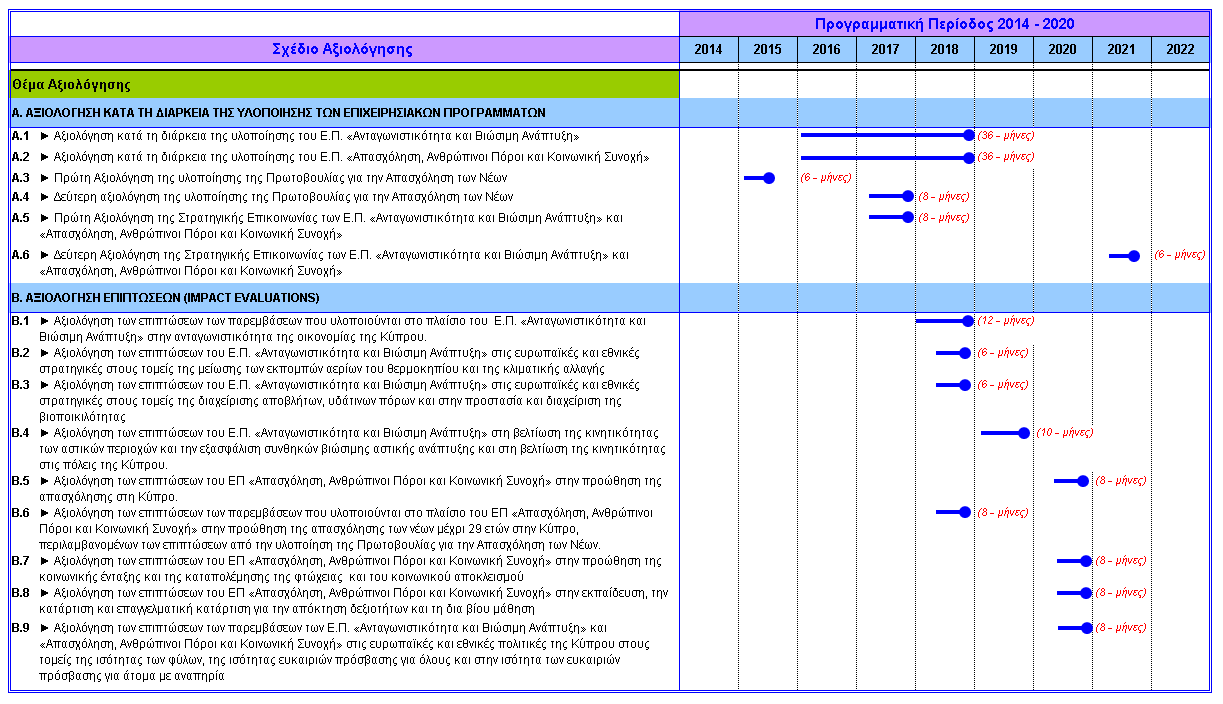 ΘΕΜΑΤΙΚΟΙ ΣΤΟΧΟΙΕΙΔΙΚΟΙ ΣΤΟΧΟΙΕνίσχυση της έρευνας, της τεχνολογικής ανάπτυξης και της καινοτομίαςΑύξηση της ερευνητικής δυναμικότητας της χώραςΑύξηση των ιδιωτικών επενδύσεων σε δραστηριότητες Έρευνας και ΚαινοτομίαςΒελτίωση της ανταγωνιστικότητας των ΜΜΕΕνίσχυση της δυναμικής ανάπτυξης των ΜΜΕ σε εθνικό και διεθνές επίπεδο στους τομείς της μεταποίησης και των επαγγελματικών υπηρεσιώνΒελτίωση της ανταγωνιστικότητας του τουριστικού προϊόντοςΠροώθηση της δημιουργίας και ανάπτυξης νέας επιχειρηματικής δραστηριότητας από ειδικές ομάδες του πληθυσμούΕνίσχυση της επιχειρηματικότητας στις αστικές περιοχέςΥποστήριξη της μετάβασης προς μια οικονομία χαμηλών εκπομπών διοξειδίου του άνθρακα σε όλους τους τομείςΑύξηση της κατανάλωσης ενέργειας από τις επιχειρήσειςΑύξηση της εξοικονόμησης ενέργειας σε δημόσια κτίριαΑύξηση της εξοικονόμησης ενέργειας σε κατοικίεςΒελτίωση της πρόσβασης, της χρήσης και της ποιότητας των τεχνολογιών Πληροφοριών και ΕπικοινωνιώνΒελτίωση της πρόσβασης σε ΤΠΕ μέσω του Εκσυγχρονισμού των υποδομών ΤΠΕΠροώθηση της ψηφιακής επιχειρηματικότηταςΑύξηση των ΤΠΕ για βελτίωση των δημόσιων υποδομώνΠροώθηση της προσαρμογής στην κλιματική αλλαγή, της πρόληψης και της διαχείρισης κινδύνωνΑντιμετώπιση των επιπτώσεων που συνεπάγεται η κλιματική αλλαγή με προτεραιότητα στη διάβρωση των ακτώνΠροστασία του περιβάλλοντος και προώθηση της αποδοτικότητας των πόρωνΚάλυψη της Οδηγίας 1999/31/ΕΚ αναφορικά με την εκτροπή από την ταφή βιοαποικοδομήσιμων υλικώνΑύξηση του ποσοστού ανακύκλωσης και πρόληψη της δημιουργίας αποβλήτωνΒελτίωση της επεξεργασίας αστικών λυμάτων στα πλαίσια συμμόρφωσης με την Οδηγία 91/271/ΕΟΚΕνίσχυση του υδατικού ισοζυγίου μέσω της αξιοποίησης συμβατικών πηγών νερούΒελτίωση της ελκυστικότητας περιοχών φυσικού ή πολιτιστικού ενδιαφέροντοςΒελτίωση της κατάστασης διατήρησης των ειδών και οικοτόπων στις περιοχές NATURA 2000Βελτίωση της ελκυστικότητας αστικών περιοχών φυσικού ή πολιτιστικού ενδιαφέροντοςΑναζωογόνηση του αστικού περιβάλλοντοςΠροώθηση των βιώσιμων μεταφορών και άρση των προβλημάτων σε βασικές υποδομές δικτύωνΑύξηση της δυναμικότητας διακίνησης εμπορευμάτων από και προς τον λιμένα ΛεμεσούΒελτίωση της κινητικότητας κυρίως στην αστική περιοχή ΛευκωσίαςΒελτίωση της μετακίνησης στις αστικές περιοχέςΠροώθηση της κοινωνικής ένταξης και καταπολέμησης της φτώχειαςΒελτίωση της παροχής κοινωνικών υπηρεσιών σε υποβαθμισμένες αστικές περιοχές.ΘΕΜΑΤΙΚΟΙ ΣΤΟΧΟΙΕΙΔΙΚΟΙ ΣΤΟΧΟΙΠροώθηση της βιώσιμης και ποιοτικής απασχόλησης και υποστήριξης της κινητικότητας των εργαζόμενωνΈνταξη ανέργων στην αγορά εργασίας μέσω τοποθέτησής τους σε επιδοτούμενες θέσεις απασχόλησης περιλαμβανομένης της παροχής επαγγελματικής κατάρτισηςΑύξηση του αριθμού των ανέργων που εξυπηρετούνται στα γραφεία απασχόλησης, ως αποτέλεσμα της βελτίωσης της ικανότητας εξυπηρέτησης των αρμόδιων φορέων για την απασχόλησης.Ένταξη νέων ηλικίας 15-29 ετών οι οποίοι βρίσκονται εκτός εργασίας, εκπαίδευσης ή κατάρτισης στην αγορά εργασίας, μέσω τοποθέτησης τους σε επιδοτούμενες θέσεις απασχόλησης και απόκτησης εργασιακής εμπειρίας.Προώθηση της κοινωνικής ένταξης και καταπολέμησης της φτώχειας και των διακρίσεωνΈνταξη στην αγορά εργασίας η βελτίωση των προοπτικών απασχόλησης ευάλωτων ομάδων πληθυσμού που αντιμετωπίζουν υψηλό κίνδυνο φτώχειας μέσω τοποθέτησής τους σε επιδοτούμενες θέσεις απασχόλησης.Πρόσβαση σε ενισχυμένη εκπαιδευτική υποστήριξη για μαθητές που αντιμετωπίζουν κίνδυνο διακρίσεων σε επιλεγμένες σχολικές μονάδεςΠροώθηση της ισότητας των ευκαιριών, βελτίωση προοπτικών απασχόλησης και κοινωνικής ενσωμάτωσης ατόμων με υψηλό κίνδυνο κοινωνικού αποκλεισμού, συμπεριλαμβανομένων ατόμων με αναπηρία ως αποτέλεσμα της πιστοποίησης του βαθμού αναπηρίας και αποτίμησης της δυνατότητας δραστηριοποίησής τους.Δημιουργία κοινωνικών επιχειρήσεων και ανάπτυξη κοινωνικής επιχειρηματικότητας για την ένταξη στην αγορά εργασίας ανέργων, περιλαμβανομένων ατόμων ευπαθών κοινωνικών ομάδων.Επένδυση στην εκπαίδευση, κατάρτιση και επαγγελματική κατάρτιση και την απόκτηση δεξιοτήτων και τη δια βίου μάθησηΑναβάθμιση γνώσεων, δεξιοτήτων και ικανοτήτων του εργατικού δυναμικού και πιστοποίηση επαγγελμάτων και τυπικής, μη τυπικής και άτυπης μάθησης.Αύξηση της συμμετοχής νέων ηλικίας 15-29 ετών στην Τεχνική και Επαγγελματική Εκπαίδευση και κατάρτισηΚαλύτερη σύνδεση του εκπαιδευτικού συστήματος με την αγορά εργασίας, κυρίως μέσω τοποθέτησης φοιτητών σε επιχειρήσεις για πρακτική άσκηση.Ενίσχυση της θεσμικής ικανότητας των δημόσιων αρχών και των ενδιαφερόμενων φορέων και της αποτελεσματικής δημόσιας διοίκησηςΟρθολογική διαχείριση των επιδομάτων πρόνοιας μέσω δημιουργίας κεντρικής υπηρεσίας διαχείρισηςΑποτύπωση των αναγκών μεταρρύθμισης της Δημόσιας Υπηρεσίας, μέσω εκπόνησης εξειδικευμένων μελετών και εκπαίδευση δημόσιων λειτουργών για την εφαρμογή διοικητικών αλλαγών. Αναφορές / ΕκθέσειςΠεριεχόμενοΧρόνος ΥποβολήςΝομική ΒάσηΕτήσια Έκθεση ΥλοποίησηςΣύνθεση των συμπερασμάτων των αξιολογήσεων που έχουν πραγματοποιηθεί για τα ΕΠ.Μέχρι 31 Μάιου κάθε έτους μέχρι το 2023, με πρώτο έτος υποβολής το 2016  (μέχρι 30 Ιουνίου για τα έτη 2017 και 2019).Καν. ΕΕ 1303/2013 (Άρθρο 50)Ετήσια Έκθεση ΥλοποίησηςΠληροφορίες σχετικά με την υλοποίηση της ΠΑΝ. Αξιολόγηση της αποτελεσματικότητας, αποδοτικότητας και αντίκτυπου της κοινής υποστήριξης από το ΕΚΤ και τα ειδικά κονδύλια για την ΠΑΝ και την εφαρμογή της εγγύησης για τη νεολαία.Τουλάχιστον δύο φορές στη διάρκεια της προγραμματικής περιόδου, με την πρώτη αξιολόγηση να υποβάλλεται μέχρι 31 Δεκεμβρίου 2015, ενώ η δεύτερη υποβάλλεται μέχρι 31/12/2018.Τα κυριότερα πορίσματα των αξιολογήσεων συμπεριλαμβάνονται στις ετήσιες εκθέσεις υλοποίησης (υποβολή 31 Μαΐου 2016 και 2019). Καν. ΕΕ 1304/2013 (Άρθρο 19)Εκθέσεις Προόδου της ΣΕΣ (2017 και 2019)Αξιολόγηση της προόδου σε σχέση με τη στρατηγική της ΕΕ για Έξυπνη, Βιώσιμη και χωρίς αποκλεισμούς ανάπτυξη και την ειδική αποστολή των Ταμείων (περιλαμβανομένης της ΠΑΝ).Μέχρι 31 Αυγούστου 2017 και μέχρι 31 Αυγούστου 2019Καν. ΕΕ 1303/2013 (Άρθρο 52)Έκθεση συμπερασμάτων των αξιολογήσεωνΣυνοπτικά συμπεράσματα των αξιολογήσεων που πραγματοποιήθηκαν στη διάρκεια της προγραμματικής περιόδου, εκροές και αποτελέσματα των ΕΠ. Μέχρι 31 Δεκεμβρίου 2022Καν. ΕΕ 1303/2013 (Άρθρο 114)Έκθεση αιτιολόγησης των αναθεωρήσεων των ΕΠΑιτιολόγηση των αναμενόμενων επιπτώσεων των τροποποιήσεων του προγράμματος ως προς την επίτευξη των προτεραιοτήτων της Ένωσης για την έξυπνη, διατηρήσιμη και χωρίς αποκλεισμούς ανάπτυξη και στους ειδικούς στόχους που ορίζονται στα προγράμματα, λαμβάνοντας υπόψη τον Καν. ΕΕ 1303/2013, τους ειδικούς κανόνες ανά Ταμείο και τις οριζόντιες αρχές όπως διατυπώνονται στα Άρθρα 5, 7 και 8 του ΚανονισμούΔεκέμβριος 2015 (ΕΠ «Ανταγωνιστικότητα και Αειφόρος Ανάπτυξη»)Καν. ΕΕ 1303/2013 (Άρθρο 30)Έκθεση Αξιολόγησης των αξόνων προτεραιότηταςΕκτίμηση του τρόπου με τον οποίο η υποστήριξη από τα ΕΔΕΤ έχει συμβάλει στην επίτευξη των στόχων για κάθε άξονα προτεραιότητας των ΕΠ.Τουλάχιστον μία φορά κατά τη διάρκεια της προγραμματικής περιόδουΚαν. ΕΕ 1303/2013 (Άρθρο 56)ΕΤΟΣΥποβολή εκθέσεων/αναφορών ανά έτος 20151η Έκθεση Αξιολόγησης ΠΑΝ – Αναθεώρηση ΕΠ Ανταγωνιστικότητα και Αειφόρος Ανάπτυξη20161η Ετήσια Έκθεση Υλοποίησης ΕΠ (αποτελέσματα αξιολογήσεων, δείκτες εκροών αποτελεσμάτων, παρακολούθηση πλαισίου επίπτωσης, κλπ)(Ενδεχόμενες Αναθεωρήσεις ΕΠ)20172η Ετήσια Έκθεση Υλοποίησης ΕΠ - 1η Έκθεση Προόδου ΣΕΣ(Ενδεχόμενες Αναθεωρήσεις ΕΠ)20183η Ετήσια Έκθεση Υλοποίησης ΕΠ -  2η Έκθεση Αξιολόγησης ΠΑΝ(Ενδεχόμενες Αναθεωρήσεις ΕΠ) 20194η Ετήσια Έκθεση Υλοποίησης ΕΠ2η Αξιολόγηση ΠΑΝ - 2η Έκθεση Προόδου ΣΕΣ(Ενδεχόμενες Αναθεωρήσεις ΕΠ)20205η Ετήσια Έκθεση Υλοποίησης ΕΠ - (Ενδεχόμενες Αναθεωρήσεις ΕΠ)20216η Ετήσια Έκθεση Υλοποίησης ΕΠ - (Ενδεχόμενες Αναθεωρήσεις ΕΠ)20227η Ετήσια Έκθεση Υλοποίησης ΕΠ - Έκθεση Συμπερασμάτων των Αξιολογήσεων(Ενδεχόμενες Αναθεωρήσεις ΕΠ)ΤΙΤΛΟΣ ΑΞΙΟΛΟΓΗΣΗΣΤΙΤΛΟΣ ΑΞΙΟΛΟΓΗΣΗΣΑξιολόγηση κατά τη διάρκεια της υλοποίησης του ΕΠ «Ανταγωνιστικότητα και Αειφόρος Ανάπτυξη»Αξιολόγηση κατά τη διάρκεια της υλοποίησης του ΕΠ «Ανταγωνιστικότητα και Αειφόρος Ανάπτυξη»ΑΝΤΙΚΕΙΜΕΝΟΑΝΤΙΚΕΙΜΕΝΟΗ μελέτη αφορά στην παρακολούθηση και αξιολόγηση της πορείας υλοποίησης του ΕΠ σε επίπεδο Άξονα Προτεραιότητας, Ειδικού Στόχου και Επενδυτικής Προτεραιότητας και περιλαμβάνει:Αξιολόγηση της υλοποίησης με βάση τα ενδεικτικά ερωτήματα αξιολόγησης, όσον αφορά την επικαιρότητα και εγκυρότητα της λογικής της παρέμβασης, της συνάφειας των ειδικών στόχων και προτεραιοτήτων του ΕΠ με το ΕΜΠ και άλλες ευρωπαϊκές και εθνικές στρατηγικές, την καταλληλότητα του συστήματος δεικτών του ΕΠ και του τρόπου παρακολούθησής τους από το σύστημα παρακολούθησης, τον βαθμό επίτευξης των δεικτών εκροών και αποτελεσμάτων του ΕΠ και την υποβολή ετήσιων εκθέσεων προς τη Διαχειριστική Αρχή σχετικά με την επίτευξη των στόχων που περιλαμβάνονται στο ΕΠ, την παρακολούθηση της πορείας υλοποίησης του οικονομικού αντικειμένου σε σχέση με το Πλαίσιο Επίδοσης που έχει τεθεί ανά Άξονα Προτεραιότητας, την αξιολόγηση των μηχανισμών εφαρμογής του ΕΠ σε όρους συστημάτων, διαδικασιών, φορέων, ανθρώπινου δυναμικού.Παρακολούθηση της συμβολής του ΕΠ στους στόχους της Στρατηγικής Ευρώπη 2020 και υποβολή συμπερασμάτων για την υποστήριξη της σύνταξης των ετήσιων Εκθέσεων Υλοποίησης 2017 και 2019.Αξιολόγηση και υποβολή προτάσεων προς τη Διαχειριστική Αρχή για την ομογενοποίηση των εργαλείων και μεθόδων παρακολούθησης των δεικτών από τους Ενδιάμεσους Φορείς σε όσες περιπτώσεις αυτό απαιτείται.Υποβολή προς τη Διαχειριστική Αρχή προτάσεων για τροποποίηση του αρχικού προγραμματισμού, σε όσες περιπτώσεις κρίνεται αναγκαίο, λόγω μεταβολής των γενικότερων κοινωνικοοικονομικών συνθηκών ή της πορείας υλοποίησης των παρεμβάσεων  ή άλλων παραγόντων.Υποβολή εκθέσεων τεκμηρίωσης τυχόν τροποποιήσεων του ΕΠ με την εκ των προτέρων αξιολόγηση των επιπτώσεων των μεταβολών αυτών στις προτεραιότητες της ΕΕ για την έξυπνη, βιώσιμη και χωρίς αποκλεισμούς ανάπτυξη και στους ειδικούς στόχους του ΕΠ.Σύνθεση του συνόλου των εργασιών αξιολόγησης και υποβολή ετήσιων εκθέσεων συμπερασμάτων των αξιολογήσεων στη Διαχειριστική Αρχή.Η μελέτη αφορά στην παρακολούθηση και αξιολόγηση της πορείας υλοποίησης του ΕΠ σε επίπεδο Άξονα Προτεραιότητας, Ειδικού Στόχου και Επενδυτικής Προτεραιότητας και περιλαμβάνει:Αξιολόγηση της υλοποίησης με βάση τα ενδεικτικά ερωτήματα αξιολόγησης, όσον αφορά την επικαιρότητα και εγκυρότητα της λογικής της παρέμβασης, της συνάφειας των ειδικών στόχων και προτεραιοτήτων του ΕΠ με το ΕΜΠ και άλλες ευρωπαϊκές και εθνικές στρατηγικές, την καταλληλότητα του συστήματος δεικτών του ΕΠ και του τρόπου παρακολούθησής τους από το σύστημα παρακολούθησης, τον βαθμό επίτευξης των δεικτών εκροών και αποτελεσμάτων του ΕΠ και την υποβολή ετήσιων εκθέσεων προς τη Διαχειριστική Αρχή σχετικά με την επίτευξη των στόχων που περιλαμβάνονται στο ΕΠ, την παρακολούθηση της πορείας υλοποίησης του οικονομικού αντικειμένου σε σχέση με το Πλαίσιο Επίδοσης που έχει τεθεί ανά Άξονα Προτεραιότητας, την αξιολόγηση των μηχανισμών εφαρμογής του ΕΠ σε όρους συστημάτων, διαδικασιών, φορέων, ανθρώπινου δυναμικού.Παρακολούθηση της συμβολής του ΕΠ στους στόχους της Στρατηγικής Ευρώπη 2020 και υποβολή συμπερασμάτων για την υποστήριξη της σύνταξης των ετήσιων Εκθέσεων Υλοποίησης 2017 και 2019.Αξιολόγηση και υποβολή προτάσεων προς τη Διαχειριστική Αρχή για την ομογενοποίηση των εργαλείων και μεθόδων παρακολούθησης των δεικτών από τους Ενδιάμεσους Φορείς σε όσες περιπτώσεις αυτό απαιτείται.Υποβολή προς τη Διαχειριστική Αρχή προτάσεων για τροποποίηση του αρχικού προγραμματισμού, σε όσες περιπτώσεις κρίνεται αναγκαίο, λόγω μεταβολής των γενικότερων κοινωνικοοικονομικών συνθηκών ή της πορείας υλοποίησης των παρεμβάσεων  ή άλλων παραγόντων.Υποβολή εκθέσεων τεκμηρίωσης τυχόν τροποποιήσεων του ΕΠ με την εκ των προτέρων αξιολόγηση των επιπτώσεων των μεταβολών αυτών στις προτεραιότητες της ΕΕ για την έξυπνη, βιώσιμη και χωρίς αποκλεισμούς ανάπτυξη και στους ειδικούς στόχους του ΕΠ.Σύνθεση του συνόλου των εργασιών αξιολόγησης και υποβολή ετήσιων εκθέσεων συμπερασμάτων των αξιολογήσεων στη Διαχειριστική Αρχή.ΕΙΔΟΣ ΑΞΙΟΛΟΓΗΣΗΣOn-going evaluationΜΕΘΟΔΟΛΟΓΙΑ ΚΑΙ ΑΝΑΓΚΑΙΑ ΣΤΟΙΧΕΙΑΜΕΘΟΔΟΛΟΓΙΑ ΚΑΙ ΑΝΑΓΚΑΙΑ ΣΤΟΙΧΕΙΑMεθοδολογία (Theory-based evaluation)Χρήση τεχνικών εκτίμησης / μέτρησης της συνάφειας (εσωτερικής και εξωτερικής) του ΕΠ, εκτίμηση δεικτών απορρόφησης, αποτελεσματικότητας, αποδοτικότητας, εκτίμηση κινδύνου αποδέσμευσης πόρων βάσει κανόνα Ν+3.Εκτίμηση εκροών και αποτελεσμάτων σε επίπεδο άξονα προτεραιότητας, ειδικού στόχου, κατηγοριών παρέμβασης.Διενέργεια cases studies σε επιλεγμένες κατηγορίες παρέμβασης, Σχεδιασμός ερωτηματολογίων, συνεντεύξεις με ωφελούμενους.Συνεντεύξεις με δικαιούχους, φορείς εμπλεκόμενους στο σύστημα διαχείρισης και παρακολούθησης των παρεμβάσεωνΣτοιχείαΟΠΣ (στοιχεία υλοποίησης φυσικού και οικονομικού αντικειμένου),Στατιστικά δεδομένα παρακολούθησης που τηρούνται από Ενδιάμεσους Φορείς.Στοιχεία υλοποίησης φυσικού και οικονομικού αντικειμένου των Φορέων Τοπικής Αυτοδιοίκησης προκειμένου για παρεμβάσεις στις αστικές περιοχές της χώρας.Εξέλιξη δεικτών αποτελεσμάτων με την συλλογή και επεξεργασία των αντίστοιχων κατά δείκτη δεδομένων (είδος ελάχιστων αναγκαίων  στοιχείων)Στατιστικά δεδομένα από Στατιστική Υπηρεσία Κύπρου, εθνικές αρχές και EUROSTAT για την επικαιροποίηση των δεδομένων στα οποία βασίζεται η κοινικο-οικονομική ανάλυση του Ε.Π. και η διαμόρφωση της λογικής της παρέμβασης.Προγραμματικά Έγγραφα σχετικά με εθνικές και τομεακές στρατηγικές που εκτελούνται στην χώρα παράλληλα με την υλοποίηση των ΕΠ της περιόδου 2014-2020.Συλλογή δεδομένων μέσω ερωτηματολογίων σε επίπεδο δικαιούχων, Ενδιάμεσων Φορέων και επίπεδο ωφελούμενων, στο πλαίσιο της διενέργειας ερευνών πεδίου.Σύστημα Διαχείρισης και Ελέγχου, οργανογράμματα ΔΑ και Ενδιάμεσων Φορέων, προκειμένου για την αξιολόγηση μηχανισμών εφαρμογής.Mεθοδολογία (Theory-based evaluation)Χρήση τεχνικών εκτίμησης / μέτρησης της συνάφειας (εσωτερικής και εξωτερικής) του ΕΠ, εκτίμηση δεικτών απορρόφησης, αποτελεσματικότητας, αποδοτικότητας, εκτίμηση κινδύνου αποδέσμευσης πόρων βάσει κανόνα Ν+3.Εκτίμηση εκροών και αποτελεσμάτων σε επίπεδο άξονα προτεραιότητας, ειδικού στόχου, κατηγοριών παρέμβασης.Διενέργεια cases studies σε επιλεγμένες κατηγορίες παρέμβασης, Σχεδιασμός ερωτηματολογίων, συνεντεύξεις με ωφελούμενους.Συνεντεύξεις με δικαιούχους, φορείς εμπλεκόμενους στο σύστημα διαχείρισης και παρακολούθησης των παρεμβάσεωνΣτοιχείαΟΠΣ (στοιχεία υλοποίησης φυσικού και οικονομικού αντικειμένου),Στατιστικά δεδομένα παρακολούθησης που τηρούνται από Ενδιάμεσους Φορείς.Στοιχεία υλοποίησης φυσικού και οικονομικού αντικειμένου των Φορέων Τοπικής Αυτοδιοίκησης προκειμένου για παρεμβάσεις στις αστικές περιοχές της χώρας.Εξέλιξη δεικτών αποτελεσμάτων με την συλλογή και επεξεργασία των αντίστοιχων κατά δείκτη δεδομένων (είδος ελάχιστων αναγκαίων  στοιχείων)Στατιστικά δεδομένα από Στατιστική Υπηρεσία Κύπρου, εθνικές αρχές και EUROSTAT για την επικαιροποίηση των δεδομένων στα οποία βασίζεται η κοινικο-οικονομική ανάλυση του Ε.Π. και η διαμόρφωση της λογικής της παρέμβασης.Προγραμματικά Έγγραφα σχετικά με εθνικές και τομεακές στρατηγικές που εκτελούνται στην χώρα παράλληλα με την υλοποίηση των ΕΠ της περιόδου 2014-2020.Συλλογή δεδομένων μέσω ερωτηματολογίων σε επίπεδο δικαιούχων, Ενδιάμεσων Φορέων και επίπεδο ωφελούμενων, στο πλαίσιο της διενέργειας ερευνών πεδίου.Σύστημα Διαχείρισης και Ελέγχου, οργανογράμματα ΔΑ και Ενδιάμεσων Φορέων, προκειμένου για την αξιολόγηση μηχανισμών εφαρμογής.ΕΝΔΕΙΚΤΙΚΑ ΕΡΩΤΗΜΑΤΑ ΑΞΙΟΛΟΓΗΣΗΣΕΝΔΕΙΚΤΙΚΑ ΕΡΩΤΗΜΑΤΑ ΑΞΙΟΛΟΓΗΣΗΣΑποτίμηση της συνεχιζόμενης ορθότητας και συνέπειας της στρατηγικήςΚατά πόσο η στρατηγική του ΕΠ εκτιμάται ότι παραμένει επίκαιρη; Πώς αξιολογείται η συνέπεια των στρατηγικών και επιχειρησιακών στόχων σε σχέση με τις ανάγκες που έχουν διαμορφωθεί; (κατανομή κατά ειδικό στόχο και επενδυτική προτεραιότητα, προτάσεις αναθεώρησης), Πώς αξιολογείται η συνέπεια του προγραμματισμού από το επίπεδο των επιλεγμένων έργων μέχρι το επίπεδο των ειδικών στόχων του Προγράμματος; Κατά πόσο η λογική παρέμβασης παραμένει επίκαιρη και ποιες πιθανές αλλαγές κρίνονται απαραίτητες; Πώς αξιολογείται η συνεισφορά του ΕΠ στο Πρόγραμμα Σταθερότητας και Ανάπτυξης; Oι τεθείσες προτεραιότητες επιτρέπουν να παραμείνει επίκαιρη η αναπτυξιακή πολιτική του ΕΠ; Πώς αξιολογείται η συνεισφορά του στην επίτευξη των στόχων του Μηχανισμού Στήριξης της κυπριακής οικονομίας από τα κράτη—μέλη της Ζώνης του ευρώ και το Διεθνές Νομισματικό Ταμείο;    Αξιολόγηση του συστήματος ποιοτικών και ποσοτικών στόχων του ΕΠΣε  ποιο  βαθμό  εκτιμάται  ότι  το  σύστημα  ποσοτικών  στόχων  του  Προγράμματος παραμένει ορθό και αξιόπιστο; Επαληθεύεται η καταλληλότητα των ποσοτικών στόχων σε σχέση με την επίτευξη των ποιοτικών στόχων;  Σε ποιο βαθμό εκτιμάται ότι έχει τηρηθεί η αρχή της αναλογικότητας; Κατά  πόσον  οι  μέθοδοι  συγκέντρωσης των δεδομένων κρίνονται αξιόπιστες και επίκαιρες; Το σύστημα δεικτών επιτρέπει να δίδεται ακριβής και επίκαιρη εικόνα της υλοποίησης του ΕΠ και να τροφοδοτεί με τον τρόπο αυτό την αποτελεσματική παρακολούθηση και αξιολόγηση; Αξιολόγηση της αποτελεσματικότητας και αποδοτικότητας της υλοποίησηςΠοια είναι τα αποτελέσματα από την υλοποίηση του Προγράμματος έως τώρα και σε ποιο βαθμό έχουν επιτευχθεί οι ποιοτικοί, ποσοτικοί και χρηματοδοτικοί του στόχοι, στη βάση  των  αρχικά  τεθέντων  στόχων εισροών, εκροών, αποτελεσμάτων, καθώς και επιπτώσεων(στην περίπτωση που περιλαμβάνονται στο ΕΠ); Εντοπίζονται και πού σημαντικές αποκλίσεις των πραγματοποιήσεων σε σχέση με τους αρχικούς ποιοτικούς και ποσοτικούς στόχους; Ποιες είναι οι βασικές αιτίες;  Ποιοι είναι οι στόχοι στους οποίους εκτιμάται χαμηλός βαθμός επίτευξης για το τέλος της προγραμματικής περιόδου και ποιές εκτιμάται ότι θα πρέπει να είναι οι απαραίτητες διορθωτικές παρεμβάσεις προκειμένου να ανατραπεί η τάση αυτή; Ποιες εκτιμάται ότι είναι οι προβλέψεις αναφορικά με την επίτευξη των ποιοτικών, ποσοτικών και χρηματοδοτικών στόχων του ΕΠ έως το τέλος της προγραμματικής περιόδου;  Εκτιμάται ότι μπορούν να επιτευχθούν οι ποιοτικοί στόχοι του Προγράμματος σε σχέση με τους διατιθέμενους πόρους;  Πώς πιθανές τροποποιήσεις της αρχικής κατανομής πόρων του ΕΠ  επηρεάζουν  την  επίτευξη  των  ποσοτικών  στόχων  σε  όρους αποδοτικότητας, Πού εντοπίζονται προβλήματα αποδοτικότητας, υπερβάσεων του προϋπολογισμού και του μοναδιαίου κόστους με αποτέλεσμα πιθανή διαφοροποίησή του; Πώς αξιολογείται η οικονομική πρόοδος του Προγράμματος έως τώρα; Ποιές  είναι  οι  εκτιμήσεις  αναφορικά  με  την  πρόοδο  του  οικονομικού  αντικειμένου  τουΑξιολόγηση των μηχανισμών παρακολούθησης, διαχείρισης, ελέγχου και αξιολόγησης των παρεμβάσεωνΠώς αξιολογείται το πλαίσιο διαχείρισης και εφαρμογής του Προγράμματος ως προς την επίτευξη της αναπτυξιακής του στρατηγικής; Πώς αξιολογείται η σαφήνεια, επάρκεια, καταλληλότητα και αποτελεσματικότητα του πλαισίου  διαχείρισης  του  Προγράμματος,  καθώς  και  η  ποιότητα  των  ρυθμίσεων υλοποίησης, παρακολούθησης, και ελέγχου; .Αποτίμηση της συνεχιζόμενης ορθότητας και συνέπειας της στρατηγικήςΚατά πόσο η στρατηγική του ΕΠ εκτιμάται ότι παραμένει επίκαιρη; Πώς αξιολογείται η συνέπεια των στρατηγικών και επιχειρησιακών στόχων σε σχέση με τις ανάγκες που έχουν διαμορφωθεί; (κατανομή κατά ειδικό στόχο και επενδυτική προτεραιότητα, προτάσεις αναθεώρησης), Πώς αξιολογείται η συνέπεια του προγραμματισμού από το επίπεδο των επιλεγμένων έργων μέχρι το επίπεδο των ειδικών στόχων του Προγράμματος; Κατά πόσο η λογική παρέμβασης παραμένει επίκαιρη και ποιες πιθανές αλλαγές κρίνονται απαραίτητες; Πώς αξιολογείται η συνεισφορά του ΕΠ στο Πρόγραμμα Σταθερότητας και Ανάπτυξης; Oι τεθείσες προτεραιότητες επιτρέπουν να παραμείνει επίκαιρη η αναπτυξιακή πολιτική του ΕΠ; Πώς αξιολογείται η συνεισφορά του στην επίτευξη των στόχων του Μηχανισμού Στήριξης της κυπριακής οικονομίας από τα κράτη—μέλη της Ζώνης του ευρώ και το Διεθνές Νομισματικό Ταμείο;    Αξιολόγηση του συστήματος ποιοτικών και ποσοτικών στόχων του ΕΠΣε  ποιο  βαθμό  εκτιμάται  ότι  το  σύστημα  ποσοτικών  στόχων  του  Προγράμματος παραμένει ορθό και αξιόπιστο; Επαληθεύεται η καταλληλότητα των ποσοτικών στόχων σε σχέση με την επίτευξη των ποιοτικών στόχων;  Σε ποιο βαθμό εκτιμάται ότι έχει τηρηθεί η αρχή της αναλογικότητας; Κατά  πόσον  οι  μέθοδοι  συγκέντρωσης των δεδομένων κρίνονται αξιόπιστες και επίκαιρες; Το σύστημα δεικτών επιτρέπει να δίδεται ακριβής και επίκαιρη εικόνα της υλοποίησης του ΕΠ και να τροφοδοτεί με τον τρόπο αυτό την αποτελεσματική παρακολούθηση και αξιολόγηση; Αξιολόγηση της αποτελεσματικότητας και αποδοτικότητας της υλοποίησηςΠοια είναι τα αποτελέσματα από την υλοποίηση του Προγράμματος έως τώρα και σε ποιο βαθμό έχουν επιτευχθεί οι ποιοτικοί, ποσοτικοί και χρηματοδοτικοί του στόχοι, στη βάση  των  αρχικά  τεθέντων  στόχων εισροών, εκροών, αποτελεσμάτων, καθώς και επιπτώσεων(στην περίπτωση που περιλαμβάνονται στο ΕΠ); Εντοπίζονται και πού σημαντικές αποκλίσεις των πραγματοποιήσεων σε σχέση με τους αρχικούς ποιοτικούς και ποσοτικούς στόχους; Ποιες είναι οι βασικές αιτίες;  Ποιοι είναι οι στόχοι στους οποίους εκτιμάται χαμηλός βαθμός επίτευξης για το τέλος της προγραμματικής περιόδου και ποιές εκτιμάται ότι θα πρέπει να είναι οι απαραίτητες διορθωτικές παρεμβάσεις προκειμένου να ανατραπεί η τάση αυτή; Ποιες εκτιμάται ότι είναι οι προβλέψεις αναφορικά με την επίτευξη των ποιοτικών, ποσοτικών και χρηματοδοτικών στόχων του ΕΠ έως το τέλος της προγραμματικής περιόδου;  Εκτιμάται ότι μπορούν να επιτευχθούν οι ποιοτικοί στόχοι του Προγράμματος σε σχέση με τους διατιθέμενους πόρους;  Πώς πιθανές τροποποιήσεις της αρχικής κατανομής πόρων του ΕΠ  επηρεάζουν  την  επίτευξη  των  ποσοτικών  στόχων  σε  όρους αποδοτικότητας, Πού εντοπίζονται προβλήματα αποδοτικότητας, υπερβάσεων του προϋπολογισμού και του μοναδιαίου κόστους με αποτέλεσμα πιθανή διαφοροποίησή του; Πώς αξιολογείται η οικονομική πρόοδος του Προγράμματος έως τώρα; Ποιές  είναι  οι  εκτιμήσεις  αναφορικά  με  την  πρόοδο  του  οικονομικού  αντικειμένου  τουΑξιολόγηση των μηχανισμών παρακολούθησης, διαχείρισης, ελέγχου και αξιολόγησης των παρεμβάσεωνΠώς αξιολογείται το πλαίσιο διαχείρισης και εφαρμογής του Προγράμματος ως προς την επίτευξη της αναπτυξιακής του στρατηγικής; Πώς αξιολογείται η σαφήνεια, επάρκεια, καταλληλότητα και αποτελεσματικότητα του πλαισίου  διαχείρισης  του  Προγράμματος,  καθώς  και  η  ποιότητα  των  ρυθμίσεων υλοποίησης, παρακολούθησης, και ελέγχου; .ΔΙΑΡΚΕΙΑ36 μήνεςΗΜΕΡΟΜΗΝΙΑ ΕΝΑΡΞΗΣ1ο τρίμηνο 2016ΕΚΤΙΜΩΜΕΝΟΣ ΠΡΟΫΠΟΛΟΓΙΣΜΟΣ€120.000ΤΙΤΛΟΣ ΑΞΙΟΛΟΓΗΣΗΣΤΙΤΛΟΣ ΑΞΙΟΛΟΓΗΣΗΣΑξιολόγηση κατά τη διάρκεια της υλοποίησης του ΕΠ «Aπασχόληση, Ανθρώπινοι Πόροι και Κοινωνική Συνοχή»Αξιολόγηση κατά τη διάρκεια της υλοποίησης του ΕΠ «Aπασχόληση, Ανθρώπινοι Πόροι και Κοινωνική Συνοχή»ΑΝΤΙΚΕΙΜΕΝΟΑΝΤΙΚΕΙΜΕΝΟΗ μελέτη αφορά στην παρακολούθηση και αξιολόγηση της πορείας υλοποίησης του ΕΠ, σε επίπεδο Άξονα Προτεραιότητας, Ειδικού Στόχου και Επενδυτικής Προτεραιότητας και περιλαμβάνει:Αξιολόγηση της επικαιρότητας και εγκυρότητας της λογικής της παρέμβασης, σε σχέση με τυχόν μεταβολές στην κοινωνικό-οικονομική κατάσταση της χώρας.Αξιολόγηση της συνάφειας των ειδικών στόχων και προτεραιοτήτων του ΕΠ με το ΕΜΠ και άλλες ευρωπαϊκές και εθνικές στρατηγικές. Παρακολούθηση της συμβολής του ΕΠ στους στόχους της Στρατηγικής Ευρώπη 2020 και υποβολή συμπερασμάτων για την υποστήριξη της σύνταξης των ετήσιων Εκθέσεων Υλοποίησης 2017 και 2019.Αξιολόγηση της καταλληλότητας του συστήματος δεικτών του ΕΠ και του τρόπου παρακολούθησής τους από το σύστημα παρακολούθησης και την υποβολή προτάσεων προς τη Διαχειριστική Αρχή για την ομοιγενοποίηση των εργαλείων και μεθόδων παρακολούθησης των δεικτών από τους Ενδιάμεσους Φορείς σε όσες περιπτώσεις αυτό απαιτείται.Μέτρηση, σε ετήσια βάση, του βαθμού επίτευξης των δεικτών εκροών και αποτελεσμάτων του ΕΠ και την υποβολή ετήσιων εκθέσεων προς τη Διαχειριστική Αρχή σχετικά με την επίτευξη των στόχων που περιλαμβάνονται στο ΕΠ.Παρακολούθηση της πορείας υλοποίησης του οικονομικού αντικειμένου σε σχέση με το Πλαίσιο Επίδοσης που έχει τεθεί ανά Άξονα Προτεραιότητας.Αξιολόγηση των μηχανισμών εφαρμογής του ΕΠ σε όρους συστημάτων, διαδικασιών, φορέων, ανθρώπινου δυναμικού.Υποβολή προς τη Διαχειριστική Αρχή προτάσεων για τροποποίηση του αρχικού προγραμματισμού, σε όσες περιπτώσεις κρίνεται αναγκαίο, λόγω μεταβολής των γενικότερων κοινωνικοοικονομικών συνθηκών ή της πορείας υλοποίησης των παρεμβάσεων ή άλλων παραγόντων.Υποβολή εκθέσεων τεκμηρίωσης τυχόν τροποποιήσεων του ΕΠ με την εκ των προτέρων αξιολόγηση των επιπτώσεων των μεταβολών αυτών στις προτεραιότητες της ΕΕ για την έξυπνη, βιώσιμη και χωρίς αποκλεισμούς ανάπτυξη και στους ειδικούς στόχους του ΕΠ.  Υποβολή ετήσιων εκθέσεων με αναλυτικές πληροφορίες σχετικά με την υλοποίηση της ΠΑΝ και το βαθμό επίτευξης των στόχων εκροών και αποτελεσμάτων που έχουν τεθεί από τον προγραμματισμό.Η μελέτη αφορά στην παρακολούθηση και αξιολόγηση της πορείας υλοποίησης του ΕΠ, σε επίπεδο Άξονα Προτεραιότητας, Ειδικού Στόχου και Επενδυτικής Προτεραιότητας και περιλαμβάνει:Αξιολόγηση της επικαιρότητας και εγκυρότητας της λογικής της παρέμβασης, σε σχέση με τυχόν μεταβολές στην κοινωνικό-οικονομική κατάσταση της χώρας.Αξιολόγηση της συνάφειας των ειδικών στόχων και προτεραιοτήτων του ΕΠ με το ΕΜΠ και άλλες ευρωπαϊκές και εθνικές στρατηγικές. Παρακολούθηση της συμβολής του ΕΠ στους στόχους της Στρατηγικής Ευρώπη 2020 και υποβολή συμπερασμάτων για την υποστήριξη της σύνταξης των ετήσιων Εκθέσεων Υλοποίησης 2017 και 2019.Αξιολόγηση της καταλληλότητας του συστήματος δεικτών του ΕΠ και του τρόπου παρακολούθησής τους από το σύστημα παρακολούθησης και την υποβολή προτάσεων προς τη Διαχειριστική Αρχή για την ομοιγενοποίηση των εργαλείων και μεθόδων παρακολούθησης των δεικτών από τους Ενδιάμεσους Φορείς σε όσες περιπτώσεις αυτό απαιτείται.Μέτρηση, σε ετήσια βάση, του βαθμού επίτευξης των δεικτών εκροών και αποτελεσμάτων του ΕΠ και την υποβολή ετήσιων εκθέσεων προς τη Διαχειριστική Αρχή σχετικά με την επίτευξη των στόχων που περιλαμβάνονται στο ΕΠ.Παρακολούθηση της πορείας υλοποίησης του οικονομικού αντικειμένου σε σχέση με το Πλαίσιο Επίδοσης που έχει τεθεί ανά Άξονα Προτεραιότητας.Αξιολόγηση των μηχανισμών εφαρμογής του ΕΠ σε όρους συστημάτων, διαδικασιών, φορέων, ανθρώπινου δυναμικού.Υποβολή προς τη Διαχειριστική Αρχή προτάσεων για τροποποίηση του αρχικού προγραμματισμού, σε όσες περιπτώσεις κρίνεται αναγκαίο, λόγω μεταβολής των γενικότερων κοινωνικοοικονομικών συνθηκών ή της πορείας υλοποίησης των παρεμβάσεων ή άλλων παραγόντων.Υποβολή εκθέσεων τεκμηρίωσης τυχόν τροποποιήσεων του ΕΠ με την εκ των προτέρων αξιολόγηση των επιπτώσεων των μεταβολών αυτών στις προτεραιότητες της ΕΕ για την έξυπνη, βιώσιμη και χωρίς αποκλεισμούς ανάπτυξη και στους ειδικούς στόχους του ΕΠ.  Υποβολή ετήσιων εκθέσεων με αναλυτικές πληροφορίες σχετικά με την υλοποίηση της ΠΑΝ και το βαθμό επίτευξης των στόχων εκροών και αποτελεσμάτων που έχουν τεθεί από τον προγραμματισμό.ΕΙΔΟΣ ΑΞΙΟΛΟΓΗΣΗΣOn-going evaluationΜΕΘΟΔΟΛΟΓΙΑ ΚΑΙ ΑΝΑΓΚΑΙΑ ΣΤΟΙΧΕΙΑΜΕΘΟΔΟΛΟΓΙΑ ΚΑΙ ΑΝΑΓΚΑΙΑ ΣΤΟΙΧΕΙΑΜεθοδολογία Theory-based evaluation, διενέργεια cases studies σε επιλεγμένες κατηγορίες παρέμβασης, Ερωτηματολόγια, συνεντεύξεις με ωφελούμενους.ΣτοιχείαΟΠΣ (στοιχεία υλοποίησης φυσικού και οικονομικού αντικειμένου),Στατιστικά δεδομένα παρακολούθησης που τηρούνται από Ενδιάμεσους Φορείς.Στοιχεία υλοποίησης φυσικού και οικονομικού αντικειμένου των Φορέων Τοπικής Αυτοδιοίκησης προκειμένου για παρεμβάσεις στις αστικές περιοχές της χώρας.Εξέλιξη δεικτών αποτελεσμάτων με την συλλογή και επεξεργασία των αντίστοιχων κατά δείκτη δεδομένων (είδος ελάχιστων αναγκαίων  στοιχείων)Προγραμματικά Έγγραφα σχετικά με εθνικές και τομεακές στρατηγικές που εκτελούνται στην χώρα παράλληλα με την υλοποίηση των ΕΠ της περιόδου 2014-2020.Συλλογή δεδομένων μέσω ερωτηματολογίων σε επίπεδο δικαιούχων, Ενδιάμεσων Φορέων και επίπεδο ωφελούμενων, στο πλαίσιο της διενέργειας ερευνών πεδίου.Σύστημα Διαχείρισης και Ελέγχου, οργανογράμματα ΔΑ και Ενδιάμεσων Φορέων, προκειμένου για την αξιολόγηση μηχανισμών εφαρμογής.Μεθοδολογία Theory-based evaluation, διενέργεια cases studies σε επιλεγμένες κατηγορίες παρέμβασης, Ερωτηματολόγια, συνεντεύξεις με ωφελούμενους.ΣτοιχείαΟΠΣ (στοιχεία υλοποίησης φυσικού και οικονομικού αντικειμένου),Στατιστικά δεδομένα παρακολούθησης που τηρούνται από Ενδιάμεσους Φορείς.Στοιχεία υλοποίησης φυσικού και οικονομικού αντικειμένου των Φορέων Τοπικής Αυτοδιοίκησης προκειμένου για παρεμβάσεις στις αστικές περιοχές της χώρας.Εξέλιξη δεικτών αποτελεσμάτων με την συλλογή και επεξεργασία των αντίστοιχων κατά δείκτη δεδομένων (είδος ελάχιστων αναγκαίων  στοιχείων)Προγραμματικά Έγγραφα σχετικά με εθνικές και τομεακές στρατηγικές που εκτελούνται στην χώρα παράλληλα με την υλοποίηση των ΕΠ της περιόδου 2014-2020.Συλλογή δεδομένων μέσω ερωτηματολογίων σε επίπεδο δικαιούχων, Ενδιάμεσων Φορέων και επίπεδο ωφελούμενων, στο πλαίσιο της διενέργειας ερευνών πεδίου.Σύστημα Διαχείρισης και Ελέγχου, οργανογράμματα ΔΑ και Ενδιάμεσων Φορέων, προκειμένου για την αξιολόγηση μηχανισμών εφαρμογής.ΕΝΔΕΙΚΤΙΚΑ ΕΡΩΤΗΜΑΤΑ ΑΞΙΟΛΟΓΗΣΗΣΕΝΔΕΙΚΤΙΚΑ ΕΡΩΤΗΜΑΤΑ ΑΞΙΟΛΟΓΗΣΗΣΑποτίμηση της συνεχιζόμενης ορθότητας και συνέπειας της στρατηγικήςΚατά πόσο η στρατηγική του ΕΠ εκτιμάται ότι παραμένει επίκαιρη; Πώς αξιολογείται η συνέπεια των στρατηγικών και επιχειρησιακών στόχων σε σχέση με τις ανάγκες που έχουν διαμορφωθεί; (κατανομή κατά ειδικό στόχο και επενδυτική προτεραιότητα, προτάσεις αναθεώρησης), Πώς αξιολογείται η συνέπεια του προγραμματισμού από το επίπεδο των επιλεγμένων παρεμβάσεων μέχρι το επίπεδο των ειδικών στόχων του Προγράμματος; Κατά πόσο η λογική παρέμβασης παραμένει επίκαιρη και ποιες πιθανές αλλαγές κρίνονται απαραίτητες; Πώς αξιολογείται η συνεισφορά του ΕΠ στο Πρόγραμμα Σταθερότητας και Ανάπτυξης; Oι τεθείσες προτεραιότητες επιτρέπουν να παραμείνει επίκαιρη η αναπτυξιακή πολιτική του ΕΠ; Πώς αξιολογείται η συνεισφορά του στην επίτευξη των στόχων του Μηχανισμού Στήριξης της κυπριακής οικονομίας από τα Κράτη—Μέλη της Ζώνης του ευρώ και το Διεθνές Νομισματικό Ταμείο; Αξιολόγηση του συστήματος ποιοτικών και ποσοτικών στόχων του ΕΠΣε  ποιο  βαθμό  εκτιμάται  ότι  το  σύστημα  ποσοτικών  στόχων  του  Προγράμματος παραμένει ορθό και αξιόπιστο; Επαληθεύεται η καταλληλότητα των ποσοτικών στόχων σε σχέση με την επίτευξη των ποιοτικών στόχων;  Σε ποιο βαθμό εκτιμάται ότι έχει τηρηθεί η αρχή της αναλογικότητας; Κατά  πόσον  οι  μέθοδοι  συγκέντρωσης των δεδομένων κρίνονται αξιόπιστες και επίκαιρες; Το σύστημα δεικτών επιτρέπει να δίδεται ακριβής και επίκαιρη εικόνα της υλοποίησης του ΕΠ και να τροφοδοτεί με τον τρόπο αυτό την αποτελεσματική παρακολούθηση και αξιολόγηση; Αξιολόγηση της αποτελεσματικότητας και αποδοτικότητας της υλοποίησηςΠοια είναι τα αποτελέσματα από την υλοποίηση του Προγράμματος έως τώρα και σε ποιο βαθμό έχουν επιτευχθεί οι ποιοτικοί, ποσοτικοί και χρηματοδοτικοί του στόχοι, στη βάση  των  αρχικά  τεθέντων  στόχων εισροών, εκροών, αποτελεσμάτων, κλπ; Εντοπίζονται και πού σημαντικές αποκλίσεις των πραγματοποιήσεων σε σχέση με τους αρχικούς ποιοτικούς και ποσοτικούς στόχους; Ποιες είναι οι βασικές αιτίες;  Ποιοι είναι οι στόχοι στους οποίους εκτιμάται χαμηλός βαθμός επίτευξης για το τέλος της προγραμματικής περιόδου (2023) και ποιές εκτιμάται ότι θα πρέπει να είναι οι απαραίτητες διορθωτικές παρεμβάσεις προκειμένου να ανατραπεί η τάση αυτή; Ποιες εκτιμάται ότι είναι οι προβλέψεις αναφορικά με την επίτευξη των ποιοτικών, ποσοτικών και χρηματοδοτικών στόχων του ΕΠ έως το τέλος της περιόδου προγραμματισμού; Εκτιμάται ότι μπορούν να επιτευχθούν οι ποιοτικοί στόχοι του Προγράμματος σε σχέση με τους διατιθέμενους πόρους; Πώς πιθανές τροποποιήσεις της αρχικής κατανομής πόρων του ΕΠ  επηρεάζουν την επίτευξη των  ποσοτικών στόχων σε όρους αποδοτικότητας, Πού εντοπίζονται προβλήματα αποδοτικότητας, υπερβάσεων του προϋπολογισμού και του μοναδιαίου κόστους με αποτέλεσμα πιθανή διαφοροποίησή του; Πώς αξιολογείται η οικονομική πρόοδος του Προγράμματος έως τώρα; Ποιές  είναι  οι  εκτιμήσεις  αναφορικά  με  την  πρόοδο  του  οικονομικού  αντικειμένου  τουΑξιολόγηση των μηχανισμών παρακολούθησης, διαχείρισης, ελέγχου και αξιολόγησης των παρεμβάσεωνΠώς αξιολογείται το πλαίσιο διαχείρισης και εφαρμογής του Προγράμματος ως προς την επίτευξη της αναπτυξιακής του στρατηγικής; Πώς αξιολογείται η σαφήνεια, επάρκεια, καταλληλότητα και αποτελεσματικότητα του πλαισίου  διαχείρισης  του  Προγράμματος,  καθώς  και  η  ποιότητα  των  ρυθμίσεων υλοποίησης, παρακολούθησης, και ελέγχου; .Αποτίμηση της συνεχιζόμενης ορθότητας και συνέπειας της στρατηγικήςΚατά πόσο η στρατηγική του ΕΠ εκτιμάται ότι παραμένει επίκαιρη; Πώς αξιολογείται η συνέπεια των στρατηγικών και επιχειρησιακών στόχων σε σχέση με τις ανάγκες που έχουν διαμορφωθεί; (κατανομή κατά ειδικό στόχο και επενδυτική προτεραιότητα, προτάσεις αναθεώρησης), Πώς αξιολογείται η συνέπεια του προγραμματισμού από το επίπεδο των επιλεγμένων παρεμβάσεων μέχρι το επίπεδο των ειδικών στόχων του Προγράμματος; Κατά πόσο η λογική παρέμβασης παραμένει επίκαιρη και ποιες πιθανές αλλαγές κρίνονται απαραίτητες; Πώς αξιολογείται η συνεισφορά του ΕΠ στο Πρόγραμμα Σταθερότητας και Ανάπτυξης; Oι τεθείσες προτεραιότητες επιτρέπουν να παραμείνει επίκαιρη η αναπτυξιακή πολιτική του ΕΠ; Πώς αξιολογείται η συνεισφορά του στην επίτευξη των στόχων του Μηχανισμού Στήριξης της κυπριακής οικονομίας από τα Κράτη—Μέλη της Ζώνης του ευρώ και το Διεθνές Νομισματικό Ταμείο; Αξιολόγηση του συστήματος ποιοτικών και ποσοτικών στόχων του ΕΠΣε  ποιο  βαθμό  εκτιμάται  ότι  το  σύστημα  ποσοτικών  στόχων  του  Προγράμματος παραμένει ορθό και αξιόπιστο; Επαληθεύεται η καταλληλότητα των ποσοτικών στόχων σε σχέση με την επίτευξη των ποιοτικών στόχων;  Σε ποιο βαθμό εκτιμάται ότι έχει τηρηθεί η αρχή της αναλογικότητας; Κατά  πόσον  οι  μέθοδοι  συγκέντρωσης των δεδομένων κρίνονται αξιόπιστες και επίκαιρες; Το σύστημα δεικτών επιτρέπει να δίδεται ακριβής και επίκαιρη εικόνα της υλοποίησης του ΕΠ και να τροφοδοτεί με τον τρόπο αυτό την αποτελεσματική παρακολούθηση και αξιολόγηση; Αξιολόγηση της αποτελεσματικότητας και αποδοτικότητας της υλοποίησηςΠοια είναι τα αποτελέσματα από την υλοποίηση του Προγράμματος έως τώρα και σε ποιο βαθμό έχουν επιτευχθεί οι ποιοτικοί, ποσοτικοί και χρηματοδοτικοί του στόχοι, στη βάση  των  αρχικά  τεθέντων  στόχων εισροών, εκροών, αποτελεσμάτων, κλπ; Εντοπίζονται και πού σημαντικές αποκλίσεις των πραγματοποιήσεων σε σχέση με τους αρχικούς ποιοτικούς και ποσοτικούς στόχους; Ποιες είναι οι βασικές αιτίες;  Ποιοι είναι οι στόχοι στους οποίους εκτιμάται χαμηλός βαθμός επίτευξης για το τέλος της προγραμματικής περιόδου (2023) και ποιές εκτιμάται ότι θα πρέπει να είναι οι απαραίτητες διορθωτικές παρεμβάσεις προκειμένου να ανατραπεί η τάση αυτή; Ποιες εκτιμάται ότι είναι οι προβλέψεις αναφορικά με την επίτευξη των ποιοτικών, ποσοτικών και χρηματοδοτικών στόχων του ΕΠ έως το τέλος της περιόδου προγραμματισμού; Εκτιμάται ότι μπορούν να επιτευχθούν οι ποιοτικοί στόχοι του Προγράμματος σε σχέση με τους διατιθέμενους πόρους; Πώς πιθανές τροποποιήσεις της αρχικής κατανομής πόρων του ΕΠ  επηρεάζουν την επίτευξη των  ποσοτικών στόχων σε όρους αποδοτικότητας, Πού εντοπίζονται προβλήματα αποδοτικότητας, υπερβάσεων του προϋπολογισμού και του μοναδιαίου κόστους με αποτέλεσμα πιθανή διαφοροποίησή του; Πώς αξιολογείται η οικονομική πρόοδος του Προγράμματος έως τώρα; Ποιές  είναι  οι  εκτιμήσεις  αναφορικά  με  την  πρόοδο  του  οικονομικού  αντικειμένου  τουΑξιολόγηση των μηχανισμών παρακολούθησης, διαχείρισης, ελέγχου και αξιολόγησης των παρεμβάσεωνΠώς αξιολογείται το πλαίσιο διαχείρισης και εφαρμογής του Προγράμματος ως προς την επίτευξη της αναπτυξιακής του στρατηγικής; Πώς αξιολογείται η σαφήνεια, επάρκεια, καταλληλότητα και αποτελεσματικότητα του πλαισίου  διαχείρισης  του  Προγράμματος,  καθώς  και  η  ποιότητα  των  ρυθμίσεων υλοποίησης, παρακολούθησης, και ελέγχου; .ΔΙΑΡΚΕΙΑ (μήνες)36 μήνεςΕΚΤΙΜΩΜΕΝΗ ΕΝΑΡΞΗ1ο τρίμηνο 2016ΕΚΤΙΜΩΜΕΝΟΣ ΠΡΟΫΠΟΛΟΓΙΣΜΟΣ€120.000ΤΙΤΛΟΣ ΑΞΙΟΛΟΓΗΣΗΣΤΙΤΛΟΣ ΑΞΙΟΛΟΓΗΣΗΣΠρώτη αξιολόγηση της υλοποίησης της Πρωτοβουλίας για την Απασχόληση των Νέων Πρώτη αξιολόγηση της υλοποίησης της Πρωτοβουλίας για την Απασχόληση των Νέων ΑΝΤΙΚΕΙΜΕΝΟΑΝΤΙΚΕΙΜΕΝΟΑξιολόγηση της αποτελεσματικότητας, της αποδοτικότητας και του αντίκτυπου των παρεμβάσεων που υποστηρίζονται από το ΕΚΤ και τα ειδικά κονδύλια για την ΠΑΝ και την εφαρμογή της «εγγύησης για τη νεολαία».Αξιολόγηση της αποτελεσματικότητας, της αποδοτικότητας και του αντίκτυπου των παρεμβάσεων που υποστηρίζονται από το ΕΚΤ και τα ειδικά κονδύλια για την ΠΑΝ και την εφαρμογή της «εγγύησης για τη νεολαία».ΕΙΔΟΣ ΑΞΙΟΛΟΓΗΣΗΣThematic evaluationΜΕΘΟΔΟΛΟΓΙΑ ΚΑΙ ΑΝΑΓΚΑΙΑ ΣΤΟΙΧΕΙΑΜΕΘΟΔΟΛΟΓΙΑ ΚΑΙ ΑΝΑΓΚΑΙΑ ΣΤΟΙΧΕΙΑΜεθοδολογία: Thematic evaluation, διενέργεια cases studies σε επιλεγμένες κατηγορίες παρέμβασης, Ερωτηματολόγια, συνεντεύξεις με ωφελούμενους.Στοιχεία: ΟΠΣ, στοιχεία από Τμήμα Εργασίας (υπεύθυνος φορέας παρακολούθησης της ΠΑΝ),  στοιχεία από σύστημα παρακολούθησης και αξιολόγησης των ενεργητικών πολιτικών, στοιχεία από φορείς υλοποίησης (ΑνΑΔ, ΥΠΠ, κλπ), συλλογή δεδομένων μέσω ερωτηματολογίων σε επίπεδο ωφελούμενου.Μεθοδολογία: Thematic evaluation, διενέργεια cases studies σε επιλεγμένες κατηγορίες παρέμβασης, Ερωτηματολόγια, συνεντεύξεις με ωφελούμενους.Στοιχεία: ΟΠΣ, στοιχεία από Τμήμα Εργασίας (υπεύθυνος φορέας παρακολούθησης της ΠΑΝ),  στοιχεία από σύστημα παρακολούθησης και αξιολόγησης των ενεργητικών πολιτικών, στοιχεία από φορείς υλοποίησης (ΑνΑΔ, ΥΠΠ, κλπ), συλλογή δεδομένων μέσω ερωτηματολογίων σε επίπεδο ωφελούμενου.ΕΝΔΕΙΚΤΙΚΑ ΕΡΩΤΗΜΑΤΑ ΑΞΙΟΛΟΓΗΣΗΣΕΝΔΕΙΚΤΙΚΑ ΕΡΩΤΗΜΑΤΑ ΑΞΙΟΛΟΓΗΣΗΣΠοια η συμβολή της ΠΑΝ για την αύξηση της δυνατότητας ένταξης των νέων στην αγορά εργασίας;Ποια η συμβολή της ΠΑΝ για την αύξηση της δυνατότητας των νέων να λάβουν ευκαιρίες κατάρτισης ή / και πρακτικής άσκησης; Σε ποιο βαθμό παραμένει επίκαιρη η στρατηγική που εφαρμόζεται στην ΠΑΝ για τους νέους;Ποια η αποτελεσματικότητα των παρεμβάσεων για τους νέους;Ποια η αποδοτικότητα των παρεμβάσεων για τους νέους;Ποιος ο αντίκτυπος των παρεμβάσεων για τους νέους;Πώς αξιολογούνται οι μηχανισμοί σχεδιασμού, παρακολούθησης και ελέγχου των παρεμβάσεων της ΠΑΝ;Ποια η δυνατότητα κάλυψης των απαιτήσεων για το σύστημα δεικτών της ΠΑΝ;Ποια η συμβολή της ΠΑΝ για την αύξηση της δυνατότητας ένταξης των νέων στην αγορά εργασίας;Ποια η συμβολή της ΠΑΝ για την αύξηση της δυνατότητας των νέων να λάβουν ευκαιρίες κατάρτισης ή / και πρακτικής άσκησης; Σε ποιο βαθμό παραμένει επίκαιρη η στρατηγική που εφαρμόζεται στην ΠΑΝ για τους νέους;Ποια η αποτελεσματικότητα των παρεμβάσεων για τους νέους;Ποια η αποδοτικότητα των παρεμβάσεων για τους νέους;Ποιος ο αντίκτυπος των παρεμβάσεων για τους νέους;Πώς αξιολογούνται οι μηχανισμοί σχεδιασμού, παρακολούθησης και ελέγχου των παρεμβάσεων της ΠΑΝ;Ποια η δυνατότητα κάλυψης των απαιτήσεων για το σύστημα δεικτών της ΠΑΝ;ΔΙΑΡΚΕΙΑ (μήνες)5 μήνεςΕΝΑΡΞΗ3ο τρίμηνο 2015ΑΞΙΑ ΣΥΜΒΑΣΗΣ€35.000ΤΙΤΛΟΣ ΑΞΙΟΛΟΓΗΣΗΣΤΙΤΛΟΣ ΑΞΙΟΛΟΓΗΣΗΣΔεύτερη αξιολόγηση της υλοποίησης της Πρωτοβουλίας για την Απασχόληση των Νέων Δεύτερη αξιολόγηση της υλοποίησης της Πρωτοβουλίας για την Απασχόληση των Νέων ΑΝΤΙΚΕΙΜΕΝΟΑΝΤΙΚΕΙΜΕΝΟΗ μελέτη αποτελεί επικαιροποίηση της πρώτης μελέτης αξιολόγησης της πορείας υλοποίησης της Πρωτοβουλίας για την Απασχόληση των Νέων.Η μελέτη αποτελεί επικαιροποίηση της πρώτης μελέτης αξιολόγησης της πορείας υλοποίησης της Πρωτοβουλίας για την Απασχόληση των Νέων.ΕΝΔΕΙΚΤΙΚΑ ΕΡΩΤΗΜΑΤΑ ΑΞΙΟΛΟΓΗΣΗΣΕΝΔΕΙΚΤΙΚΑ ΕΡΩΤΗΜΑΤΑ ΑΞΙΟΛΟΓΗΣΗΣΠοια η συμβολή της ΠΑΝ για την αύξηση της δυνατότητας ένταξης των νέων στην αγορά εργασίας;Ποια η συμβολή της ΠΑΝ για την αύξηση της δυνατότητας των νέων να λάβουν ευκαιρίες κατάρτισης ή / και πρακτικής άσκησης; Σε ποιο βαθμό παραμένει επίκαιρη η στρατηγική που εφαρμόζεται στην ΠΑΝ για τους νέους;Ποια η αποτελεσματικότητα των παρεμβάσεων για τους νέους;Ποια η αποδοτικότητα των παρεμβάσεων για τους νέους;Ποιος ο αντίκτυπος των παρεμβάσεων για τους νέους;Πώς αξιολογούνται οι μηχανισμοί σχεδιασμού, παρακολούθησης και ελέγχου των παρεμβάσεων της ΠΑΝ;Ποια η δυνατότητα κάλυψης των απαιτήσεων για το σύστημα δεικτών της ΠΑΝ;Ποια η συμβολή της ΠΑΝ για την αύξηση της δυνατότητας ένταξης των νέων στην αγορά εργασίας;Ποια η συμβολή της ΠΑΝ για την αύξηση της δυνατότητας των νέων να λάβουν ευκαιρίες κατάρτισης ή / και πρακτικής άσκησης; Σε ποιο βαθμό παραμένει επίκαιρη η στρατηγική που εφαρμόζεται στην ΠΑΝ για τους νέους;Ποια η αποτελεσματικότητα των παρεμβάσεων για τους νέους;Ποια η αποδοτικότητα των παρεμβάσεων για τους νέους;Ποιος ο αντίκτυπος των παρεμβάσεων για τους νέους;Πώς αξιολογούνται οι μηχανισμοί σχεδιασμού, παρακολούθησης και ελέγχου των παρεμβάσεων της ΠΑΝ;Ποια η δυνατότητα κάλυψης των απαιτήσεων για το σύστημα δεικτών της ΠΑΝ;ΕΙΔΟΣ ΑΞΙΟΛΟΓΗΣΗΣThematic evaluationΜΕΘΟΔΟΛΟΓΙΑ ΚΑΙ ΑΝΑΓΚΑΙΑ ΣΤΟΙΧΕΙΑΜΕΘΟΔΟΛΟΓΙΑ ΚΑΙ ΑΝΑΓΚΑΙΑ ΣΤΟΙΧΕΙΑΣύμφωνα με τη μεθοδολογία της πρώτης αξιολόγησης της υλοποίησης της Πρωτοβουλίας για την Απασχόληση των ΝέωνΣύμφωνα με τη μεθοδολογία της πρώτης αξιολόγησης της υλοποίησης της Πρωτοβουλίας για την Απασχόληση των ΝέωνΔΙΑΡΚΕΙΑ (μήνες)8 μήνεςΕΚΤΙΜΩΜΕΝΗ ΕΝΑΡΞΗ1ο τρίμηνο 2018ΕΚΤΙΜΩΜΕΝΟΣ ΠΡΟΫΠΟΛΟΓΙΣΜΟΣ€60.000ΤΙΤΛΟΣ ΑΞΙΟΛΟΓΗΣΗΣΤΙΤΛΟΣ ΑΞΙΟΛΟΓΗΣΗΣΠρώτη αξιολόγηση της Στρατηγικής Επικοινωνίας των ΕΠ «Ανταγωνιστικότητα και Αειφόρος Ανάπτυξη και «Απασχόληση, Ανθρώπινοι Πόροι και Κοινωνική Συνοχή» Πρώτη αξιολόγηση της Στρατηγικής Επικοινωνίας των ΕΠ «Ανταγωνιστικότητα και Αειφόρος Ανάπτυξη και «Απασχόληση, Ανθρώπινοι Πόροι και Κοινωνική Συνοχή» ΑΝΤΙΚΕΙΜΕΝΟΑΝΤΙΚΕΙΜΕΝΟΗ αξιολόγηση αφορά στη Στρατηγική Επικοινωνίας των δύο ΕΠ και περιλαμβάνει:Αξιολόγηση της καταλληλότητας και επικαιρότητας της Στρατηγικής Επικοινωνίας σε σχέση με τις μεταβαλλόμενες ανάγκες που ενδεχομένως δημιουργούνται κατά τη διάρκεια της προγραμματικής περιόδου, ως αποτέλεσμα της υλοποίησης των Επιχειρησιακών Προγραμμάτων ή άλλων εξωτερικών παραγόντων.Αξιολόγηση του βαθμού υλοποίησης της Στρατηγικής Επικοινωνίας.Αξιολόγηση των Μέτρων Ενημέρωσης και Επικοινωνίας, ως προς τους Γενικούς και Ειδικούς Στόχους της Στρατηγικής Επικοινωνίας, που αφορούν στην προβολή και αναγνωρισιμότητα της πολιτικής, των επιχειρησιακών προγραμμάτων, των έργων και του ρόλου των Ταμείων.Αξιολόγηση και μέτρηση του βαθμού αποδοτικότητας της Στρατηγικής Επικοινωνίας μέσω της εκτίμησης των δεικτών αποτελέσματος που περιλαμβάνονται σε αυτήν.Ανάδειξη καλών πρακτικών κατά την υλοποίηση των Μέτρων Ενημέρωσης και Επικοινωνίας.Υποστήριξη της Διαχειριστικής Αρχής και της Επιτροπής Παρακολούθησης και Αξιολόγησης της Στρατηγικής Επικοινωνίας, ως προς την υποβολή προτάσεων προς την Επιτροπή Παρακολούθησης των Επιχειρησιακών Προγραμμάτων αναφορικά με τυχόν αναγκαίες αναθεωρήσεις της Στρατηγικής.Η υποστήριξη της Διαχειριστικής Αρχής ως προς την σύνταξη και υποβολή των Ετήσιων Εκθέσεων Υλοποίησης των Επιχειρησιακών Προγραμμάτων, αναφορικά προς τις απαιτήσεις παροχής στοιχείων και αξιολογικών συμπερασμάτων ως προς την πορεία υλοποίησης της Στρατηγικής Επικοινωνίας.Η υποβολή προτάσεων αναθεώρησης της Στρατηγικής Επικοινωνίας με βάση το ισχύον κανονιστικό πλαίσιο.Η αξιολόγηση αφορά στη Στρατηγική Επικοινωνίας των δύο ΕΠ και περιλαμβάνει:Αξιολόγηση της καταλληλότητας και επικαιρότητας της Στρατηγικής Επικοινωνίας σε σχέση με τις μεταβαλλόμενες ανάγκες που ενδεχομένως δημιουργούνται κατά τη διάρκεια της προγραμματικής περιόδου, ως αποτέλεσμα της υλοποίησης των Επιχειρησιακών Προγραμμάτων ή άλλων εξωτερικών παραγόντων.Αξιολόγηση του βαθμού υλοποίησης της Στρατηγικής Επικοινωνίας.Αξιολόγηση των Μέτρων Ενημέρωσης και Επικοινωνίας, ως προς τους Γενικούς και Ειδικούς Στόχους της Στρατηγικής Επικοινωνίας, που αφορούν στην προβολή και αναγνωρισιμότητα της πολιτικής, των επιχειρησιακών προγραμμάτων, των έργων και του ρόλου των Ταμείων.Αξιολόγηση και μέτρηση του βαθμού αποδοτικότητας της Στρατηγικής Επικοινωνίας μέσω της εκτίμησης των δεικτών αποτελέσματος που περιλαμβάνονται σε αυτήν.Ανάδειξη καλών πρακτικών κατά την υλοποίηση των Μέτρων Ενημέρωσης και Επικοινωνίας.Υποστήριξη της Διαχειριστικής Αρχής και της Επιτροπής Παρακολούθησης και Αξιολόγησης της Στρατηγικής Επικοινωνίας, ως προς την υποβολή προτάσεων προς την Επιτροπή Παρακολούθησης των Επιχειρησιακών Προγραμμάτων αναφορικά με τυχόν αναγκαίες αναθεωρήσεις της Στρατηγικής.Η υποστήριξη της Διαχειριστικής Αρχής ως προς την σύνταξη και υποβολή των Ετήσιων Εκθέσεων Υλοποίησης των Επιχειρησιακών Προγραμμάτων, αναφορικά προς τις απαιτήσεις παροχής στοιχείων και αξιολογικών συμπερασμάτων ως προς την πορεία υλοποίησης της Στρατηγικής Επικοινωνίας.Η υποβολή προτάσεων αναθεώρησης της Στρατηγικής Επικοινωνίας με βάση το ισχύον κανονιστικό πλαίσιο.ΕΙΔΟΣ ΑΞΙΟΛΟΓΗΣΗΣOn-going evaluationΜΕΘΟΔΟΛΟΓΙΑ ΚΑΙ ΑΝΑΓΚΑΙΑ ΣΤΟΙΧΕΙΑΜΕΘΟΔΟΛΟΓΙΑ ΚΑΙ ΑΝΑΓΚΑΙΑ ΣΤΟΙΧΕΙΑΌπως παρατίθεται στη Στρατηγική Επικοινωνίας των ΕΠ «Ανταγωνιστικότητα και Αειφόρος Ανάπτυξη» και «Απασχόληση, Ανθρώπινοι Πόροι και Κοινωνική Συνοχή»:Όπως παρατίθεται στη Στρατηγική Επικοινωνίας των ΕΠ «Ανταγωνιστικότητα και Αειφόρος Ανάπτυξη» και «Απασχόληση, Ανθρώπινοι Πόροι και Κοινωνική Συνοχή»:ΕΝΔΕΙΚΤΙΚΑ ΕΡΩΤΗΜΑΤΑ ΑΞΙΟΛΟΓΗΣΗΣΕΝΔΕΙΚΤΙΚΑ ΕΡΩΤΗΜΑΤΑ ΑΞΙΟΛΟΓΗΣΗΣΈχει υλοποιηθεί η Στρατηγική Επικοινωνίας σύμφωνα με τους ποσοτικούς και ποιοτικούς στόχους που έχουν τεθεί; Ποιός είναι ο βαθμός επίτευξης των στόχων εκροών που έχουν τεθεί;Πόσο αποτελεσματικά ήταν τα μέτρα πληροφόρησης/επικοινωνιακά εργαλεία και σε ποιο βαθμό συνέβαλαν στην επίτευξη των ποσοτικών στόχων της Στρατηγικής; Ποιός είναι ο βαθμός επίτευξης των αποτελεσμάτων της στρατηγικής, σύμφωνα με τους ποσοτικούς δείκτες που έχουν τεθεί. Ποιοί στόχοι παρουσιάζουν επίτευξη και ποιοί στόχοι παρουσιάζουν ενδεχόμενη υστέρηση;Πως αξιολογείται η αποτελεσματικότητα των εργαλείων που χρησιμοποιήθηκαν σε σχέση με τον βαθμό επίτευξης των στόχων που έχουν τεθεί; Ποιές διαφοροποιήσεις παρουσιάζονται σε σχέση με τα αποτελέσματα της στρατηγικής στις επιμέρους ομάδες στόχους, ή στις επιμέρους παρεμβάσεις των ΕΠ;Ποιοί παράγοντες συνέβαλαν στην επίτευξη των αποτελεσμάτων, ή στην υστέρηση κάποιων δεικτών στο βαθμό που εντοπίζεται τέτοια υστέρηση;  Ποιές είναι οι αναγκαίες βελτιώσεις στο περιεχόμενο της Στρατηγικής ώστε να βελτιωθούν τα αποτελέσματά της;Έχει υλοποιηθεί η Στρατηγική Επικοινωνίας σύμφωνα με τους ποσοτικούς και ποιοτικούς στόχους που έχουν τεθεί; Ποιός είναι ο βαθμός επίτευξης των στόχων εκροών που έχουν τεθεί;Πόσο αποτελεσματικά ήταν τα μέτρα πληροφόρησης/επικοινωνιακά εργαλεία και σε ποιο βαθμό συνέβαλαν στην επίτευξη των ποσοτικών στόχων της Στρατηγικής; Ποιός είναι ο βαθμός επίτευξης των αποτελεσμάτων της στρατηγικής, σύμφωνα με τους ποσοτικούς δείκτες που έχουν τεθεί. Ποιοί στόχοι παρουσιάζουν επίτευξη και ποιοί στόχοι παρουσιάζουν ενδεχόμενη υστέρηση;Πως αξιολογείται η αποτελεσματικότητα των εργαλείων που χρησιμοποιήθηκαν σε σχέση με τον βαθμό επίτευξης των στόχων που έχουν τεθεί; Ποιές διαφοροποιήσεις παρουσιάζονται σε σχέση με τα αποτελέσματα της στρατηγικής στις επιμέρους ομάδες στόχους, ή στις επιμέρους παρεμβάσεις των ΕΠ;Ποιοί παράγοντες συνέβαλαν στην επίτευξη των αποτελεσμάτων, ή στην υστέρηση κάποιων δεικτών στο βαθμό που εντοπίζεται τέτοια υστέρηση;  Ποιές είναι οι αναγκαίες βελτιώσεις στο περιεχόμενο της Στρατηγικής ώστε να βελτιωθούν τα αποτελέσματά της;ΔΙΑΡΚΕΙΑ (μήνες)8 μήνεςΕΚΤΙΜΩΜΕΝΗ ΕΝΑΡΞΗ2ο τρίμηνο 2018ΕΚΤΙΜΩΜΕΝΟΣ ΠΡΟΫΠΟΛΟΓΙΣΜΟΣ€60.000ΤΙΤΛΟΣ ΑΞΙΟΛΟΓΗΣΗΣΤΙΤΛΟΣ ΑΞΙΟΛΟΓΗΣΗΣΔεύτερη αξιολόγηση της Στρατηγικής Επικοινωνίας των ΕΠ «Ανταγωνιστικότητα και Αειφόρος Ανάπτυξη και «Απασχόληση, Ανθρώπινοι Πόροι και Κοινωνική Συνοχή» Δεύτερη αξιολόγηση της Στρατηγικής Επικοινωνίας των ΕΠ «Ανταγωνιστικότητα και Αειφόρος Ανάπτυξη και «Απασχόληση, Ανθρώπινοι Πόροι και Κοινωνική Συνοχή» ΑΝΤΙΚΕΙΜΕΝΟΑΝΤΙΚΕΙΜΕΝΟΕπικαιροποίηση των αποτελεσμάτων της πρώτης αξιολόγησης της Στρατηγικής Επικοινωνίας που υλοποιείται στο πλαίσιο των δύο Επιχειρησιακών Προγραμμάτων. Επικαιροποίηση των αποτελεσμάτων της πρώτης αξιολόγησης της Στρατηγικής Επικοινωνίας που υλοποιείται στο πλαίσιο των δύο Επιχειρησιακών Προγραμμάτων. ΕΙΔΟΣ ΑΞΙΟΛΟΓΗΣΗΣOn-going evaluationΜΕΘΟΔΟΛΟΓΙΑ ΚΑΙ ΑΝΑΓΚΑΙΑ ΣΤΟΙΧΕΙΑΜΕΘΟΔΟΛΟΓΙΑ ΚΑΙ ΑΝΑΓΚΑΙΑ ΣΤΟΙΧΕΙΑΌπως παρατίθεται στην εγκεκριμένη Στρατηγική Επικοινωνίας των ΕΠ «Ανταγωνιστικότητα και Αειφόρος Ανάπτυξη» και «Απασχόληση, Ανθρώπινοι Πόροι και Κοινωνική Συνοχή»Όπως παρατίθεται στην εγκεκριμένη Στρατηγική Επικοινωνίας των ΕΠ «Ανταγωνιστικότητα και Αειφόρος Ανάπτυξη» και «Απασχόληση, Ανθρώπινοι Πόροι και Κοινωνική Συνοχή»ΕΝΔΕΙΚΤΙΚΑ ΕΡΩΤΗΜΑΤΑ ΑΞΙΟΛΟΓΗΣΗΣΕΝΔΕΙΚΤΙΚΑ ΕΡΩΤΗΜΑΤΑ ΑΞΙΟΛΟΓΗΣΗΣΕπικαιροποίηση ενδεικτικών ερωτημάτων πρώτης αξιολόγησης και με βάση την εγκεκριμένη Στρατηγική Επικοινωνίας των ΕΠ «Ανταγωνιστικότητα και Αειφόρος Ανάπτυξη» και «Απασχόληση, Ανθρώπινοι Πόροι και Κοινωνική Συνοχή»Επικαιροποίηση ενδεικτικών ερωτημάτων πρώτης αξιολόγησης και με βάση την εγκεκριμένη Στρατηγική Επικοινωνίας των ΕΠ «Ανταγωνιστικότητα και Αειφόρος Ανάπτυξη» και «Απασχόληση, Ανθρώπινοι Πόροι και Κοινωνική Συνοχή»ΔΙΑΡΚΕΙΑ (μήνες)6 μήνεςΕΚΤΙΜΩΜΕΝΗ ΕΝΑΡΞΗ1ο τρίμηνο 2021ΕΚΤΙΜΩΜΕΝΟΣ ΠΡΟΫΠΟΛΟΓΙΣΜΟΣ€40.000ΤΙΤΛΟΣ ΑΞΙΟΛΟΓΗΣΗΣΤΙΤΛΟΣ ΑΞΙΟΛΟΓΗΣΗΣΑξιολόγηση των επιπτώσεων των παρεμβάσεων που υλοποιούνται στο πλαίσιο του ΕΠ «Ανταγωνιστικότητα και Αειφόρος Ανάπτυξη» στην ανταγωνιστικότητα της οικονομίας της Κύπρου. Αξιολόγηση των επιπτώσεων των παρεμβάσεων που υλοποιούνται στο πλαίσιο του ΕΠ «Ανταγωνιστικότητα και Αειφόρος Ανάπτυξη» στην ανταγωνιστικότητα της οικονομίας της Κύπρου. ΕΙΔΟΣ ΑΞΙΟΛΟΓΗΣΗΣImpact evaluationΑΝΤΙΚΕΙΜΕΝΟΑΝΤΙΚΕΙΜΕΝΟΑντικείμενο της μελέτης αξιολόγησης είναι η διερεύνηση των επιπτώσεων παρεμβάσεων που υλοποιούνται στο πλαίσιο των Αξόνων Προτεραιότητας 1 «Ενίσχυση της ανταγωνιστικότητας της Οικονομίας» και 2 «Προώθηση της χρήσης Τεχνολογιών Πληροφορικής και Επικοινωνιών». Η αξιολόγηση επικεντρώνεται σε δράσεις κρατικών ενισχύσεων και διεξάγεται σε ομάδες επιχειρήσεων που χρηματοδοτούνται από το ΕΠ, όπως:Επιχειρήσεις που χρηματοδοτούνται για την ανάπτυξη καινοτομιών, την εκτέλεση έργων σε συνεργασία με Ερευνητικά Ιδρύματα και Πανεπιστήμια, τη δημιουργία νέων προϊόντων, την κατοχύρωση διπλωμάτων ευρεσιτεχνίας, κλπ στους τομείς εφαρμογής της Εθνικής Στρατηγικής Έξυπνης Εξειδίκευσης.Επιχειρήσεις που χρηματοδοτούνται για την αναβάθμιση του τουριστικού προϊόντος της Κύπρου.Νέες επιχειρήσεις που δημιουργούνται μέσω της εφαρμογής του ΕΠ σε ειδικές ομάδες του πληθυσμούΕπιχειρήσεις που χρηματοδοτούνται για την ανάπτυξη διαδικτυακών πωλήσεων.Επιχειρήσεις που χρηματοδοτούνται για την ενεργειακή αναβάθμιση των κτιρίων/εγκαταστάσεων τους.Η αξιολόγηση, μέσω της διεξαγωγής ερευνών πεδίου ανά ομάδα επιχειρήσεων, επιδιώκει την καταγραφή των επιπτώσεων των επενδύσεων σε σχέση με τη στρατηγική του ΕΠ η οποία αφορά στην κάλυψη της απόστασης της χώρας από τον μέσο όρο της ΕΕ27 σε διάφορους τομείς, καθώς και στην αντιμετώπιση των συνεπειών της οικονομικής κρίσης. Ειδικότεροι τομείς στους οποίους εστιάζεται η καταγραφή των επιπτώσεων είναι:H συμβολή των έργων στη βελτίωση της παραγωγικότητας των επιχειρήσεων σε όρους ακαθάριστης προστιθέμενης αξίας ανά ομάδα επιχειρήσεων, καθώς και σε όρους ανάπτυξης εξαγωγικής δραστηριότητας, με έμφαση στους κλάδους της μεταποίησης και των επαγγελματικών υπηρεσιών όπως ορίζονται από το Επιχειρησιακό Πρόγραμμα.Η δημιουργία νέων επιχειρήσεων από ειδικές ομάδες του πληθυσμού και η δημιουργία και βιωσιμότητα μόνιμων θέσεων εργασίας.Η συμβολή των επενδύσεων που πραγματοποιούνται στους εθνικούς στόχους της Κύπρου, όπως αυτοί καταγράφονται στο Εθνικό Μεταρρυθμιστικό Πρόγραμμα της Κύπρου, ιδιαίτερα όσον αφορά στην αύξηση των επενδύσεων στην Έρευνα και Τεχνολογική Ανάπτυξη και στην εξοικονόμηση ενέργειας.Η επίπτωση των επενδύσεων στον τομέα του τουρισμού στην ποιοτική αναβάθμιση του προσφερόμενου προϊόντος, στην αύξηση της επισκεψιμότητας της χώρας και στην αύξηση της τουριστικής δαπάνης.Η επίπτωση των επενδύσεων στον τομέα της ενεργειακής αναβάθμισης στη διάρθρωση του κόστους λειτουργίας των επιχειρήσεων και στη βελτίωση της ανταγωνιστικότητάς τους.Η επέκταση των πωλήσεων των επιχειρήσεων που πραγματοποιούνται διαδικτυακά.Οι ευρύτερες επιπτώσεις των έργων σε εθνικές και ευρωπαϊκές πολιτικές (μείωση ποσοστού ανεργίας, digital agenda 2020, κλπ)Αντικείμενο της μελέτης αξιολόγησης είναι η διερεύνηση των επιπτώσεων παρεμβάσεων που υλοποιούνται στο πλαίσιο των Αξόνων Προτεραιότητας 1 «Ενίσχυση της ανταγωνιστικότητας της Οικονομίας» και 2 «Προώθηση της χρήσης Τεχνολογιών Πληροφορικής και Επικοινωνιών». Η αξιολόγηση επικεντρώνεται σε δράσεις κρατικών ενισχύσεων και διεξάγεται σε ομάδες επιχειρήσεων που χρηματοδοτούνται από το ΕΠ, όπως:Επιχειρήσεις που χρηματοδοτούνται για την ανάπτυξη καινοτομιών, την εκτέλεση έργων σε συνεργασία με Ερευνητικά Ιδρύματα και Πανεπιστήμια, τη δημιουργία νέων προϊόντων, την κατοχύρωση διπλωμάτων ευρεσιτεχνίας, κλπ στους τομείς εφαρμογής της Εθνικής Στρατηγικής Έξυπνης Εξειδίκευσης.Επιχειρήσεις που χρηματοδοτούνται για την αναβάθμιση του τουριστικού προϊόντος της Κύπρου.Νέες επιχειρήσεις που δημιουργούνται μέσω της εφαρμογής του ΕΠ σε ειδικές ομάδες του πληθυσμούΕπιχειρήσεις που χρηματοδοτούνται για την ανάπτυξη διαδικτυακών πωλήσεων.Επιχειρήσεις που χρηματοδοτούνται για την ενεργειακή αναβάθμιση των κτιρίων/εγκαταστάσεων τους.Η αξιολόγηση, μέσω της διεξαγωγής ερευνών πεδίου ανά ομάδα επιχειρήσεων, επιδιώκει την καταγραφή των επιπτώσεων των επενδύσεων σε σχέση με τη στρατηγική του ΕΠ η οποία αφορά στην κάλυψη της απόστασης της χώρας από τον μέσο όρο της ΕΕ27 σε διάφορους τομείς, καθώς και στην αντιμετώπιση των συνεπειών της οικονομικής κρίσης. Ειδικότεροι τομείς στους οποίους εστιάζεται η καταγραφή των επιπτώσεων είναι:H συμβολή των έργων στη βελτίωση της παραγωγικότητας των επιχειρήσεων σε όρους ακαθάριστης προστιθέμενης αξίας ανά ομάδα επιχειρήσεων, καθώς και σε όρους ανάπτυξης εξαγωγικής δραστηριότητας, με έμφαση στους κλάδους της μεταποίησης και των επαγγελματικών υπηρεσιών όπως ορίζονται από το Επιχειρησιακό Πρόγραμμα.Η δημιουργία νέων επιχειρήσεων από ειδικές ομάδες του πληθυσμού και η δημιουργία και βιωσιμότητα μόνιμων θέσεων εργασίας.Η συμβολή των επενδύσεων που πραγματοποιούνται στους εθνικούς στόχους της Κύπρου, όπως αυτοί καταγράφονται στο Εθνικό Μεταρρυθμιστικό Πρόγραμμα της Κύπρου, ιδιαίτερα όσον αφορά στην αύξηση των επενδύσεων στην Έρευνα και Τεχνολογική Ανάπτυξη και στην εξοικονόμηση ενέργειας.Η επίπτωση των επενδύσεων στον τομέα του τουρισμού στην ποιοτική αναβάθμιση του προσφερόμενου προϊόντος, στην αύξηση της επισκεψιμότητας της χώρας και στην αύξηση της τουριστικής δαπάνης.Η επίπτωση των επενδύσεων στον τομέα της ενεργειακής αναβάθμισης στη διάρθρωση του κόστους λειτουργίας των επιχειρήσεων και στη βελτίωση της ανταγωνιστικότητάς τους.Η επέκταση των πωλήσεων των επιχειρήσεων που πραγματοποιούνται διαδικτυακά.Οι ευρύτερες επιπτώσεις των έργων σε εθνικές και ευρωπαϊκές πολιτικές (μείωση ποσοστού ανεργίας, digital agenda 2020, κλπ)ΜΕΘΟΔΟΛΟΓΙΑ ΚΑΙ ΑΝΑΓΚΑΙΑ ΣΤΟΙΧΕΙΑΜΕΘΟΔΟΛΟΓΙΑ ΚΑΙ ΑΝΑΓΚΑΙΑ ΣΤΟΙΧΕΙΑΜεθοδολογίαΚατά κύριο λόγο θα χρησιμοποιηθεί η μεθοδολογία «counterfactual impact evaluation», ενώ συμπληρωματικά θα χρησιμοποιηθούν οι τεχνικές της «θεωρητικής αξιολόγησης» (theory-based evaluation), η διενέργεια έρευνας με ερωτηματολόγια ανά ομάδα επιχειρήσεων – ωφελούμενων από τις παρεμβάσεις, η διοργάνωση συνεντεύξεων και focus groups, κλπ. Για τη χρήση της μεθοδολογίας “counterfactual impact evaluation” θα προσδιορισθεί δείγμα επιχειρήσεων, μεταξύ αυτών που χρηματοδοτήθηκαν στο πλαίσιο του Άξονα Προτεραιότητας 1, στις διάφορες επιμέρους δράσεις του. Το δείγμα θα είναι αντιπροσωπευτικό αφενός των κυρίων δράσεων που περιλαμβάνονται στον ΑΠ και αφετέρου αντιπροσωπευτικό των δύο κλάδων της οικονομίας που επιλέγονται από το ΕΠ ως κλάδοι προτεραιότητας (μεταποίηση και επαγγελματικές υπηρεσίες). Ζητούμενο είναι να μπορούν να διατυπωθούν συμπεράσματα τόσο στο επίπεδο της συμβολής των δράσεων στους στόχους του ΑΠ, όσο και στο επίπεδο των επιπτώσεων που είχαν οι παρεμβάσεις στους συγκεκριμένους κλάδους οικονομικής δραστηριότητας.Ως ομάδα δικαιούχων που δεν εντάχθηκαν στις παρεμβάσεις του Άξονα Προτεραιότητας μπορεί να επιλεγεί είτε δείγμα επιχειρήσεων των ίδιων κλάδων με αυτές που δεν υπέβαλαν αίτηση υπαγωγής με βάση τα στοιχεία του Μητρώου Επιχειρήσεων (Υπουργείο Εμπορίου), είτε ανάλογο δείγμα μεταξύ των επιχειρήσεων που υπέβαλαν αίτηση υπαγωγής αλλά για διάφορους λόγους δεν εντάχθηκαν. Η δεύτερη προσέγγιση πλεονεκτεί από την άποψη ότι δεν χρειάζεται η αναζήτηση επιχειρήσεων οι οποίες μπορεί να μην έχουν και κανένα ενδιαφέρον συμμετοχής στην έρευνα.Στις δύο ομάδες επιχειρήσεων θα αποσταλούν ερωτηματολόγια κατάλληλα δομημένα, ώστε να επιτρέπουν την συγκέντρωση microdata στο επίπεδο της κάθε μίας μονάδας, ως προς μία σειρά παραμέτρους που συνδέονται με την ενίσχυση της ανταγωνιστικότητας (π.χ. εξέλιξη πωλήσεων, κερδοφορίας, κόστους παραγωγής, προστιθέμενης αξίας, δημιουργίας θέσεων απασχόλησης κλπ). Η σύγκριση των αποτελεσμάτων στις δύο ομάδες επιχειρήσεων, ανά σημαντική δράση του ΑΠ και ανά κλάδο επιχειρηματικής δραστηριότητας θα επιτρέψει τη συνθετική αξιολόγηση των επιπτώσεων των παρεμβάσεων ως προς τις παραμέτρους αυτές.ΣτοιχείαΟΠΣ (στοιχεία ενταγμένων επιχειρήσεων, στοιχεία επιχειρήσεων που υπέβαλαν και απερρίφθησαν, εξέλιξη χρηματοδοτούμενων έργων). Τεχνικά Δελτία Έργων.Στοιχεία παρακολούθησης από δεδομένα που τηρούνται από Ενδιάμεσους Φορείς (ΙΠΕ, Υπουργείο Εμπορίου).Microdata σε επίπεδο κάθε επιχείρησης, με βάση τα ερωτηματολόγιαEUROSTAT: Αριθμός και μέγεθος επιχειρήσεων που καινοτομούν, European Innovation Scoreboard και επιμέρους δεδομένα για τη σύνθεσή του, βασικές κυβερνητικές υπηρεσίες που διατίθενται ηλεκτρονικά, δεδομένα Digital Agenda Scoreboard (π.χ. ποσοστά ευρυζωνικής κάλυψης, στοιχεία ηλεκτρονικού επιχειρείν, ποσοστά πληθυσμού που κάνει χρήση υπηρεσιών ηλεκτρονικής διακυβέρνησης) κλπ.CYSTAT:Εθνικοί λογαριασμοί (διάρθρωση ΑΕΠ, ΑΠΑ ανά κλάδο), Εξέλιξη δείκτη βιομηχανικής παραγωγής Εξέλιξη μεγεθών στον τομέα του Τουρισμού,  Δαπάνη για ΕΤΑ και διάρθρωση ανά πηγή χρηματοδότησης, Έρευνα Εργατικού Δυναμικού, Εξέλιξη ερευνητικού δυναμικού στην Κύπρο, κλπΚΟΤ: Κατά κεφαλή δαπάνη περιηγητών στην Κύπρο, μέσος χρόνος ταξιδιών, κλπΥΕΕΒΤ: Μητρώο Επιχειρήσεων, νέες επιχειρήσεις που ιδρύονται, δεδομένα εξοικονόμησης ενέργειας στον τομέα των επιχειρήσεων.International Economic Forum, Global Competitiveness Reports και επιμέρους δεδομένα για τη σύνταξή του.ΜεθοδολογίαΚατά κύριο λόγο θα χρησιμοποιηθεί η μεθοδολογία «counterfactual impact evaluation», ενώ συμπληρωματικά θα χρησιμοποιηθούν οι τεχνικές της «θεωρητικής αξιολόγησης» (theory-based evaluation), η διενέργεια έρευνας με ερωτηματολόγια ανά ομάδα επιχειρήσεων – ωφελούμενων από τις παρεμβάσεις, η διοργάνωση συνεντεύξεων και focus groups, κλπ. Για τη χρήση της μεθοδολογίας “counterfactual impact evaluation” θα προσδιορισθεί δείγμα επιχειρήσεων, μεταξύ αυτών που χρηματοδοτήθηκαν στο πλαίσιο του Άξονα Προτεραιότητας 1, στις διάφορες επιμέρους δράσεις του. Το δείγμα θα είναι αντιπροσωπευτικό αφενός των κυρίων δράσεων που περιλαμβάνονται στον ΑΠ και αφετέρου αντιπροσωπευτικό των δύο κλάδων της οικονομίας που επιλέγονται από το ΕΠ ως κλάδοι προτεραιότητας (μεταποίηση και επαγγελματικές υπηρεσίες). Ζητούμενο είναι να μπορούν να διατυπωθούν συμπεράσματα τόσο στο επίπεδο της συμβολής των δράσεων στους στόχους του ΑΠ, όσο και στο επίπεδο των επιπτώσεων που είχαν οι παρεμβάσεις στους συγκεκριμένους κλάδους οικονομικής δραστηριότητας.Ως ομάδα δικαιούχων που δεν εντάχθηκαν στις παρεμβάσεις του Άξονα Προτεραιότητας μπορεί να επιλεγεί είτε δείγμα επιχειρήσεων των ίδιων κλάδων με αυτές που δεν υπέβαλαν αίτηση υπαγωγής με βάση τα στοιχεία του Μητρώου Επιχειρήσεων (Υπουργείο Εμπορίου), είτε ανάλογο δείγμα μεταξύ των επιχειρήσεων που υπέβαλαν αίτηση υπαγωγής αλλά για διάφορους λόγους δεν εντάχθηκαν. Η δεύτερη προσέγγιση πλεονεκτεί από την άποψη ότι δεν χρειάζεται η αναζήτηση επιχειρήσεων οι οποίες μπορεί να μην έχουν και κανένα ενδιαφέρον συμμετοχής στην έρευνα.Στις δύο ομάδες επιχειρήσεων θα αποσταλούν ερωτηματολόγια κατάλληλα δομημένα, ώστε να επιτρέπουν την συγκέντρωση microdata στο επίπεδο της κάθε μίας μονάδας, ως προς μία σειρά παραμέτρους που συνδέονται με την ενίσχυση της ανταγωνιστικότητας (π.χ. εξέλιξη πωλήσεων, κερδοφορίας, κόστους παραγωγής, προστιθέμενης αξίας, δημιουργίας θέσεων απασχόλησης κλπ). Η σύγκριση των αποτελεσμάτων στις δύο ομάδες επιχειρήσεων, ανά σημαντική δράση του ΑΠ και ανά κλάδο επιχειρηματικής δραστηριότητας θα επιτρέψει τη συνθετική αξιολόγηση των επιπτώσεων των παρεμβάσεων ως προς τις παραμέτρους αυτές.ΣτοιχείαΟΠΣ (στοιχεία ενταγμένων επιχειρήσεων, στοιχεία επιχειρήσεων που υπέβαλαν και απερρίφθησαν, εξέλιξη χρηματοδοτούμενων έργων). Τεχνικά Δελτία Έργων.Στοιχεία παρακολούθησης από δεδομένα που τηρούνται από Ενδιάμεσους Φορείς (ΙΠΕ, Υπουργείο Εμπορίου).Microdata σε επίπεδο κάθε επιχείρησης, με βάση τα ερωτηματολόγιαEUROSTAT: Αριθμός και μέγεθος επιχειρήσεων που καινοτομούν, European Innovation Scoreboard και επιμέρους δεδομένα για τη σύνθεσή του, βασικές κυβερνητικές υπηρεσίες που διατίθενται ηλεκτρονικά, δεδομένα Digital Agenda Scoreboard (π.χ. ποσοστά ευρυζωνικής κάλυψης, στοιχεία ηλεκτρονικού επιχειρείν, ποσοστά πληθυσμού που κάνει χρήση υπηρεσιών ηλεκτρονικής διακυβέρνησης) κλπ.CYSTAT:Εθνικοί λογαριασμοί (διάρθρωση ΑΕΠ, ΑΠΑ ανά κλάδο), Εξέλιξη δείκτη βιομηχανικής παραγωγής Εξέλιξη μεγεθών στον τομέα του Τουρισμού,  Δαπάνη για ΕΤΑ και διάρθρωση ανά πηγή χρηματοδότησης, Έρευνα Εργατικού Δυναμικού, Εξέλιξη ερευνητικού δυναμικού στην Κύπρο, κλπΚΟΤ: Κατά κεφαλή δαπάνη περιηγητών στην Κύπρο, μέσος χρόνος ταξιδιών, κλπΥΕΕΒΤ: Μητρώο Επιχειρήσεων, νέες επιχειρήσεις που ιδρύονται, δεδομένα εξοικονόμησης ενέργειας στον τομέα των επιχειρήσεων.International Economic Forum, Global Competitiveness Reports και επιμέρους δεδομένα για τη σύνταξή του.ΕΝΔΕΙΚΤΙΚΑ ΕΡΩΤΗΜΑΤΑ ΑΞΙΟΛΟΓΗΣΗΣΕΝΔΕΙΚΤΙΚΑ ΕΡΩΤΗΜΑΤΑ ΑΞΙΟΛΟΓΗΣΗΣΠως αποτιμάται η συμβολή των έργων που υλοποιήθηκαν στην αύξηση του ερευνητικού δυναμικού της χώρας και τον περιορισμό της διαρροής επιστημόνων στο εξωτερικό;Πως αξιολογείται η συμβολή των έργων στην αύξηση της ιδιωτικής δαπάνης για ΕΤΑ και Καινοτομία και στην αύξηση του αριθμού των ΜΜΕ της χώρας που καινοτομούν;Κατά πόσο τα έργα που υλοποιήθηκαν συνέβαλαν στη βελτίωση της ανταγωνιστικότητας της Κυπριακής οικονομίας σε όρους κύκλου εργασιών – κερδών, αύξησης εξαγωγικής δραστηριότητας, αύξησης της προστιθέμενης αξίας, δημιουργίας νέων προϊόντων και υπηρεσιών:Ποιές είναι οι επιπτώσεις των έργων στους τομείς προτεραιότητας (Μεταποίηση, Επαγγελματικές Υπηρεσίες), σε όρους κύκλου εργασιών, κερδοφορίας, εξαγωγών, δημιουργίας απασχόλησης:Ποια είναι η συμβολή των έργων στη δημιουργία νέων ή τη διατήρηση θέσεων απασχόλησης;Σε ποιό βαθμό οι επενδύσεις στον τομέα του τουρισμού συνέβαλλαν στους στόχους της αύξησης της δαπάνης των επισκεπτών της χώρας σε συνδυασμό με άλλες παρεμβάσεις του ΚΟΤ στον τομέα;Σε ποιό βαθμό τα έργα συμβάλλουν στην εξοικονόμηση πρωτογενούς ενέργειας στον τομέα των επιχειρήσεων;Διαπιστώνονται κάποιες καλές πρακτικές από την υλοποίηση των παρεμβάσεων: Για ποιές παρεμβάσεις μπορούν να διατυπωθούν προτάσεις περαιτέρω βελτίωσης ώστε να μεγιστοποιηθεί η συμβολή τους στους στόχους του ΕΠ;Πως αποτιμάται η συμβολή των έργων που υλοποιήθηκαν στην αύξηση του ερευνητικού δυναμικού της χώρας και τον περιορισμό της διαρροής επιστημόνων στο εξωτερικό;Πως αξιολογείται η συμβολή των έργων στην αύξηση της ιδιωτικής δαπάνης για ΕΤΑ και Καινοτομία και στην αύξηση του αριθμού των ΜΜΕ της χώρας που καινοτομούν;Κατά πόσο τα έργα που υλοποιήθηκαν συνέβαλαν στη βελτίωση της ανταγωνιστικότητας της Κυπριακής οικονομίας σε όρους κύκλου εργασιών – κερδών, αύξησης εξαγωγικής δραστηριότητας, αύξησης της προστιθέμενης αξίας, δημιουργίας νέων προϊόντων και υπηρεσιών:Ποιές είναι οι επιπτώσεις των έργων στους τομείς προτεραιότητας (Μεταποίηση, Επαγγελματικές Υπηρεσίες), σε όρους κύκλου εργασιών, κερδοφορίας, εξαγωγών, δημιουργίας απασχόλησης:Ποια είναι η συμβολή των έργων στη δημιουργία νέων ή τη διατήρηση θέσεων απασχόλησης;Σε ποιό βαθμό οι επενδύσεις στον τομέα του τουρισμού συνέβαλλαν στους στόχους της αύξησης της δαπάνης των επισκεπτών της χώρας σε συνδυασμό με άλλες παρεμβάσεις του ΚΟΤ στον τομέα;Σε ποιό βαθμό τα έργα συμβάλλουν στην εξοικονόμηση πρωτογενούς ενέργειας στον τομέα των επιχειρήσεων;Διαπιστώνονται κάποιες καλές πρακτικές από την υλοποίηση των παρεμβάσεων: Για ποιές παρεμβάσεις μπορούν να διατυπωθούν προτάσεις περαιτέρω βελτίωσης ώστε να μεγιστοποιηθεί η συμβολή τους στους στόχους του ΕΠ;ΔΙΑΡΚΕΙΑ (μήνες)12ΕΚΤΙΜΩΜΕΝΗ ΕΝΑΡΞΗ1ο τρίμηνο 2020ΕΚΤΙΜΩΜΕΝΟΣ ΠΡΟΫΠΟΛΟΓΙΣΜΟΣ€80.000ΤΙΤΛΟΣ ΑΞΙΟΛΟΓΗΣΗΣΤΙΤΛΟΣ ΑΞΙΟΛΟΓΗΣΗΣΑξιολόγηση των επιπτώσεων των παρεμβάσεων που υλοποιούνται στο πλαίσιο του ΕΠ «Ανταγωνιστικότητα και Αειφόρος Ανάπτυξη» στις ευρωπαϊκές και εθνικές στρατηγικές της Κύπρου στους τομείς της μείωσης των εκπομπών αερίων του θερμοκηπίου και της κλιματικής αλλαγής.  Αξιολόγηση των επιπτώσεων των παρεμβάσεων που υλοποιούνται στο πλαίσιο του ΕΠ «Ανταγωνιστικότητα και Αειφόρος Ανάπτυξη» στις ευρωπαϊκές και εθνικές στρατηγικές της Κύπρου στους τομείς της μείωσης των εκπομπών αερίων του θερμοκηπίου και της κλιματικής αλλαγής.  ΑΝΤΙΚΕΙΜΕΝΟΑΝΤΙΚΕΙΜΕΝΟΑντικείμενο της αξιολόγησης αποτελεί η εκτίμηση των επιπτώσεων, που προκαλούνται κυρίως από τις παρεμβάσεις που συγχρηματοδοτούνται στο πλαίσιο του Άξονα Προτεραιότητας 3 «Μείωση Εκπομπών Διοξειδίου του Άνθρακα και Προσαρμογή στην Κλιματική Αλλαγή». Παράλληλα, αυτή η αξιολόγηση θα λάβει υπόψη της επιπτώσεις που προκαλούνται ενδεχομένως και από άλλες παρεμβάσεις που συμβάλλουν στους στόχους της μείωσης των εκπομπών, όπως είναι για παράδειγμα οι παρεμβάσεις στον τομέα της βιώσιμης κινητικότητας σε αστικές περιοχές, στον τομέα των μεταφορών κλπ.Η μελέτη καλύπτει κατά κύριο λόγο δημόσια έργα που βρίσκονται σε συνάφεια με τις προτεραιότητες για τη μείωση των εκπομπών αερίων του θερμοκηπίου και την αντιμετώπιση των επιπτώσεων της κλιματικής αλλαγής, ενώ θα λάβει υπόψη και τυχόν έργα κρατικών ενισχύσεων που θα συγχρηματοδοτηθούν από το ΕΠ και βρίσκονται σε συνάφεια με τους τομείς αυτούς.Έμφαση αποδίδεται στη σύνδεση των επιπτώσεων των έργων που συγχρηματοδοτούνται με εθνικές και ευρωπαϊκές στρατηγικές, όπως είναι το Εθνικό Μεταρρυθμιστικό Πρόγραμμα της Κύπρου για τη Στρατηγική Ευρώπη 2020, το Στρατηγικό Σχέδιο για τη μείωση των εκπομπών αερίων του θερμοκηπίου που υλοποιείται στη χώρα, κλπ.Οι αρμόδιες κρατικές υπηρεσίες για την υλοποίηση αυτών των παρεμβάσεων (π.χ. Τμήμα Περιβάλλοντος, Υπηρεσία Ενέργειας, κλπ) θα συμβάλλουν στην προετοιμασία των αναλυτικών προδιαγραφών του έργου.Αντικείμενο της αξιολόγησης αποτελεί η εκτίμηση των επιπτώσεων, που προκαλούνται κυρίως από τις παρεμβάσεις που συγχρηματοδοτούνται στο πλαίσιο του Άξονα Προτεραιότητας 3 «Μείωση Εκπομπών Διοξειδίου του Άνθρακα και Προσαρμογή στην Κλιματική Αλλαγή». Παράλληλα, αυτή η αξιολόγηση θα λάβει υπόψη της επιπτώσεις που προκαλούνται ενδεχομένως και από άλλες παρεμβάσεις που συμβάλλουν στους στόχους της μείωσης των εκπομπών, όπως είναι για παράδειγμα οι παρεμβάσεις στον τομέα της βιώσιμης κινητικότητας σε αστικές περιοχές, στον τομέα των μεταφορών κλπ.Η μελέτη καλύπτει κατά κύριο λόγο δημόσια έργα που βρίσκονται σε συνάφεια με τις προτεραιότητες για τη μείωση των εκπομπών αερίων του θερμοκηπίου και την αντιμετώπιση των επιπτώσεων της κλιματικής αλλαγής, ενώ θα λάβει υπόψη και τυχόν έργα κρατικών ενισχύσεων που θα συγχρηματοδοτηθούν από το ΕΠ και βρίσκονται σε συνάφεια με τους τομείς αυτούς.Έμφαση αποδίδεται στη σύνδεση των επιπτώσεων των έργων που συγχρηματοδοτούνται με εθνικές και ευρωπαϊκές στρατηγικές, όπως είναι το Εθνικό Μεταρρυθμιστικό Πρόγραμμα της Κύπρου για τη Στρατηγική Ευρώπη 2020, το Στρατηγικό Σχέδιο για τη μείωση των εκπομπών αερίων του θερμοκηπίου που υλοποιείται στη χώρα, κλπ.Οι αρμόδιες κρατικές υπηρεσίες για την υλοποίηση αυτών των παρεμβάσεων (π.χ. Τμήμα Περιβάλλοντος, Υπηρεσία Ενέργειας, κλπ) θα συμβάλλουν στην προετοιμασία των αναλυτικών προδιαγραφών του έργου.ΕΙΔΟΣ ΑΞΙΟΛΟΓΗΣΗΣImpact evaluationΜΕΘΟΔΟΛΟΓΙΑ ΚΑΙ ΑΝΑΓΚΑΙΑ ΣΤΟΙΧΕΙΑΜΕΘΟΔΟΛΟΓΙΑ ΚΑΙ ΑΝΑΓΚΑΙΑ ΣΤΟΙΧΕΙΑΜεθοδολογία (Theory-based evaluation)Χρήση τεχνικών εκτίμησης / μέτρησης της συνάφειας (εσωτερικής και εξωτερικής) του ΕΠ, εκτίμηση δεικτών απορρόφησης, αποτελεσματικότητας, αποδοτικότητας, κλπΕκτίμηση εκροών και αποτελεσμάτων σε επίπεδο άξονα προτεραιότητας, ειδικού στόχου, κατηγοριών παρέμβασης.Εκτίμηση ενεργειακής απόδοσης σε δημόσια κτίρια και κατοικίες με βάση την εφαρμοζόμενη μεθοδολογία στη χώρα (Υπηρεσία Ενέργειας)Σχεδιασμός ερωτηματολογίων, συνεντεύξεις με ωφελούμενους.Συνεντεύξεις με δικαιούχους, φορείς εμπλεκόμενους στο σύστημα διαχείρισης και παρακολούθησης των παρεμβάσεων. ΣτοιχείαΟΠΣ: Στοιχεία υλοποίησης φυσικού και οικονομικού αντικειμένου, Τεχνικά Δελτία ΈργωνΥπηρεσία Ενέργειας: Aριθμός νοικοκυριών με καλύτερη κατηγορία ενεργειακής απόδοσης, μείωση κατανάλωσης πρωτογενούς ενέργειας σε δημόσια κτίρια, μείωση κατανάλωσης πρωτογενούς ενέργειας σε κατοικίες, εκτιμήσεις μείωσης εκπομπών αερίων του θερμοκηπίουEUROSTAT: Στατιστικές Ενέργειας, κύριοι δείκτες ανά χώρα.Μεθοδολογία (Theory-based evaluation)Χρήση τεχνικών εκτίμησης / μέτρησης της συνάφειας (εσωτερικής και εξωτερικής) του ΕΠ, εκτίμηση δεικτών απορρόφησης, αποτελεσματικότητας, αποδοτικότητας, κλπΕκτίμηση εκροών και αποτελεσμάτων σε επίπεδο άξονα προτεραιότητας, ειδικού στόχου, κατηγοριών παρέμβασης.Εκτίμηση ενεργειακής απόδοσης σε δημόσια κτίρια και κατοικίες με βάση την εφαρμοζόμενη μεθοδολογία στη χώρα (Υπηρεσία Ενέργειας)Σχεδιασμός ερωτηματολογίων, συνεντεύξεις με ωφελούμενους.Συνεντεύξεις με δικαιούχους, φορείς εμπλεκόμενους στο σύστημα διαχείρισης και παρακολούθησης των παρεμβάσεων. ΣτοιχείαΟΠΣ: Στοιχεία υλοποίησης φυσικού και οικονομικού αντικειμένου, Τεχνικά Δελτία ΈργωνΥπηρεσία Ενέργειας: Aριθμός νοικοκυριών με καλύτερη κατηγορία ενεργειακής απόδοσης, μείωση κατανάλωσης πρωτογενούς ενέργειας σε δημόσια κτίρια, μείωση κατανάλωσης πρωτογενούς ενέργειας σε κατοικίες, εκτιμήσεις μείωσης εκπομπών αερίων του θερμοκηπίουEUROSTAT: Στατιστικές Ενέργειας, κύριοι δείκτες ανά χώρα.ΕΝΔΕΙΚΤΙΚΑ ΕΡΩΤΗΜΑΤΑ ΑΞΙΟΛΟΓΗΣΗΣΕΝΔΕΙΚΤΙΚΑ ΕΡΩΤΗΜΑΤΑ ΑΞΙΟΛΟΓΗΣΗΣΣε ποιο βαθμό οι παρεμβάσεις που υλοποιήθηκαν σε δημόσια κτίρια συνέβαλαν στην αύξηση της εξοικονόμησης ενέργειας στην πρωτογενή κατανάλωση;Σε ποιο βαθμό οι παρεμβάσεις που υλοποιήθηκαν σε κατοικίες συνέβαλαν στην αύξηση της εξοικονόμησης ενέργειας στην πρωτογενή κατανάλωση;Πως αποτιμάται η συμβολή των παρεμβάσεων σε δημόσια κτίρια και κατοικές στην επίτευξη των στόχων του ΕΜΠ της Κύπρου για την εξοικονόμηση ενέργειας στην πρωτογενή κατανάλωση;Πως αποτιμάται η συμβολή των παρεμβάσεων στην αντιμετώπιση των επιπτώσεων που συνεπάγεται η κλιματική αλλαγή για τη χώρα και ιδιαίτερα στην αντιμετώπιση της διάβρωσης των ακτών;Mε ποιόν τρόπο οι παρεμβάσεις συνέβαλαν στην επίτευξη των ποσοτικών ή/και των ποιοτικών στόχων της Εθνικής Στρατηγικής της χώρας για την προσαρμογή στην κλιματική αλλαγή;Σε ποιό βαθμό μπορούν να εντοπισθούν κάποιες καλές πρακτικές μεταξύ των παρεμβάσεων που υλοποιήθηκαν στο πλαίσιο του ΑΠ 4 του Επιχειρησιακού Προγράμματος;Σε ποιο βαθμό οι παρεμβάσεις που υλοποιήθηκαν σε δημόσια κτίρια συνέβαλαν στην αύξηση της εξοικονόμησης ενέργειας στην πρωτογενή κατανάλωση;Σε ποιο βαθμό οι παρεμβάσεις που υλοποιήθηκαν σε κατοικίες συνέβαλαν στην αύξηση της εξοικονόμησης ενέργειας στην πρωτογενή κατανάλωση;Πως αποτιμάται η συμβολή των παρεμβάσεων σε δημόσια κτίρια και κατοικές στην επίτευξη των στόχων του ΕΜΠ της Κύπρου για την εξοικονόμηση ενέργειας στην πρωτογενή κατανάλωση;Πως αποτιμάται η συμβολή των παρεμβάσεων στην αντιμετώπιση των επιπτώσεων που συνεπάγεται η κλιματική αλλαγή για τη χώρα και ιδιαίτερα στην αντιμετώπιση της διάβρωσης των ακτών;Mε ποιόν τρόπο οι παρεμβάσεις συνέβαλαν στην επίτευξη των ποσοτικών ή/και των ποιοτικών στόχων της Εθνικής Στρατηγικής της χώρας για την προσαρμογή στην κλιματική αλλαγή;Σε ποιό βαθμό μπορούν να εντοπισθούν κάποιες καλές πρακτικές μεταξύ των παρεμβάσεων που υλοποιήθηκαν στο πλαίσιο του ΑΠ 4 του Επιχειρησιακού Προγράμματος;ΔΙΑΡΚΕΙΑ (μήνες)6ΕΚΤΙΜΩΜΕΝΗ ΕΝΑΡΞΗ1ο τρίμηνο 2020ΕΚΤΙΜΩΜΕΝΟΣ ΠΡΟΫΠΟΛΟΓΙΣΜΟΣ€50.000ΤΙΤΛΟΣ ΑΞΙΟΛΟΓΗΣΗΣΤΙΤΛΟΣ ΑΞΙΟΛΟΓΗΣΗΣΑξιολόγηση των επιπτώσεων των παρεμβάσεων που υλοποιούνται στο πλαίσιο του ΕΠ «Ανταγωνιστικότητα και Αειφόρος Ανάπτυξη» στις ευρωπαϊκές και εθνικές στρατηγικές της Κύπρου στους τομείς της διαχείρισης αποβλήτων, υδάτινων πόρων και στην προστασία και διαχείριση της βιοποικιλότητας.   Αξιολόγηση των επιπτώσεων των παρεμβάσεων που υλοποιούνται στο πλαίσιο του ΕΠ «Ανταγωνιστικότητα και Αειφόρος Ανάπτυξη» στις ευρωπαϊκές και εθνικές στρατηγικές της Κύπρου στους τομείς της διαχείρισης αποβλήτων, υδάτινων πόρων και στην προστασία και διαχείριση της βιοποικιλότητας.   ΑΝΤΙΚΕΙΜΕΝΟΑΝΤΙΚΕΙΜΕΝΟΑντικείμενο της αξιολόγησης αποτελεί η εκτίμηση των επιπτώσεων που δημιουργούνται κυρίως από τα δημόσια έργα που συγχρηματοδοτούνται στο πλαίσιο του Άξονα Προτεραιότητας 4 «Προστασία του Περιβάλλοντος και Αποδοτική Διαχείριση των Πόρων», ενώ αυτή θα λάβει υπόψη της επιπτώσεις οι οποίες προκαλούνται ενδεχομένως και από άλλα σημαντικά έργα του Επιχειρησιακού Προγράμματος, τα οποία συνδέονται με τους στόχους του άξονα.Έμφαση αποδίδεται στη σύνδεση των επιπτώσεων των έργων που συγχρηματοδοτούνται με εθνικές και ευρωπαϊκές στρατηγικές, όπως είναι το Εθνικό Μεταρρυθμιστικό Πρόγραμμα της Κύπρου για τη Στρατηγική Ευρώπη 2020, η Εθνική Στρατηγική για τη Βιώσιμη Ανάπτυξη, η Εθνική Στρατηγική που έχει εκπονηθεί στον τομέα της βιοποικιλότητας, κλπ. Οι αρμόδιες κρατικές υπηρεσίες για την υλοποίηση αυτών των παρεμβάσεων (π.χ. Τμήμα Περιβάλλοντος, Τμήμα Αναπτύξεως Υδάτων) θα συμβάλλουν στην προετοιμασία των αναλυτικών προδιαγραφών του έργου.Αντικείμενο της αξιολόγησης αποτελεί η εκτίμηση των επιπτώσεων που δημιουργούνται κυρίως από τα δημόσια έργα που συγχρηματοδοτούνται στο πλαίσιο του Άξονα Προτεραιότητας 4 «Προστασία του Περιβάλλοντος και Αποδοτική Διαχείριση των Πόρων», ενώ αυτή θα λάβει υπόψη της επιπτώσεις οι οποίες προκαλούνται ενδεχομένως και από άλλα σημαντικά έργα του Επιχειρησιακού Προγράμματος, τα οποία συνδέονται με τους στόχους του άξονα.Έμφαση αποδίδεται στη σύνδεση των επιπτώσεων των έργων που συγχρηματοδοτούνται με εθνικές και ευρωπαϊκές στρατηγικές, όπως είναι το Εθνικό Μεταρρυθμιστικό Πρόγραμμα της Κύπρου για τη Στρατηγική Ευρώπη 2020, η Εθνική Στρατηγική για τη Βιώσιμη Ανάπτυξη, η Εθνική Στρατηγική που έχει εκπονηθεί στον τομέα της βιοποικιλότητας, κλπ. Οι αρμόδιες κρατικές υπηρεσίες για την υλοποίηση αυτών των παρεμβάσεων (π.χ. Τμήμα Περιβάλλοντος, Τμήμα Αναπτύξεως Υδάτων) θα συμβάλλουν στην προετοιμασία των αναλυτικών προδιαγραφών του έργου.ΕΙΔΟΣ ΑΞΙΟΛΟΓΗΣΗΣImpact evaluationΜΕΘΟΔΟΛΟΓΙΑ ΚΑΙ ΑΝΑΓΚΑΙΑ ΣΤΟΙΧΕΙΑΜΕΘΟΔΟΛΟΓΙΑ ΚΑΙ ΑΝΑΓΚΑΙΑ ΣΤΟΙΧΕΙΑΜεθοδολογία (Theory-based evaluation)Χρήση τεχνικών εκτίμησης / μέτρησης της συνάφειας (εσωτερικής και εξωτερικής) του ΕΠ, εκτίμηση δεικτών απορρόφησης, αποτελεσματικότητας, αποδοτικότητας, κλπΕκτίμηση εκροών και αποτελεσμάτων σε επίπεδο άξονα προτεραιότητας, ειδικού στόχου, κατηγοριών παρέμβασης.Εκτίμηση ενεργειακής απόδοσης σε δημόσια κτίρια και κατοικίες με βάση την εφαρμοζόμενη μεθοδολογία στη χώρα (Υπηρεσία Ενέργειας)Σχεδιασμός ερωτηματολογίων, συνεντεύξεις με ωφελούμενους.Συνεντεύξεις με δικαιούχους, φορείς εμπλεκόμενους στο σύστημα διαχείρισης και παρακολούθησης των παρεμβάσεων.Στοιχεία: ΟΠΣ: Στοιχεία υλοποίησης φυσικού και οικονομικού αντικειμένου, Τεχνικά Δελτία ΈργωνTμήμα Περιβάλλοντος και Στατιστική Υπηρεσία Κύπρου: Ποσότητα βιοαποικοδομήσιμων υλικών που διατίθενται σε χώρους υγειονομικής ταφής (ανά υλικό) και ανά έτος), ποσοστά υλικών ανά έτος που προωθούνται προς ανακύκλωση (πλαστικό, μέταλλο, χαρτί, γυαλί), δυναμικότητα αξιοποίησης βιοαποικοδομήσιμων υλικών από εγκαταστάσεις που λειτουργούν στη χώρα, έργα που υλοποιούνται σε περιοχές του ΔΙΚΤΥΟΥ NATURA, δείκτες σχετικοί με τη βιοποικιλότητα όπως ορίζονται και παρακολουθούνται στο πλαίσιο της Εθνικής Στρατηγικής της Κύπρου για τη βιοποικιλότητα, επιφάνεια οικοτόπων που αποκτούν βελτιωμένο καθεστώς διαχείρισης.Τμήμα Αναπτύξεως Υδάτων: Στοιχεία υδατικού ισοζυγίου, κάλυψη οικισμών της χώρας με εγκαταστάσεις αποχετευτικών δικτύων και σταθμών επεξεργασίας λυμάτων, εξέλιξη ποσότητας ανακυκλωμένου ύδατος ανά έτος, εξέλιξη πληθυσμού που εξυπηρετείται από βελτιωμένη επεξεργασία λυμάτωνEUROSTAT: Στατιστικές Περιβάλλοντος, δείκτες ανά χώρα (διαχείριση, ύδατα, βιοποικιλότητα).Μεθοδολογία (Theory-based evaluation)Χρήση τεχνικών εκτίμησης / μέτρησης της συνάφειας (εσωτερικής και εξωτερικής) του ΕΠ, εκτίμηση δεικτών απορρόφησης, αποτελεσματικότητας, αποδοτικότητας, κλπΕκτίμηση εκροών και αποτελεσμάτων σε επίπεδο άξονα προτεραιότητας, ειδικού στόχου, κατηγοριών παρέμβασης.Εκτίμηση ενεργειακής απόδοσης σε δημόσια κτίρια και κατοικίες με βάση την εφαρμοζόμενη μεθοδολογία στη χώρα (Υπηρεσία Ενέργειας)Σχεδιασμός ερωτηματολογίων, συνεντεύξεις με ωφελούμενους.Συνεντεύξεις με δικαιούχους, φορείς εμπλεκόμενους στο σύστημα διαχείρισης και παρακολούθησης των παρεμβάσεων.Στοιχεία: ΟΠΣ: Στοιχεία υλοποίησης φυσικού και οικονομικού αντικειμένου, Τεχνικά Δελτία ΈργωνTμήμα Περιβάλλοντος και Στατιστική Υπηρεσία Κύπρου: Ποσότητα βιοαποικοδομήσιμων υλικών που διατίθενται σε χώρους υγειονομικής ταφής (ανά υλικό) και ανά έτος), ποσοστά υλικών ανά έτος που προωθούνται προς ανακύκλωση (πλαστικό, μέταλλο, χαρτί, γυαλί), δυναμικότητα αξιοποίησης βιοαποικοδομήσιμων υλικών από εγκαταστάσεις που λειτουργούν στη χώρα, έργα που υλοποιούνται σε περιοχές του ΔΙΚΤΥΟΥ NATURA, δείκτες σχετικοί με τη βιοποικιλότητα όπως ορίζονται και παρακολουθούνται στο πλαίσιο της Εθνικής Στρατηγικής της Κύπρου για τη βιοποικιλότητα, επιφάνεια οικοτόπων που αποκτούν βελτιωμένο καθεστώς διαχείρισης.Τμήμα Αναπτύξεως Υδάτων: Στοιχεία υδατικού ισοζυγίου, κάλυψη οικισμών της χώρας με εγκαταστάσεις αποχετευτικών δικτύων και σταθμών επεξεργασίας λυμάτων, εξέλιξη ποσότητας ανακυκλωμένου ύδατος ανά έτος, εξέλιξη πληθυσμού που εξυπηρετείται από βελτιωμένη επεξεργασία λυμάτωνEUROSTAT: Στατιστικές Περιβάλλοντος, δείκτες ανά χώρα (διαχείριση, ύδατα, βιοποικιλότητα).ΕΝΔΕΙΚΤΙΚΑ ΕΡΩΤΗΜΑΤΑ ΑΞΙΟΛΟΓΗΣΗΣΕΝΔΕΙΚΤΙΚΑ ΕΡΩΤΗΜΑΤΑ ΑΞΙΟΛΟΓΗΣΗΣΣε ποιο βαθμό οι παρεμβάσεις που εφαρμόστηκαν στον τομέα της διαχείρισης αποβλήτων συνέβαλλαν στους στόχους της εθνικής στρατηγικής της Κύπρου για τη βιώσιμη ανάπτυξη και στην εναρμόνιση της χώρας με το κοινοτικό κεκτημένο στον τομέα;Πως εξελίσσεται η εφαρμογή του Σχεδίου Διαχείρισης Δημοτικών Αποβλήτων και του Προγράμματος Πρόληψης Δημιουργίας Αποβλήτων, μέσω της εφαρμογής του ΑΠ: Ποια είναι η συμβολή του ΕΠ στην επίτευξη των ποσοτικών στόχων των σχεδίων αυτών;Σε ποιό βαθμό οι παρεμβάσεις που υλοποιήθηκαν συμβάλλουν στην εφαρμογή της  Οδηγίας  για την επεξεργασία των Αστικών Λυμάτων 91/271/ΕΟΚ, καθώς και στην εφαρμογή της Οδηγίας Πλαίσιο περί Υδάτων 2000/60/ΕΚ.. Πως οι παρεμβάσεις συμβάλλουν στην επίτευξη των ποσοτικών στόχων των στρατηγικών αυτών;Πως αποτιμάται η συμβολή των παρεμβάσεων που υλοποιούνται στην επίτευξη των ποσοτικών και ποιοτικών στόχων της εθνικής στρατηγικής για τη βιοποικιλότητα και στα είδη προτεραιότητας που αυτή περιλαμβάνει;Πώς αξιολογούνται  οι διαδικασίες σχεδιασμού, ανάθεσης, υλοποίησης των μεγαλύτερων έργων που υλοποιούνται στο πλαίσιο του Άξονα Προτεραιότητας: Πως οι διαδικασίες αυτές συνέβαλαν στην επιτάχυνση της υλοποίησης των παρεμβάσεων; Τι μέτρα έχουν ληφθεί για την άρση προβλημάτων και καθυστερήσεων που παρατηρήθηκαν κατά το παρελθόν;Σε ποιό βαθμό μπορούν να εντοπισθούν κάποιες καλές πρακτικές μεταξύ των παρεμβάσεων που υλοποιήθηκαν στο πλαίσιο του ΑΠ του Επιχειρησιακού ΠρογράμματοςΣε ποιο βαθμό οι παρεμβάσεις που εφαρμόστηκαν στον τομέα της διαχείρισης αποβλήτων συνέβαλλαν στους στόχους της εθνικής στρατηγικής της Κύπρου για τη βιώσιμη ανάπτυξη και στην εναρμόνιση της χώρας με το κοινοτικό κεκτημένο στον τομέα;Πως εξελίσσεται η εφαρμογή του Σχεδίου Διαχείρισης Δημοτικών Αποβλήτων και του Προγράμματος Πρόληψης Δημιουργίας Αποβλήτων, μέσω της εφαρμογής του ΑΠ: Ποια είναι η συμβολή του ΕΠ στην επίτευξη των ποσοτικών στόχων των σχεδίων αυτών;Σε ποιό βαθμό οι παρεμβάσεις που υλοποιήθηκαν συμβάλλουν στην εφαρμογή της  Οδηγίας  για την επεξεργασία των Αστικών Λυμάτων 91/271/ΕΟΚ, καθώς και στην εφαρμογή της Οδηγίας Πλαίσιο περί Υδάτων 2000/60/ΕΚ.. Πως οι παρεμβάσεις συμβάλλουν στην επίτευξη των ποσοτικών στόχων των στρατηγικών αυτών;Πως αποτιμάται η συμβολή των παρεμβάσεων που υλοποιούνται στην επίτευξη των ποσοτικών και ποιοτικών στόχων της εθνικής στρατηγικής για τη βιοποικιλότητα και στα είδη προτεραιότητας που αυτή περιλαμβάνει;Πώς αξιολογούνται  οι διαδικασίες σχεδιασμού, ανάθεσης, υλοποίησης των μεγαλύτερων έργων που υλοποιούνται στο πλαίσιο του Άξονα Προτεραιότητας: Πως οι διαδικασίες αυτές συνέβαλαν στην επιτάχυνση της υλοποίησης των παρεμβάσεων; Τι μέτρα έχουν ληφθεί για την άρση προβλημάτων και καθυστερήσεων που παρατηρήθηκαν κατά το παρελθόν;Σε ποιό βαθμό μπορούν να εντοπισθούν κάποιες καλές πρακτικές μεταξύ των παρεμβάσεων που υλοποιήθηκαν στο πλαίσιο του ΑΠ του Επιχειρησιακού ΠρογράμματοςΔΙΑΡΚΕΙΑ (μήνες)6ΕΚΤΙΜΩΜΕΝΗ ΕΝΑΡΞΗ2ο τρίμηνο 2019ΕΚΤΙΜΩΜΕΝΟΣ ΠΡΟΫΠΟΛΟΓΙΣΜΟΣ€50.000ΤΙΤΛΟΣ ΑΞΙΟΛΟΓΗΣΗΣΤΙΤΛΟΣ ΑΞΙΟΛΟΓΗΣΗΣΑξιολόγηση των επιπτώσεων των παρεμβάσεων που υλοποιούνται στο πλαίσιο του ΕΠ «Ανταγωνιστικότητα και Αειφόρος Ανάπτυξη» στην εξασφάλιση συνθηκών βιώσιμης αστικής ανάπτυξης και στη βελτίωση της κινητικότητας στις πόλεις της Κύπρου.    Αξιολόγηση των επιπτώσεων των παρεμβάσεων που υλοποιούνται στο πλαίσιο του ΕΠ «Ανταγωνιστικότητα και Αειφόρος Ανάπτυξη» στην εξασφάλιση συνθηκών βιώσιμης αστικής ανάπτυξης και στη βελτίωση της κινητικότητας στις πόλεις της Κύπρου.    ΑΝΤΙΚΕΙΜΕΝΟΑΝΤΙΚΕΙΜΕΝΟΑντικείμενο της μελέτης είναι η αξιολόγηση των επιπτώσεων από τις παρεμβάσεις του Άξονα Προτεραιότητας 6 «Βιώσιμη Αστική Ανάπτυξη» ως προς τους στόχους της προαγωγής της επιχειρηματικότητας και της αναζωογόνησης της παραγωγικής βάσης των αστικών περιοχών,  της βελτίωσης της ελκυστικότητας των πόρων φυσικού η πολιτιστικού ενδιαφέροντος στις περιοχές αυτές, της αναζωογόνησης του αστικού περιβάλλοντος, της βελτίωσης της αστικής κινητικότητας και της βελτίωσης των παρεχόμενων κοινωνικών υπηρεσιών. Επίσης η αξιολόγηση θα περιλάβει τις επιπτώσεις των έργων που υλοποιούνται στις περιοχές εφαρμογής των Σχεδίων Αστικής Κινητικότητας και χρηματοδοτούνται από τον Άξονα Προτεραιότητας 5 «Προώθηση Βιώσιμων Μεταφορών». Η αξιολόγηση αρχίζει από το επίπεδο κάθε ενός από τα Σχέδια Βιώσιμης Αστικής Ανάπτυξης που θα υλοποιηθούν, αξιολογώντας τον αρχικό προγραμματισμό, το βαθμό ολοκλήρωσης και την επίπτωση κάθε ενός από τα Σχέδια αυτά στους παραπάνω στόχους, ενώ συνθέτει τα συμπεράσματα της αξιολόγησης στο επίπεδο του Άξονα Προτεραιότητας, περιλαμβάνοντας σχετικά πορίσματα και συστάσεις για το σύνολο των περιοχών παρέμβασης.Οι αρμόδιες κρατικές υπηρεσίες για την υλοποίηση αυτών των παρεμβάσεων (π.χ. Υπουργείο Εσωτερικών) θα συμβάλουν στην προετοιμασία των αναλυτικών προδιαγραφών του έργου και στην εξειδίκευση των αξιολογικών ερωτημάτων, μετά και την οριστικοποίηση του περιεχομένου του Άξονα Προτεραιότητας 6, η οποία θα γίνει εντός του έτους 2015.Αντικείμενο της μελέτης είναι η αξιολόγηση των επιπτώσεων από τις παρεμβάσεις του Άξονα Προτεραιότητας 6 «Βιώσιμη Αστική Ανάπτυξη» ως προς τους στόχους της προαγωγής της επιχειρηματικότητας και της αναζωογόνησης της παραγωγικής βάσης των αστικών περιοχών,  της βελτίωσης της ελκυστικότητας των πόρων φυσικού η πολιτιστικού ενδιαφέροντος στις περιοχές αυτές, της αναζωογόνησης του αστικού περιβάλλοντος, της βελτίωσης της αστικής κινητικότητας και της βελτίωσης των παρεχόμενων κοινωνικών υπηρεσιών. Επίσης η αξιολόγηση θα περιλάβει τις επιπτώσεις των έργων που υλοποιούνται στις περιοχές εφαρμογής των Σχεδίων Αστικής Κινητικότητας και χρηματοδοτούνται από τον Άξονα Προτεραιότητας 5 «Προώθηση Βιώσιμων Μεταφορών». Η αξιολόγηση αρχίζει από το επίπεδο κάθε ενός από τα Σχέδια Βιώσιμης Αστικής Ανάπτυξης που θα υλοποιηθούν, αξιολογώντας τον αρχικό προγραμματισμό, το βαθμό ολοκλήρωσης και την επίπτωση κάθε ενός από τα Σχέδια αυτά στους παραπάνω στόχους, ενώ συνθέτει τα συμπεράσματα της αξιολόγησης στο επίπεδο του Άξονα Προτεραιότητας, περιλαμβάνοντας σχετικά πορίσματα και συστάσεις για το σύνολο των περιοχών παρέμβασης.Οι αρμόδιες κρατικές υπηρεσίες για την υλοποίηση αυτών των παρεμβάσεων (π.χ. Υπουργείο Εσωτερικών) θα συμβάλουν στην προετοιμασία των αναλυτικών προδιαγραφών του έργου και στην εξειδίκευση των αξιολογικών ερωτημάτων, μετά και την οριστικοποίηση του περιεχομένου του Άξονα Προτεραιότητας 6, η οποία θα γίνει εντός του έτους 2015.ΕΙΔΟΣ ΑΞΙΟΛΟΓΗΣΗΣImpact evaluationΜΕΘΟΔΟΛΟΓΙΑ ΚΑΙ ΑΝΑΓΚΑΙΑ ΣΤΟΙΧΕΙΑΜΕΘΟΔΟΛΟΓΙΑ ΚΑΙ ΑΝΑΓΚΑΙΑ ΣΤΟΙΧΕΙΑΜεθοδολογία (Theory-based evaluation)Χρήση τεχνικών εκτίμησης / μέτρησης της συνάφειας (εσωτερικής και εξωτερικής) του ΕΠ, εκτίμηση δεικτών απορρόφησης, αποτελεσματικότητας, αποδοτικότητας, κλπΕκτίμηση εκροών και αποτελεσμάτων σε επίπεδο άξονα προτεραιότητας, ειδικού στόχου, κατηγοριών παρέμβασης και στο επίπεδο κάθε αστικής περιοχής που εντάσσεται στον ΑΠ.Διενέργεια ερευνών πεδίου σε γεωγραφικές ενότητες των περιοχών αυτών αναφορικά με την αναζωογόνηση του κτιριακού αποθέματος ή την καταγραφή ευαίσθητων ομάδων του πληθυσμού προς τις οποίες απευθύνεται η παροχή κοινωνικών υπηρεσιών, κλπ. Σχεδιασμός και διακίνηση ερωτηματολογίων σε ωφελούμενους των παρεμβάσεων (επιχειρήσεις που χρηματοδοτούνται, κάτοικοι των περιοχών παρεμβάσεων, κλπ) Συνεντεύξεις με δικαιούχους, φορείς εμπλεκόμενους στο σύστημα διαχείρισης και παρακολούθησης των παρεμβάσεων.Στοιχεία: ΟΠΣ: Στοιχεία υλοποίησης φυσικού και οικονομικού αντικειμένου, Τεχνικά Δελτία ΈργωνΣτοιχεία από τις Αρχές Τοπικής Αυτοδιοίκησης που υλοποιούν Σχέδια Βιώσιμης Αστικής Ανάπτυξης και φορείς συναρμόδιους για την υλοποίηση των παρεμβάσεων (π.χ. Υπουργεία και Κυβερνητικά Τμήματα ανάλογα με τη φύση των παρεμβάσεων)Συλλογή δεδομένων μέσω ερωτηματολογίων της έρευνας πεδίουΜεθοδολογία (Theory-based evaluation)Χρήση τεχνικών εκτίμησης / μέτρησης της συνάφειας (εσωτερικής και εξωτερικής) του ΕΠ, εκτίμηση δεικτών απορρόφησης, αποτελεσματικότητας, αποδοτικότητας, κλπΕκτίμηση εκροών και αποτελεσμάτων σε επίπεδο άξονα προτεραιότητας, ειδικού στόχου, κατηγοριών παρέμβασης και στο επίπεδο κάθε αστικής περιοχής που εντάσσεται στον ΑΠ.Διενέργεια ερευνών πεδίου σε γεωγραφικές ενότητες των περιοχών αυτών αναφορικά με την αναζωογόνηση του κτιριακού αποθέματος ή την καταγραφή ευαίσθητων ομάδων του πληθυσμού προς τις οποίες απευθύνεται η παροχή κοινωνικών υπηρεσιών, κλπ. Σχεδιασμός και διακίνηση ερωτηματολογίων σε ωφελούμενους των παρεμβάσεων (επιχειρήσεις που χρηματοδοτούνται, κάτοικοι των περιοχών παρεμβάσεων, κλπ) Συνεντεύξεις με δικαιούχους, φορείς εμπλεκόμενους στο σύστημα διαχείρισης και παρακολούθησης των παρεμβάσεων.Στοιχεία: ΟΠΣ: Στοιχεία υλοποίησης φυσικού και οικονομικού αντικειμένου, Τεχνικά Δελτία ΈργωνΣτοιχεία από τις Αρχές Τοπικής Αυτοδιοίκησης που υλοποιούν Σχέδια Βιώσιμης Αστικής Ανάπτυξης και φορείς συναρμόδιους για την υλοποίηση των παρεμβάσεων (π.χ. Υπουργεία και Κυβερνητικά Τμήματα ανάλογα με τη φύση των παρεμβάσεων)Συλλογή δεδομένων μέσω ερωτηματολογίων της έρευνας πεδίουΕΝΔΕΙΚΤΙΚΑ ΕΡΩΤΗΜΑΤΑ ΑΞΙΟΛΟΓΗΣΗΣΕΝΔΕΙΚΤΙΚΑ ΕΡΩΤΗΜΑΤΑ ΑΞΙΟΛΟΓΗΣΗΣΚαταγραφή και ανάλυση των διαδικασιών εκπόνησης, εφαρμογής και παρακολούθησης των Σχεδίων Βιώσιμης Αστικής Ανάπτυξης, ιδιαίτερα σε σχέση με τις πρόνοιες του υφιστάμενου κανονιστικού πλαισίου και του ΕΠ σχετικά με την αποφασιστικό ρόλο των τοπικών φορέων στις διαδικασίες λήψης αποφάσεων.Σε ποιό βαθμό τα Επιχειρησιακά Σχέδια που υλοποιούνται χαρακτηρίζονται από έναν ολοκληρωμένο χαρακτήρα, με βάση τις πρόνοιες του Άξονα Προτεραιότητας;Πως αποτιμάται η συμβολή των παρεμβάσεων στην επίτευξη των στόχων του ΕΠ για κάθε μία αστική περιοχή παρέμβασης; (βελτίωση της ανταγωνιστικότητας – δημιουργία νέων επιχειρήσεων, βελτίωση επισκεψιμότητας αρχαιολογικών χώρων και σημείων τουριστικού ενδιαφέροντος, αναζωογόνηση αστικού περιβάλλοντος, βελτίωση κινητικότητας, παροχή κοινωνικών υπηρεσιών σε ομάδες του πληθυσμού);Ποια βασικά προβλήματα καταγράφονται όσον αφορά τον σχεδιασμό ή/και την υλοποίηση των παρεμβάσεων; Αποτέλεσαν οι παρεμβάσεις που υλοποιήθηκαν κατάλληλο μείγμα πολιτικής για την αντιμετώπιση των προβλημάτων των αστικών περιοχών, όπως αυτές καταγράφονται από το ΕΠ; Σε ποιο βαθμό οι παρεμβάσεις που υλοποιήθηκαν συνέβαλαν στη δημιουργία η διατήρηση θέσεων απασχόλησης στις αστικές περιοχές παρέμβασης; Σε ποιό βαθμό μπορούν να εντοπισθούν κάποιες καλές πρακτικές μεταξύ των παρεμβάσεων που υλοποιήθηκαν στο πλαίσιο του ΑΠ σε σχέση με τους στόχους των Σχεδίων Βιώσιμης Αστικής Ανάπτυξης για κάθε μία αστική περιοχή;Ποιες είναι οι βασικές διαπιστώσεις από την πρώτη εφαρμογή παρόμοιων χωρικών παρεμβάσεων στην Κύπρο, ποια στοιχεία της πολιτικής μπορούν να εφαρμοσθούν στο μέλλον, ποιές είναι οι αναγκαίες βελτιώσεις είτε στο μείγμα της ακολουθούμενης πολιτικής, είτε στις διαδικασίες σχεδιασμού και εφαρμογής της;Καταγραφή και ανάλυση των διαδικασιών εκπόνησης, εφαρμογής και παρακολούθησης των Σχεδίων Βιώσιμης Αστικής Ανάπτυξης, ιδιαίτερα σε σχέση με τις πρόνοιες του υφιστάμενου κανονιστικού πλαισίου και του ΕΠ σχετικά με την αποφασιστικό ρόλο των τοπικών φορέων στις διαδικασίες λήψης αποφάσεων.Σε ποιό βαθμό τα Επιχειρησιακά Σχέδια που υλοποιούνται χαρακτηρίζονται από έναν ολοκληρωμένο χαρακτήρα, με βάση τις πρόνοιες του Άξονα Προτεραιότητας;Πως αποτιμάται η συμβολή των παρεμβάσεων στην επίτευξη των στόχων του ΕΠ για κάθε μία αστική περιοχή παρέμβασης; (βελτίωση της ανταγωνιστικότητας – δημιουργία νέων επιχειρήσεων, βελτίωση επισκεψιμότητας αρχαιολογικών χώρων και σημείων τουριστικού ενδιαφέροντος, αναζωογόνηση αστικού περιβάλλοντος, βελτίωση κινητικότητας, παροχή κοινωνικών υπηρεσιών σε ομάδες του πληθυσμού);Ποια βασικά προβλήματα καταγράφονται όσον αφορά τον σχεδιασμό ή/και την υλοποίηση των παρεμβάσεων; Αποτέλεσαν οι παρεμβάσεις που υλοποιήθηκαν κατάλληλο μείγμα πολιτικής για την αντιμετώπιση των προβλημάτων των αστικών περιοχών, όπως αυτές καταγράφονται από το ΕΠ; Σε ποιο βαθμό οι παρεμβάσεις που υλοποιήθηκαν συνέβαλαν στη δημιουργία η διατήρηση θέσεων απασχόλησης στις αστικές περιοχές παρέμβασης; Σε ποιό βαθμό μπορούν να εντοπισθούν κάποιες καλές πρακτικές μεταξύ των παρεμβάσεων που υλοποιήθηκαν στο πλαίσιο του ΑΠ σε σχέση με τους στόχους των Σχεδίων Βιώσιμης Αστικής Ανάπτυξης για κάθε μία αστική περιοχή;Ποιες είναι οι βασικές διαπιστώσεις από την πρώτη εφαρμογή παρόμοιων χωρικών παρεμβάσεων στην Κύπρο, ποια στοιχεία της πολιτικής μπορούν να εφαρμοσθούν στο μέλλον, ποιές είναι οι αναγκαίες βελτιώσεις είτε στο μείγμα της ακολουθούμενης πολιτικής, είτε στις διαδικασίες σχεδιασμού και εφαρμογής της;ΔΙΑΡΚΕΙΑ (μήνες)10ΕΚΤΙΜΩΜΕΝΗ ΕΝΑΡΞΗ4ο τρίμηνο 2019ΕΚΤΙΜΩΜΕΝΟΣ ΠΡΟΫΠΟΛΟΓΙΣΜΟΣ€70.000ΤΙΤΛΟΣ ΑΞΙΟΛΟΓΗΣΗΣΤΙΤΛΟΣ ΑΞΙΟΛΟΓΗΣΗΣΑξιολόγηση των επιπτώσεων των παρεμβάσεων που υλοποιούνται στο πλαίσιο του ΕΠ «Απασχόληση, Ανθρώπινοι Πόροι και Κοινωνική Συνοχή» στην προώθηση της απασχόλησης στην Κύπρο.     Αξιολόγηση των επιπτώσεων των παρεμβάσεων που υλοποιούνται στο πλαίσιο του ΕΠ «Απασχόληση, Ανθρώπινοι Πόροι και Κοινωνική Συνοχή» στην προώθηση της απασχόλησης στην Κύπρο.     ΑΝΤΙΚΕΙΜΕΝΟΑΝΤΙΚΕΙΜΕΝΟΑντικείμενο της μελέτη αφορά η αξιολόγηση της αποτελεσματικότητας των παρεμβάσεων που εντάσσονται κάτω από ένα ή περισσότερους από τους ακόλουθους Ειδικούς Στόχους:την ένταξη στην αγορά εργασίας,τη διατήρηση της απασχόλησης των εργαζομένων,τη βελτίωση της απασχόλησης (μέσω κυρίως της προώθησης Σχεδίων Χορηγιών απασχόλησης με ευέλικτες ρυθμίσεις) ,τη βελτίωση της ετοιμότητας ατόμων για ένταξη στην αγορά εργασίας,τη βελτίωση της απασχόλησης ευπαθών ομάδων πληθυσμού (ΑμΕΑ, μακροχρόνια ανέργων, κλπ).Αντικείμενο της μελέτη αφορά η αξιολόγηση της αποτελεσματικότητας των παρεμβάσεων που εντάσσονται κάτω από ένα ή περισσότερους από τους ακόλουθους Ειδικούς Στόχους:την ένταξη στην αγορά εργασίας,τη διατήρηση της απασχόλησης των εργαζομένων,τη βελτίωση της απασχόλησης (μέσω κυρίως της προώθησης Σχεδίων Χορηγιών απασχόλησης με ευέλικτες ρυθμίσεις) ,τη βελτίωση της ετοιμότητας ατόμων για ένταξη στην αγορά εργασίας,τη βελτίωση της απασχόλησης ευπαθών ομάδων πληθυσμού (ΑμΕΑ, μακροχρόνια ανέργων, κλπ).ΕΙΔΟΣ ΑΞΙΟΛΟΓΗΣΗΣImpact evaluationΜΕΘΟΔΟΛΟΓΙΑ ΚΑΙ ΑΝΑΓΚΑΙΑ ΣΤΟΙΧΕΙΑΜΕΘΟΔΟΛΟΓΙΑ ΚΑΙ ΑΝΑΓΚΑΙΑ ΣΤΟΙΧΕΙΑΜεθοδολογία: Κατά κύριο λόγο θα χρησιμοποιηθεί η μεθοδολογία ‘counterfactual impact evaluation’, ενώ συμπληρωματικά θα χρησιμοποιηθούν οι τεχνικές της theory-based evaluation, η διενέργεια έρευνας με ερωτηματολόγια ανά ομάδα επιχειρήσεων – ωφελούμενων από τις παρεμβάσεις, η διοργάνωση συνεντεύξεων και focus groups, κλπ. Στοιχεία: Διαχειριστική Αρχή, Ενδιάμεσος Φορέας (Μονάδα ΕΚΤ), Δημόσια Υπηρεσία Απασχόλησης (ΕΦ Σχεδίων Χορηγιών), έρευνα πεδίου σε ωφελούμενους.Μεθοδολογία: Κατά κύριο λόγο θα χρησιμοποιηθεί η μεθοδολογία ‘counterfactual impact evaluation’, ενώ συμπληρωματικά θα χρησιμοποιηθούν οι τεχνικές της theory-based evaluation, η διενέργεια έρευνας με ερωτηματολόγια ανά ομάδα επιχειρήσεων – ωφελούμενων από τις παρεμβάσεις, η διοργάνωση συνεντεύξεων και focus groups, κλπ. Στοιχεία: Διαχειριστική Αρχή, Ενδιάμεσος Φορέας (Μονάδα ΕΚΤ), Δημόσια Υπηρεσία Απασχόλησης (ΕΦ Σχεδίων Χορηγιών), έρευνα πεδίου σε ωφελούμενους.ΕΝΔΕΙΚΤΙΚΑ ΕΡΩΤΗΜΑΤΑ ΑΞΙΟΛΟΓΗΣΗΣΕΝΔΕΙΚΤΙΚΑ ΕΡΩΤΗΜΑΤΑ ΑΞΙΟΛΟΓΗΣΗΣΠως αποτιμάται η συμβολή των παρεμβάσεων στην επίτευξη των στόχων του ΕΠ για τον τομέα της απασχόλησης (Θ.Σ 8);Ποια βασικά προβλήματα καταγράφονται όσον αφορά τον σχεδιασμό ή/και την υλοποίηση των παρεμβάσεων για τον τομέα της απασχόλησης; Αποτέλεσαν οι παρεμβάσεις που υλοποιήθηκαν κατάλληλο μείγμα πολιτικής για την αντιμετώπιση των προβλημάτων του τομέα, όπως αυτές καταγράφονται από το ΕΠ; Σε ποιό βαθμό ανταποκρίνονται οι στόχοι των παρεμβάσεων στις ανάγκες των ομάδων στόχος; Ποιά είναι η αποτελεσματικότητα των παρεμβάσεων με βάση τα στοιχεία της τρέχουσας υλοποίησης του ΕΠ και ποιά η εκτίμηση της τελικής επίτευξης των στόχων του;Σε ποιο βαθμό οι παρεμβάσεις που υλοποιήθηκαν συνέβαλαν στη δημιουργία η διατήρηση θέσεων απασχόλησης; Ποιά τα βασικά προβλήματα στη δημιουργία απασχόλησης;Ποιά είναι τα αδύνατα και ποιά τα δυνατά σημεία των παρεμβάσεων αναφορικά με τη δημιουργούμενη απασχόλησης;Σε ποιό βαθμό μπορούν να εντοπισθούν κάποιες καλές πρακτικές μεταξύ των παρεμβάσεων που υλοποιήθηκαν στο πλαίσιο του ΕΠ;Ποιες είναι οι βασικές διαπιστώσεις από την εφαρμογή των παρεμβάσεων στην Κύπρο, ποια στοιχεία της πολιτικής μπορούν να εφαρμοσθούν στο μέλλον, ποιές είναι οι αναγκαίες βελτιώσεις είτε στο μείγμα της ακολουθούμενης πολιτικής, είτε στις διαδικασίες σχεδιασμού και εφαρμογής τους;Πως αποτιμάται η συμβολή των παρεμβάσεων στην επίτευξη των στόχων του ΕΠ για τον τομέα της απασχόλησης (Θ.Σ 8);Ποια βασικά προβλήματα καταγράφονται όσον αφορά τον σχεδιασμό ή/και την υλοποίηση των παρεμβάσεων για τον τομέα της απασχόλησης; Αποτέλεσαν οι παρεμβάσεις που υλοποιήθηκαν κατάλληλο μείγμα πολιτικής για την αντιμετώπιση των προβλημάτων του τομέα, όπως αυτές καταγράφονται από το ΕΠ; Σε ποιό βαθμό ανταποκρίνονται οι στόχοι των παρεμβάσεων στις ανάγκες των ομάδων στόχος; Ποιά είναι η αποτελεσματικότητα των παρεμβάσεων με βάση τα στοιχεία της τρέχουσας υλοποίησης του ΕΠ και ποιά η εκτίμηση της τελικής επίτευξης των στόχων του;Σε ποιο βαθμό οι παρεμβάσεις που υλοποιήθηκαν συνέβαλαν στη δημιουργία η διατήρηση θέσεων απασχόλησης; Ποιά τα βασικά προβλήματα στη δημιουργία απασχόλησης;Ποιά είναι τα αδύνατα και ποιά τα δυνατά σημεία των παρεμβάσεων αναφορικά με τη δημιουργούμενη απασχόλησης;Σε ποιό βαθμό μπορούν να εντοπισθούν κάποιες καλές πρακτικές μεταξύ των παρεμβάσεων που υλοποιήθηκαν στο πλαίσιο του ΕΠ;Ποιες είναι οι βασικές διαπιστώσεις από την εφαρμογή των παρεμβάσεων στην Κύπρο, ποια στοιχεία της πολιτικής μπορούν να εφαρμοσθούν στο μέλλον, ποιές είναι οι αναγκαίες βελτιώσεις είτε στο μείγμα της ακολουθούμενης πολιτικής, είτε στις διαδικασίες σχεδιασμού και εφαρμογής τους;ΔΙΑΡΚΕΙΑ (μήνες)8 μήνεςΕΚΤΙΜΩΜΕΝΗ ΕΝΑΡΞΗ4ο τρίμηνο 2020 ΕΚΤΙΜΩΜΕΝΟΣ ΠΡΟΫΠΟΛΟΓΙΣΜΟΣ€70.000ΤΙΤΛΟΣ ΑΞΙΟΛΟΓΗΣΗΣΤΙΤΛΟΣ ΑΞΙΟΛΟΓΗΣΗΣΑξιολόγηση των επιπτώσεων των παρεμβάσεων που υλοποιούνται στο πλαίσιο του ΕΠ «Απασχόληση, Ανθρώπινοι Πόροι και Κοινωνική Συνοχή» στην προώθηση της απασχόλησης των νέων μέχρι 29 ετών στην Κύπρο, περιλαμβανομένων των επιπτώσεων από την υλοποίηση της Πρωτοβουλίας για την Απασχόληση των Νέων.Αξιολόγηση των επιπτώσεων των παρεμβάσεων που υλοποιούνται στο πλαίσιο του ΕΠ «Απασχόληση, Ανθρώπινοι Πόροι και Κοινωνική Συνοχή» στην προώθηση της απασχόλησης των νέων μέχρι 29 ετών στην Κύπρο, περιλαμβανομένων των επιπτώσεων από την υλοποίηση της Πρωτοβουλίας για την Απασχόληση των Νέων.ΑΝΤΙΚΕΙΜΕΝΟΑΝΤΙΚΕΙΜΕΝΟΑντικείμενο της μελέτης αποτελεί η αξιολόγηση των επιπτώσεων των παρεμβάσεων που υλοποιούνται στο πλαίσιο του ΕΠ «Απασχόληση, Ανθρώπινοι Πόροι και Κοινωνική Συνοχή» στην προώθηση της απασχόλησης των νέων μέχρι 29 ετών στην Κύπρο, περιλαμβανομένων των επιπτώσεων από την υλοποίηση της Πρωτοβουλίας για την Απασχόληση των Νέων.Αντικείμενο της μελέτης αποτελεί η αξιολόγηση των επιπτώσεων των παρεμβάσεων που υλοποιούνται στο πλαίσιο του ΕΠ «Απασχόληση, Ανθρώπινοι Πόροι και Κοινωνική Συνοχή» στην προώθηση της απασχόλησης των νέων μέχρι 29 ετών στην Κύπρο, περιλαμβανομένων των επιπτώσεων από την υλοποίηση της Πρωτοβουλίας για την Απασχόληση των Νέων.ΕΙΔΟΣ ΑΞΙΟΛΟΓΗΣΗΣImpact evaluationΜΕΘΟΔΟΛΟΓΙΑ ΚΑΙ ΑΝΑΓΚΑΙΑ ΣΤΟΙΧΕΙΑΜΕΘΟΔΟΛΟΓΙΑ ΚΑΙ ΑΝΑΓΚΑΙΑ ΣΤΟΙΧΕΙΑΜεθοδολογία: Theory-based evaluation, διενέργεια cases studies σε επιλεγμένες κατηγορίες παρέμβασης, Ερωτηματολόγια, συνεντεύξεις με ωφελούμενους.Στοιχεία: ΟΠΣ, στοιχεία από Τμήμα Εργασίας (υπεύθυνος φορέας παρακολούθησης του ΕΣΔΑΝ και της ΠΑΝ), στοιχεία από σύστημα παρακολούθησης και αξιολόγησης των ενεργητικών πολιτικών, στοιχεία από φορείς υλοποίησης (ΑνΑΔ, Υπουργείο Παιδείας και Πολιτισμού, κλπ), συλλογή δεδομένων μέσω ερωτηματολογίων σε επίπεδο ωφελούμενου.Μεθοδολογία: Theory-based evaluation, διενέργεια cases studies σε επιλεγμένες κατηγορίες παρέμβασης, Ερωτηματολόγια, συνεντεύξεις με ωφελούμενους.Στοιχεία: ΟΠΣ, στοιχεία από Τμήμα Εργασίας (υπεύθυνος φορέας παρακολούθησης του ΕΣΔΑΝ και της ΠΑΝ), στοιχεία από σύστημα παρακολούθησης και αξιολόγησης των ενεργητικών πολιτικών, στοιχεία από φορείς υλοποίησης (ΑνΑΔ, Υπουργείο Παιδείας και Πολιτισμού, κλπ), συλλογή δεδομένων μέσω ερωτηματολογίων σε επίπεδο ωφελούμενου.ΕΝΔΕΙΚΤΙΚΑ ΕΡΩΤΗΜΑΤΑ ΑΞΙΟΛΟΓΗΣΗΣΕΝΔΕΙΚΤΙΚΑ ΕΡΩΤΗΜΑΤΑ ΑΞΙΟΛΟΓΗΣΗΣΠως αποτιμάται η συμβολή των παρεμβάσεων στην επίτευξη των στόχων του ΕΠ για τον τομέα της απασχόλησης (Θ.Σ 8) και ειδικότερα στην Επ 8.2; για τον τομέα της απασχόλησης των νέων ηλικίας έως 29 ετών; Αποτέλεσαν οι παρεμβάσεις που υλοποιήθηκαν (συμπεριλαμβανομένης και της ΠΑΝ) το κατάλληλο μείγμα πολιτικής για την αντιμετώπιση των προβλημάτων των νέων, όπως αυτές καταγράφονται από το ΕΠ και το ΕΣΔΑΝ; Σε ποιό βαθμό ανταποκρίνονται οι στόχοι των παρεμβάσεων στις ανάγκες των ομάδων στόχος (νέοι ηλικίας 15-24 και 25-29); Ποιά είναι η αποτελεσματικότητα των παρεμβάσεων με βάση τα στοιχεία της τρέχουσας υλοποίησης του ΕΠ και ποιά η εκτίμηση της τελικής επίτευξης των στόχων του;Σε ποιο βαθμό οι παρεμβάσεις που υλοποιήθηκαν συνέβαλαν στη δημιουργία ή / και διατήρηση θέσεων απασχόλησης για τους νέους έως 29 ετών; Ποιά τα βασικά προβλήματα στη δημιουργία ή / και διατήρηση θέσεων εργασίας για τους νέους έως 29 ετών;Ποιά είναι τα αδύνατα και ποιά τα δυνατά σημεία των παρεμβάσεων για τους νέους έως 29 ετών αναφορικά με τη δημιουργούμενη απασχόληση;Σε ποιό βαθμό μπορούν να εντοπισθούν κάποιες καλές πρακτικές μεταξύ των παρεμβάσεων που υλοποιήθηκαν στο πλαίσιο του ΕΠ και αφορούν τους νέους έως 29 ετών;Ποιες είναι οι βασικές διαπιστώσεις από την εφαρμογή των παρεμβάσεων στην Κύπρο όσον αφορά τους νέους ηλικίας έως 29 ετών, ποια στοιχεία της πολιτικής μπορούν να εφαρμοσθούν στο μέλλον, ποιές είναι οι αναγκαίες βελτιώσεις είτε στο μείγμα της ακολουθούμενης πολιτικής, είτε στις διαδικασίες σχεδιασμού και εφαρμογής τους;Πως αποτιμάται η συμβολή των παρεμβάσεων στην επίτευξη των στόχων του ΕΠ για τον τομέα της απασχόλησης (Θ.Σ 8) και ειδικότερα στην Επ 8.2; για τον τομέα της απασχόλησης των νέων ηλικίας έως 29 ετών; Αποτέλεσαν οι παρεμβάσεις που υλοποιήθηκαν (συμπεριλαμβανομένης και της ΠΑΝ) το κατάλληλο μείγμα πολιτικής για την αντιμετώπιση των προβλημάτων των νέων, όπως αυτές καταγράφονται από το ΕΠ και το ΕΣΔΑΝ; Σε ποιό βαθμό ανταποκρίνονται οι στόχοι των παρεμβάσεων στις ανάγκες των ομάδων στόχος (νέοι ηλικίας 15-24 και 25-29); Ποιά είναι η αποτελεσματικότητα των παρεμβάσεων με βάση τα στοιχεία της τρέχουσας υλοποίησης του ΕΠ και ποιά η εκτίμηση της τελικής επίτευξης των στόχων του;Σε ποιο βαθμό οι παρεμβάσεις που υλοποιήθηκαν συνέβαλαν στη δημιουργία ή / και διατήρηση θέσεων απασχόλησης για τους νέους έως 29 ετών; Ποιά τα βασικά προβλήματα στη δημιουργία ή / και διατήρηση θέσεων εργασίας για τους νέους έως 29 ετών;Ποιά είναι τα αδύνατα και ποιά τα δυνατά σημεία των παρεμβάσεων για τους νέους έως 29 ετών αναφορικά με τη δημιουργούμενη απασχόληση;Σε ποιό βαθμό μπορούν να εντοπισθούν κάποιες καλές πρακτικές μεταξύ των παρεμβάσεων που υλοποιήθηκαν στο πλαίσιο του ΕΠ και αφορούν τους νέους έως 29 ετών;Ποιες είναι οι βασικές διαπιστώσεις από την εφαρμογή των παρεμβάσεων στην Κύπρο όσον αφορά τους νέους ηλικίας έως 29 ετών, ποια στοιχεία της πολιτικής μπορούν να εφαρμοσθούν στο μέλλον, ποιές είναι οι αναγκαίες βελτιώσεις είτε στο μείγμα της ακολουθούμενης πολιτικής, είτε στις διαδικασίες σχεδιασμού και εφαρμογής τους;ΔΙΑΡΚΕΙΑ (μήνες)8 μήνεςΕΚΤΙΜΩΜΕΝΗ ΕΝΑΡΞΗ1ο Τρίμηνο 2019ΕΚΤΙΜΩΜΕΝΟΣ ΠΡΟΫΠΟΛΟΓΙΣΜΟΣ40.000ΤΙΤΛΟΣ ΑΞΙΟΛΟΓΗΣΗΣΤΙΤΛΟΣ ΑΞΙΟΛΟΓΗΣΗΣΑξιολόγηση των επιπτώσεων των παρεμβάσεων που υλοποιούνται στο πλαίσιο του ΕΠ «Απασχόληση, Ανθρώπινοι Πόροι και Κοινωνική Συνοχή» στην προώθηση της κοινωνικής ένταξης και της καταπολέμησης της φτώχειας και του κοινωνικού αποκλεισμού. Αξιολόγηση των επιπτώσεων των παρεμβάσεων που υλοποιούνται στο πλαίσιο του ΕΠ «Απασχόληση, Ανθρώπινοι Πόροι και Κοινωνική Συνοχή» στην προώθηση της κοινωνικής ένταξης και της καταπολέμησης της φτώχειας και του κοινωνικού αποκλεισμού. ΑΝΤΙΚΕΙΜΕΝΟΑΝΤΙΚΕΙΜΕΝΟΑντικείμενο της μελέτης Αξιολόγησης αποτελεί η εκτίμηση των επιπτώσεων των παρεμβάσεων που υλοποιούνται στο πλαίσιο του Ε.Π. «Απασχόληση, Ανθρώπινοι Πόροι και Κοινωνική Συνοχή», σε σχέση με την προώθηση της κοινωνικής ένταξης και της καταπολέμησης της φτώχειας και του κοινωνικού αποκλεισμού.Αντικείμενο της μελέτης Αξιολόγησης αποτελεί η εκτίμηση των επιπτώσεων των παρεμβάσεων που υλοποιούνται στο πλαίσιο του Ε.Π. «Απασχόληση, Ανθρώπινοι Πόροι και Κοινωνική Συνοχή», σε σχέση με την προώθηση της κοινωνικής ένταξης και της καταπολέμησης της φτώχειας και του κοινωνικού αποκλεισμού.ΕΙΔΟΣ ΑΞΙΟΛΟΓΗΣΗΣ Impact evaluationΜΕΘΟΔΟΛΟΓΙΑ ΚΑΙ ΑΝΑΓΚΑΙΑ ΣΤΟΙΧΕΙΑΜΕΘΟΔΟΛΟΓΙΑ ΚΑΙ ΑΝΑΓΚΑΙΑ ΣΤΟΙΧΕΙΑΜεθοδολογία: Κατά κύριο λόγο θα χρησιμοποιηθεί μεθοδολογία counterfactual impact evaluation, ενώ συμπληρωματικά θα χρησιμοποιηθούν οι τεχνικές της theory-based evaluation, η διενέργεια έρευνας με ερωτηματολόγια ανά ομάδα ωφελούμενων από τις παρεμβάσεις, η διοργάνωση συνεντεύξεων και focus groups, κλπ. Στοιχεία: Υπουργείο Εργασίας, Πρόνοιας και Κοινωνικών Ασφαλίσεων (Υπηρεσίες Κοινωνικής Ευημερίας, Τμήμα Εργασίας), Ενδιάμεσος Φορέας (ΜΕΚΤ), Υπουργείο Παιδείας και Πολιτισμού, Στατιστική Υπηρεσία Κύπρου, EUROSTAT και λοιπές Ευρωπαϊκές Στατιστικές (Social Agenda), microdata σε επίπεδο ωφελουμένων μέσω της διεξαγωγής των ερευνών.Μεθοδολογία: Κατά κύριο λόγο θα χρησιμοποιηθεί μεθοδολογία counterfactual impact evaluation, ενώ συμπληρωματικά θα χρησιμοποιηθούν οι τεχνικές της theory-based evaluation, η διενέργεια έρευνας με ερωτηματολόγια ανά ομάδα ωφελούμενων από τις παρεμβάσεις, η διοργάνωση συνεντεύξεων και focus groups, κλπ. Στοιχεία: Υπουργείο Εργασίας, Πρόνοιας και Κοινωνικών Ασφαλίσεων (Υπηρεσίες Κοινωνικής Ευημερίας, Τμήμα Εργασίας), Ενδιάμεσος Φορέας (ΜΕΚΤ), Υπουργείο Παιδείας και Πολιτισμού, Στατιστική Υπηρεσία Κύπρου, EUROSTAT και λοιπές Ευρωπαϊκές Στατιστικές (Social Agenda), microdata σε επίπεδο ωφελουμένων μέσω της διεξαγωγής των ερευνών.ΕΝΔΕΙΚΤΙΚΑ ΕΡΩΤΗΜΑΤΑ ΑΞΙΟΛΟΓΗΣΗΣΠοιες οι διαδικασίες σχεδιασμού των παρεμβάσεων για την προώθηση της Κοινωνικής Ένταξης και της καταπολέμησης της Φτώχειας και των διακρίσεων (ΘΣ9) στο πλαίσιο του ΕΠ? Ποια βασικά προβλήματα καταγράφονται όσον αφορά τον σχεδιασμό ή/και την υλοποίηση των παρεμβάσεων για την προώθηση της Κοινωνικής Ένταξης και της καταπολέμησης της Φτώχειας και των διακρίσεων; Αποτέλεσαν οι παρεμβάσεις που υλοποιήθηκαν κατάλληλο μείγμα πολιτικής για την αντιμετώπιση των προβλημάτων, όπως αυτές καταγράφονται από το ΕΠ; Πως αποτιμάται η συμβολή των παρεμβάσεων στην επίτευξη των στόχων του ΕΠ για κάθε ομάδα στόχου, όπως αποτυπώνονται στο ΕΠ (ΑΜεΑ, άτομα ηλικίας 50-65 ετών, αποφυλακισθέντες, θύματα εμπορίας προσώπων, λήπτες προνοιακών επιδομάτων, μονογονιοί, πρώην χρήστες εξαρτησιογόνων ουσιών, κλπ) ;Ποια η συμβολή των παρεμβάσεων του ΕΠ στην προσπάθεια ένταξης στην αγορά εργασίας, καθώς και στη  βελτίωση των προοπτικών βιώσιμης απασχόλησης των ευάλωτων ομάδων πληθυσμού που αντιμετωπίζουν υψηλό κίνδυνο φτώχειας;Ποια η συμβολή των παρεμβάσεων του ΕΠ στην προσπάθεια πρόσβασης σε ενισχυμένη εκπαιδευτική υποστήριξη των μαθητών που αντιμετωπίζουν κίνδυνο διακρίσεων (κοινωνικοοικονομικά προβλήματα, πολυπολιτισμικότητα);Ποια η συμβολή των παρεμβάσεων του ΕΠ στην προώθηση της ισότητας των ευκαιριών, στην βελτίωση προοπτικών απασχόλησης και της κοινωνικής ενσωμάτωσης ατόμων με υψηλό κίνδυνο κοινωνικού αποκλεισμού, συμπεριλαμβανομένων ατόμων με αναπηρία ως αποτέλεσμα της πιστοποίησης του βαθμού αναπηρίας και αποτίμησης της δυνατότητας δραστηριοποίησης τους;Ποια η συμβολή των παρεμβάσεων του ΕΠ στην ανάπτυξη της κοινωνικής οικονομίας και της κοινωνικής επιχειρηματικότητας στην Κύπρο;Οι παρεμβάσεις του ΕΠ ικανοποιούν τους στόχους της Στρατηγικής για την Κοινωνική Πολιτική 2014-2020;Σε ποιό βαθμό μπορούν να εντοπισθούν κάποιες καλές πρακτικές μεταξύ των παρεμβάσεων που υλοποιήθηκαν στο πλαίσιο του ΑΠ σε σχέση με τους στόχους για την προώθηση της Κοινωνικής Ένταξης και της καταπολέμησης της φτώχειας και των διακρίσεων;ΕΝΔΕΙΚΤΙΚΑ ΕΡΩΤΗΜΑΤΑ ΑΞΙΟΛΟΓΗΣΗΣΠοιες οι διαδικασίες σχεδιασμού των παρεμβάσεων για την προώθηση της Κοινωνικής Ένταξης και της καταπολέμησης της Φτώχειας και των διακρίσεων (ΘΣ9) στο πλαίσιο του ΕΠ? Ποια βασικά προβλήματα καταγράφονται όσον αφορά τον σχεδιασμό ή/και την υλοποίηση των παρεμβάσεων για την προώθηση της Κοινωνικής Ένταξης και της καταπολέμησης της Φτώχειας και των διακρίσεων; Αποτέλεσαν οι παρεμβάσεις που υλοποιήθηκαν κατάλληλο μείγμα πολιτικής για την αντιμετώπιση των προβλημάτων, όπως αυτές καταγράφονται από το ΕΠ; Πως αποτιμάται η συμβολή των παρεμβάσεων στην επίτευξη των στόχων του ΕΠ για κάθε ομάδα στόχου, όπως αποτυπώνονται στο ΕΠ (ΑΜεΑ, άτομα ηλικίας 50-65 ετών, αποφυλακισθέντες, θύματα εμπορίας προσώπων, λήπτες προνοιακών επιδομάτων, μονογονιοί, πρώην χρήστες εξαρτησιογόνων ουσιών, κλπ) ;Ποια η συμβολή των παρεμβάσεων του ΕΠ στην προσπάθεια ένταξης στην αγορά εργασίας, καθώς και στη  βελτίωση των προοπτικών βιώσιμης απασχόλησης των ευάλωτων ομάδων πληθυσμού που αντιμετωπίζουν υψηλό κίνδυνο φτώχειας;Ποια η συμβολή των παρεμβάσεων του ΕΠ στην προσπάθεια πρόσβασης σε ενισχυμένη εκπαιδευτική υποστήριξη των μαθητών που αντιμετωπίζουν κίνδυνο διακρίσεων (κοινωνικοοικονομικά προβλήματα, πολυπολιτισμικότητα);Ποια η συμβολή των παρεμβάσεων του ΕΠ στην προώθηση της ισότητας των ευκαιριών, στην βελτίωση προοπτικών απασχόλησης και της κοινωνικής ενσωμάτωσης ατόμων με υψηλό κίνδυνο κοινωνικού αποκλεισμού, συμπεριλαμβανομένων ατόμων με αναπηρία ως αποτέλεσμα της πιστοποίησης του βαθμού αναπηρίας και αποτίμησης της δυνατότητας δραστηριοποίησης τους;Ποια η συμβολή των παρεμβάσεων του ΕΠ στην ανάπτυξη της κοινωνικής οικονομίας και της κοινωνικής επιχειρηματικότητας στην Κύπρο;Οι παρεμβάσεις του ΕΠ ικανοποιούν τους στόχους της Στρατηγικής για την Κοινωνική Πολιτική 2014-2020;Σε ποιό βαθμό μπορούν να εντοπισθούν κάποιες καλές πρακτικές μεταξύ των παρεμβάσεων που υλοποιήθηκαν στο πλαίσιο του ΑΠ σε σχέση με τους στόχους για την προώθηση της Κοινωνικής Ένταξης και της καταπολέμησης της φτώχειας και των διακρίσεων;ΔΙΑΡΚΕΙΑ (μήνες)8 μήνεςΕΚΤΙΜΩΜΕΝΗ ΕΝΑΡΞΗ2ο Τρίμηνο 2020ΕΚΤΙΜΩΜΕΝΟΣ ΠΡΟΫΠΟΛΟΓΙΣΜΟΣ60.000ΤΙΤΛΟΣ ΑΞΙΟΛΟΓΗΣΗΣΤΙΤΛΟΣ ΑΞΙΟΛΟΓΗΣΗΣΑξιολόγηση των επιπτώσεων των παρεμβάσεων που υλοποιούνται στο πλαίσιο του ΕΠ «Απασχόληση, Ανθρώπινοι Πόροι και Κοινωνική Συνοχή» στους τομείς της εκπαίδευσης και επαγγελματικής κατάρτισης για την απόκτηση δεξιοτήτων και τη δια βίου μάθηση. Αξιολόγηση των επιπτώσεων των παρεμβάσεων που υλοποιούνται στο πλαίσιο του ΕΠ «Απασχόληση, Ανθρώπινοι Πόροι και Κοινωνική Συνοχή» στους τομείς της εκπαίδευσης και επαγγελματικής κατάρτισης για την απόκτηση δεξιοτήτων και τη δια βίου μάθηση. ΑΝΤΙΚΕΙΜΕΝΟΑΝΤΙΚΕΙΜΕΝΟΑντικείμενο της μελέτης Αξιολόγησης αποτελεί η εκτίμηση των επιπτώσεων των παρεμβάσεων που υλοποιούνται στο πλαίσιο του Ε.Π. «Απασχόληση, Ανθρώπινοι Πόροι και Κοινωνική Συνοχή», σε σχέση με τους τομείς της εκπαίδευσης και επαγγελματικής κατάρτισης για την απόκτηση δεξιοτήτων και τη δια βίου μάθηση.Αντικείμενο της μελέτης Αξιολόγησης αποτελεί η εκτίμηση των επιπτώσεων των παρεμβάσεων που υλοποιούνται στο πλαίσιο του Ε.Π. «Απασχόληση, Ανθρώπινοι Πόροι και Κοινωνική Συνοχή», σε σχέση με τους τομείς της εκπαίδευσης και επαγγελματικής κατάρτισης για την απόκτηση δεξιοτήτων και τη δια βίου μάθηση.ΕΙΔΟΣ ΑΞΙΟΛΟΓΗΣΗΣImpact evaluationΜΕΘΟΔΟΛΟΓΙΑ ΚΑΙ ΑΝΑΓΚΑΙΑ ΣΤΟΙΧΕΙΑΜΕΘΟΔΟΛΟΓΙΑ ΚΑΙ ΑΝΑΓΚΑΙΑ ΣΤΟΙΧΕΙΑΜεθοδολογία: Κατά κύριο λόγο θα χρησιμοποιηθεί η μεθοδολογία counterfactual impact evaluation, ενώ συμπληρωματικά θα χρησιμοποιηθούν οι τεχνικές της theory-based evaluation, η διενέργεια έρευνας με ερωτηματολόγια ανά ομάδα επιχειρήσεων – ωφελούμενων από τις παρεμβάσεις, η διοργάνωση συνεντεύξεων και focus groups, κλπ. Στοιχεία: Υπουργείο Παιδείας και Πολιτισμού, Ενδιάμεσος Φορέας (ΜΕΚΤ), Πανεπιστήμιο Κύπρου, Στατιστική Υπηρεσία Κύπρου, EUROSTAT και λοιπές Ευρωπαϊκές Στατιστικές (ΟΕCD), microdata σε επίπεδο ωφελουμένων μέσω της διεξαγωγής των ερευνών.Μεθοδολογία: Κατά κύριο λόγο θα χρησιμοποιηθεί η μεθοδολογία counterfactual impact evaluation, ενώ συμπληρωματικά θα χρησιμοποιηθούν οι τεχνικές της theory-based evaluation, η διενέργεια έρευνας με ερωτηματολόγια ανά ομάδα επιχειρήσεων – ωφελούμενων από τις παρεμβάσεις, η διοργάνωση συνεντεύξεων και focus groups, κλπ. Στοιχεία: Υπουργείο Παιδείας και Πολιτισμού, Ενδιάμεσος Φορέας (ΜΕΚΤ), Πανεπιστήμιο Κύπρου, Στατιστική Υπηρεσία Κύπρου, EUROSTAT και λοιπές Ευρωπαϊκές Στατιστικές (ΟΕCD), microdata σε επίπεδο ωφελουμένων μέσω της διεξαγωγής των ερευνών.ΕΝΔΕΙΚΤΙΚΑ ΕΡΩΤΗΜΑΤΑ ΑΞΙΟΛΟΓΗΣΗΣΕΝΔΕΙΚΤΙΚΑ ΕΡΩΤΗΜΑΤΑ ΑΞΙΟΛΟΓΗΣΗΣΠως αποτιμάται η συμβολή των παρεμβάσεων στην επίτευξη των στόχων του ΕΠ για τον τομέα της εκπαίδευσης, της κατάρτιση και της επαγγελματικής κατάρτισης για την απόκτηση δεξιοτήτων και τη διά βίου μάθηση (Θ.Σ 10 του Άξονα Προτεραιότητας 4);Ποια βασικά προβλήματα καταγράφονται όσον αφορά τον σχεδιασμό ή/και την υλοποίηση των παρεμβάσεων για τον τομέα; Αποτέλεσαν οι παρεμβάσεις που υλοποιήθηκαν (συμπεριλαμβανομένης και της ΠΑΝ) το κατάλληλο μείγμα πολιτικής για την αντιμετώπιση των προβλημάτων των νέων, όπως αυτές καταγράφονται από το ΕΠ και το ΕΣΔΑΝ; Σε ποιό βαθμό ανταποκρίνονται οι στόχοι των παρεμβάσεων στις ανάγκες των ομάδων στόχος (μαθητές, φοιτητές, κλπ); Ποιά είναι η αποτελεσματικότητα των παρεμβάσεων με βάση τα στοιχεία της τρέχουσας υλοποίησης του ΕΠ και ποιά η εκτίμηση της τελικής επίτευξης των στόχων του;Σε ποιο βαθμό οι παρεμβάσεις που υλοποιήθηκαν συνέβαλαν στη δημιουργία ή / και διατήρηση θέσεων απασχόλησης; Ποιά είναι τα αδύνατα και ποιά τα δυνατά σημεία των παρεμβάσεων αναφορικά με τη δημιουργούμενη απασχόληση;Οι παρεμβάσεις του ΕΠ, ικανοποιούν τους στόχους της Εθνικής Στρατηγικής Δια Βίου Μάθησης;Σε ποιό βαθμό μπορούν να εντοπισθούν κάποιες καλές πρακτικές μεταξύ των παρεμβάσεων που υλοποιήθηκαν στο πλαίσιο του ΕΠ;Ποιες είναι οι βασικές διαπιστώσεις από την εφαρμογή των παρεμβάσεων στην Κύπρο όσον αφορά την εκπαίδευση, την κατάρτιση και την επαγγελματική κατάρτιση για την απόκτηση δεξιοτήτων και τη διά βίου μάθηση; Ποια στοιχεία της πολιτικής μπορούν να εφαρμοσθούν στο μέλλον, ποιές είναι οι αναγκαίες βελτιώσεις είτε στο μείγμα της ακολουθούμενης πολιτικής, είτε στις διαδικασίες σχεδιασμού και εφαρμογής τους;Πως αποτιμάται η συμβολή των παρεμβάσεων στην επίτευξη των στόχων του ΕΠ για τον τομέα της εκπαίδευσης, της κατάρτιση και της επαγγελματικής κατάρτισης για την απόκτηση δεξιοτήτων και τη διά βίου μάθηση (Θ.Σ 10 του Άξονα Προτεραιότητας 4);Ποια βασικά προβλήματα καταγράφονται όσον αφορά τον σχεδιασμό ή/και την υλοποίηση των παρεμβάσεων για τον τομέα; Αποτέλεσαν οι παρεμβάσεις που υλοποιήθηκαν (συμπεριλαμβανομένης και της ΠΑΝ) το κατάλληλο μείγμα πολιτικής για την αντιμετώπιση των προβλημάτων των νέων, όπως αυτές καταγράφονται από το ΕΠ και το ΕΣΔΑΝ; Σε ποιό βαθμό ανταποκρίνονται οι στόχοι των παρεμβάσεων στις ανάγκες των ομάδων στόχος (μαθητές, φοιτητές, κλπ); Ποιά είναι η αποτελεσματικότητα των παρεμβάσεων με βάση τα στοιχεία της τρέχουσας υλοποίησης του ΕΠ και ποιά η εκτίμηση της τελικής επίτευξης των στόχων του;Σε ποιο βαθμό οι παρεμβάσεις που υλοποιήθηκαν συνέβαλαν στη δημιουργία ή / και διατήρηση θέσεων απασχόλησης; Ποιά είναι τα αδύνατα και ποιά τα δυνατά σημεία των παρεμβάσεων αναφορικά με τη δημιουργούμενη απασχόληση;Οι παρεμβάσεις του ΕΠ, ικανοποιούν τους στόχους της Εθνικής Στρατηγικής Δια Βίου Μάθησης;Σε ποιό βαθμό μπορούν να εντοπισθούν κάποιες καλές πρακτικές μεταξύ των παρεμβάσεων που υλοποιήθηκαν στο πλαίσιο του ΕΠ;Ποιες είναι οι βασικές διαπιστώσεις από την εφαρμογή των παρεμβάσεων στην Κύπρο όσον αφορά την εκπαίδευση, την κατάρτιση και την επαγγελματική κατάρτιση για την απόκτηση δεξιοτήτων και τη διά βίου μάθηση; Ποια στοιχεία της πολιτικής μπορούν να εφαρμοσθούν στο μέλλον, ποιές είναι οι αναγκαίες βελτιώσεις είτε στο μείγμα της ακολουθούμενης πολιτικής, είτε στις διαδικασίες σχεδιασμού και εφαρμογής τους;ΔΙΑΡΚΕΙΑ (μήνες)8 μήνεςΕΚΤΙΜΩΜΕΝΗ ΕΝΑΡΞΗ3ο Τρίμηνο 2020ΕΚΤΙΜΩΜΕΝΟΣ ΠΡΟΫΠΟΛΟΓΙΣΜΟΣ60.000ΤΙΤΛΟΣ ΑΞΙΟΛΟΓΗΣΗΣΤΙΤΛΟΣ ΑΞΙΟΛΟΓΗΣΗΣΑξιολόγηση των επιπτώσεων των παρεμβάσεων που υλοποιούνται στο πλαίσιο του ΕΠ «Απασχόληση, Ανθρώπινοι Πόροι και Κοινωνική Συνοχή» που σχετίζονται με την ενίσχυση της διοικητικής ικανότητας της δημόσιας διοίκησης και των κοινωνικών εταίρωνΑξιολόγηση των επιπτώσεων των παρεμβάσεων που υλοποιούνται στο πλαίσιο του ΕΠ «Απασχόληση, Ανθρώπινοι Πόροι και Κοινωνική Συνοχή» που σχετίζονται με την ενίσχυση της διοικητικής ικανότητας της δημόσιας διοίκησης και των κοινωνικών εταίρωνΑΝΤΙΚΕΙΜΕΝΟΑΝΤΙΚΕΙΜΕΝΟΑντικείμενο της μελέτης Αξιολόγησης αποτελεί η εκτίμηση-αποτίμηση των επιπτώσεων των παρεμβάσεων που υλοποιούνται στο πλαίσιο του Ε.Π. «Απασχόληση, Ανθρώπινοι Πόροι και Κοινωνική Συνοχή», σε σχέση με την ενίσχυση της διοικητικής ικανότητας της δημόσιας διοίκησης και των κοινωνικών εταίρων.Αντικείμενο της μελέτης Αξιολόγησης αποτελεί η εκτίμηση-αποτίμηση των επιπτώσεων των παρεμβάσεων που υλοποιούνται στο πλαίσιο του Ε.Π. «Απασχόληση, Ανθρώπινοι Πόροι και Κοινωνική Συνοχή», σε σχέση με την ενίσχυση της διοικητικής ικανότητας της δημόσιας διοίκησης και των κοινωνικών εταίρων.ΕΙΔΟΣ ΑΞΙΟΛΟΓΗΣΗΣInternal evaluationΜΕΘΟΔΟΛΟΓΙΑ ΚΑΙ ΑΝΑΓΚΑΙΑ ΣΤΟΙΧΕΙΑΜΕΘΟΔΟΛΟΓΙΑ ΚΑΙ ΑΝΑΓΚΑΙΑ ΣΤΟΙΧΕΙΑΜεθοδολογία: Εκπόνηση εξειδικευμένης μελέτης με τη διενέργεια έρευνας με ερωτηματολόγια ανά ομάδα ωφελούμενων από τις παρεμβάσεις, η διοργάνωση συνεντεύξεων και focus groups, κλπ. Στοιχεία: Τμήμα Δημόσιας Διοίκησης και Προσωπικού, Υπουργείο Εργασίας, Πρόνοιας και Κοινωνικών Ασφαλίσεων, Κοινωνικοί Εταίροι, Δημόσιοι Λειτουργοί.Μεθοδολογία: Εκπόνηση εξειδικευμένης μελέτης με τη διενέργεια έρευνας με ερωτηματολόγια ανά ομάδα ωφελούμενων από τις παρεμβάσεις, η διοργάνωση συνεντεύξεων και focus groups, κλπ. Στοιχεία: Τμήμα Δημόσιας Διοίκησης και Προσωπικού, Υπουργείο Εργασίας, Πρόνοιας και Κοινωνικών Ασφαλίσεων, Κοινωνικοί Εταίροι, Δημόσιοι Λειτουργοί.ΕΝΔΕΙΚΤΙΚΑ ΕΡΩΤΗΜΑΤΑ ΑΞΙΟΛΟΓΗΣΗΣΕΝΔΕΙΚΤΙΚΑ ΕΡΩΤΗΜΑΤΑ ΑΞΙΟΛΟΓΗΣΗΣΠως αποτιμάται η συμβολή των παρεμβάσεων στην επίτευξη των στόχων του ΕΠ για τον τομέα της δημόσιας διοίκησης και των δημόσιων υπηρεσιών (Επενδυτική Προτεραιότητα 11.1 του Άξονα Προτεραιότητας 4);Ποια βασικά προβλήματα καταγράφονται όσον αφορά τον σχεδιασμό ή/και την υλοποίηση των παρεμβάσεων για τον τομέα; Σε ποιό βαθμό ανταποκρίνονται οι στόχοι των παρεμβάσεων στις ανάγκες των ομάδων στόχος (δημόσιοι λειτουργοί); Ποιά είναι τα αποτελέσματα των υλοποιούμενων παρεμβάσεων, ποιά η εκτίμηση της συμβολής των στόχων του σε σχέση και με το Σχέδιο Δράσης για τη Μεταρρύθμιση της Δημόσιας Υπηρεσίας;Σε ποιό βαθμό μπορούν να εντοπισθούν καλές πρακτικές μεταξύ των παρεμβάσεων που υλοποιήθηκαν στο πλαίσιο του ΕΠ;Ποιες είναι οι βασικές διαπιστώσεις από την εφαρμογή των παρεμβάσεων στην Κύπρο όσον αφορά την εκπαίδευση των Δημόσιων Λειτουργών, την ενίσχυση της ικανότητας της δημόσιας διοίκησης, την αναβάθμιση των δεξιοτήτων του ανθρώπινου δυναμικού; Ποια στοιχεία πολιτικής μπορούν να εφαρμοσθούν στο μέλλον για την περαιτέρω ανάπτυξη ή/και επικαιροποίηση των γνώσεων και δεξιοτήτων του ανθρώπινου δυναμικού;Πως αποτιμάται η συμβολή των παρεμβάσεων στην επίτευξη των στόχων του ΕΠ για τον τομέα της δημόσιας διοίκησης και των δημόσιων υπηρεσιών (Επενδυτική Προτεραιότητα 11.1 του Άξονα Προτεραιότητας 4);Ποια βασικά προβλήματα καταγράφονται όσον αφορά τον σχεδιασμό ή/και την υλοποίηση των παρεμβάσεων για τον τομέα; Σε ποιό βαθμό ανταποκρίνονται οι στόχοι των παρεμβάσεων στις ανάγκες των ομάδων στόχος (δημόσιοι λειτουργοί); Ποιά είναι τα αποτελέσματα των υλοποιούμενων παρεμβάσεων, ποιά η εκτίμηση της συμβολής των στόχων του σε σχέση και με το Σχέδιο Δράσης για τη Μεταρρύθμιση της Δημόσιας Υπηρεσίας;Σε ποιό βαθμό μπορούν να εντοπισθούν καλές πρακτικές μεταξύ των παρεμβάσεων που υλοποιήθηκαν στο πλαίσιο του ΕΠ;Ποιες είναι οι βασικές διαπιστώσεις από την εφαρμογή των παρεμβάσεων στην Κύπρο όσον αφορά την εκπαίδευση των Δημόσιων Λειτουργών, την ενίσχυση της ικανότητας της δημόσιας διοίκησης, την αναβάθμιση των δεξιοτήτων του ανθρώπινου δυναμικού; Ποια στοιχεία πολιτικής μπορούν να εφαρμοσθούν στο μέλλον για την περαιτέρω ανάπτυξη ή/και επικαιροποίηση των γνώσεων και δεξιοτήτων του ανθρώπινου δυναμικού;ΔΙΑΡΚΕΙΑ (μήνες)3 μήνεςΕΚΤΙΜΩΜΕΝΗ ΕΝΑΡΞΗ4ο Τρίμηνο 2020ΕΚΤΙΜΩΜΕΝΟΣ ΠΡΟΫΠΟΛΟΓΙΣΜΟΣ€5.000ΤΙΤΛΟΣ ΑΞΙΟΛΟΓΗΣΗΣΤΙΤΛΟΣ ΑΞΙΟΛΟΓΗΣΗΣΑξιολόγηση των επιπτώσεων των παρεμβάσεων των ΕΠ «Ανταγωνιστικότητα και Αειφόρος Ανάπτυξη» και «Απασχόληση, Ανθρώπινοι Πόροι και Κοινωνική Συνοχή» στις ευρωπαϊκές και εθνικές πολιτικές της Κύπρου στους τομείς της ισότητας των φύλων, της ισότητας ευκαιριών πρόσβασης για όλους και στην ισότητα των ευκαιριών πρόσβασης για άτομα με αναπηρία. Αξιολόγηση των επιπτώσεων των παρεμβάσεων των ΕΠ «Ανταγωνιστικότητα και Αειφόρος Ανάπτυξη» και «Απασχόληση, Ανθρώπινοι Πόροι και Κοινωνική Συνοχή» στις ευρωπαϊκές και εθνικές πολιτικές της Κύπρου στους τομείς της ισότητας των φύλων, της ισότητας ευκαιριών πρόσβασης για όλους και στην ισότητα των ευκαιριών πρόσβασης για άτομα με αναπηρία. ΑΝΤΙΚΕΙΜΕΝΟΑΝΤΙΚΕΙΜΕΝΟΑντικείμενο του έργου αποτελεί η αξιολόγηση της αποτελεσματικότητας των παρεμβάσεων των δύο Επιχειρησιακών Προγραμμάτων στην ισότητα των φύλων, στην ισότητα ευκαιριών και στην ισότητα ευκαιριών πρόσβασης των ατόμων με αναπηρία. Πρόκειται για μία μελέτη αξιολόγησης θεματικού χαρακτήρα, η οποία σκοπό έχει να καταλήξει σε συμπεράσματα και προτάσεις τα οποία:Θα αναδεικνύουν το βαθμό ενσωμάτωσης των αρχών αυτών στο σχεδιασμό και κυρίως στην εφαρμογή των δύο Επιχειρησιακών Προγραμμάτων.Θα καταγράφουν συγκεκριμένα αποτελέσματα ως προς τις αρχές αυτές μέσα από την  υλοποίηση των ΕΠ.Θα καταλήγουν σε συγκεκριμένα συμπεράσματα και προτάσεις, οι οποίες θα επιτρέψουν την πληρέστερη εξειδίκευση των μελλοντικών παρεμβάσεων.Θα εντοπίζουν πιθανά σημεία τα οποία χρήζουν βελτίωσης ή διορθωτικών ενεργειών σε θέματα οργάνωσης της στρατηγικής ή σε θέματα υλοποίησης και παρακολούθησης, προκειμένου οι νέες παρεμβάσεις που θα συγχρηματοδοτηθούν από τα Ταμεία της Πολιτικής Συνοχής να επιφέρουν καλύτερα αποτελέσματα και θετικές επιπτώσεις στον τομέα της ισότητας των φύλων και της ισότητας ευκαιριών για όλους μελλοντικά.Αντικείμενο του έργου αποτελεί η αξιολόγηση της αποτελεσματικότητας των παρεμβάσεων των δύο Επιχειρησιακών Προγραμμάτων στην ισότητα των φύλων, στην ισότητα ευκαιριών και στην ισότητα ευκαιριών πρόσβασης των ατόμων με αναπηρία. Πρόκειται για μία μελέτη αξιολόγησης θεματικού χαρακτήρα, η οποία σκοπό έχει να καταλήξει σε συμπεράσματα και προτάσεις τα οποία:Θα αναδεικνύουν το βαθμό ενσωμάτωσης των αρχών αυτών στο σχεδιασμό και κυρίως στην εφαρμογή των δύο Επιχειρησιακών Προγραμμάτων.Θα καταγράφουν συγκεκριμένα αποτελέσματα ως προς τις αρχές αυτές μέσα από την  υλοποίηση των ΕΠ.Θα καταλήγουν σε συγκεκριμένα συμπεράσματα και προτάσεις, οι οποίες θα επιτρέψουν την πληρέστερη εξειδίκευση των μελλοντικών παρεμβάσεων.Θα εντοπίζουν πιθανά σημεία τα οποία χρήζουν βελτίωσης ή διορθωτικών ενεργειών σε θέματα οργάνωσης της στρατηγικής ή σε θέματα υλοποίησης και παρακολούθησης, προκειμένου οι νέες παρεμβάσεις που θα συγχρηματοδοτηθούν από τα Ταμεία της Πολιτικής Συνοχής να επιφέρουν καλύτερα αποτελέσματα και θετικές επιπτώσεις στον τομέα της ισότητας των φύλων και της ισότητας ευκαιριών για όλους μελλοντικά.ΕΙΔΟΣ ΑΞΙΟΛΟΓΗΣΗΣImpact evaluationΜΕΘΟΔΟΛΟΓΙΑ ΚΑΙ ΑΝΑΓΚΑΙΑ ΣΤΟΙΧΕΙΑΜΕΘΟΔΟΛΟΓΙΑ ΚΑΙ ΑΝΑΓΚΑΙΑ ΣΤΟΙΧΕΙΑΜεθοδολογία: Κατά κύριο λόγο θα χρησιμοποιηθεί η μεθοδολογία theory-based evaluation, ενώ συμπληρωματικά θα χρησιμοποιηθούν, η διενέργεια έρευνας με ερωτηματολόγια ανά ομάδα επιχειρήσεων – ωφελούμενων από τις παρεμβάσεις, η διοργάνωση συνεντεύξεων με Δικαιούχους και focus groups με Κοινωνικούς Εταίρους ή /και φορείς εμπλεκόμενους σε θέματα ισότητας, κλπ. Στοιχεία: Υπουργείο Εργασίας, Πρόνοιας και Κοινωνικών Ασφαλίσεων, Υπουργείο Δημόσιας Τάξης και Δικαιοσύνης, Ενδιάμεσος Φορέας (ΜΕΚΤ),  Στατιστική Υπηρεσία Κύπρου, EUROSTAT και λοιπές Ευρωπαϊκές Στατιστικές (Social Agenda), microdata σε επίπεδο ωφελουμένων μέσω της διεξαγωγής των ερευνών σε επιχειρήσεις και Δικαιούχους / ωφελούμενους.Μεθοδολογία: Κατά κύριο λόγο θα χρησιμοποιηθεί η μεθοδολογία theory-based evaluation, ενώ συμπληρωματικά θα χρησιμοποιηθούν, η διενέργεια έρευνας με ερωτηματολόγια ανά ομάδα επιχειρήσεων – ωφελούμενων από τις παρεμβάσεις, η διοργάνωση συνεντεύξεων με Δικαιούχους και focus groups με Κοινωνικούς Εταίρους ή /και φορείς εμπλεκόμενους σε θέματα ισότητας, κλπ. Στοιχεία: Υπουργείο Εργασίας, Πρόνοιας και Κοινωνικών Ασφαλίσεων, Υπουργείο Δημόσιας Τάξης και Δικαιοσύνης, Ενδιάμεσος Φορέας (ΜΕΚΤ),  Στατιστική Υπηρεσία Κύπρου, EUROSTAT και λοιπές Ευρωπαϊκές Στατιστικές (Social Agenda), microdata σε επίπεδο ωφελουμένων μέσω της διεξαγωγής των ερευνών σε επιχειρήσεις και Δικαιούχους / ωφελούμενους.ENΔΕΙΚΤΙΚΑ ΕΡΩΤΗΜΑΤΑ ΑΞΙΟΛΟΓΗΣΗΣENΔΕΙΚΤΙΚΑ ΕΡΩΤΗΜΑΤΑ ΑΞΙΟΛΟΓΗΣΗΣΠροκειμένου για παρεμβάσεις που χρηματοδοτούνται από το ΕΚΤ, ενδεικτικά ερωτήματα της αξιολόγησης αποτελούν:Σε ποιο βαθμό οι παρεμβάσεις συνέβαλαν στη βελτίωση της πρόσβασης και της συμμετοχής των γυναικών στην αγορά εργασίας (συμπεριλαμβανομένων τόσο των μισθωτών, όσο και των αυτοαπασχολούμενων). Σε ποιο βαθμό οι παρεμβάσεις συνέβαλαν στη διευκόλυνση της συμφιλίωσης της ιδιωτικής, οικογενειακής και επαγγελματικής ζωής.Σε ποιο βαθμό οι συγχρηματοδοτούμενες παρεμβάσεις συνέβαλαν στην πρόσβαση εκπαίδευση και στην κατάρτιση των γυναικών, των νέων, των ατόμων με αναπηρία, λοιπών ευπαθών ομάδων του πληθυσμού (ξενόγλωσσος πληθυσμός, κλπ) στην εκπαίδευση και την κατάρτιση.Κατά πόσο οι συγχρηματοδοτούμενες παρεμβάσεις από το ΕΚΤ συνεπάγονται άλλα οφέλη για τις ευάλωτες ομάδες του πληθυσμού.Αξιολόγηση του βαθμού και των τρόπων με τους οποίους εφαρμόστηκε η αρχή του gender mainstreaming (ενσωμάτωση της διάστασης του φύλου) στα πεδία πολιτικής του ΕΚΤ (σε ποιές περιπτώσεις υπήρξε επιτυχημένη, με ποιούς τρόπους εφαρμόστηκε στα διάφορα επίπεδα προγραμματισμού και υλοποίησης των παρεμβάσεων, σε ποιές περιπτώσεις υπάρχουν μετρήσιμα αποτελέσματα / επιπτώσεις, ποιά προβλήματα ή δυσκολίες εντοπίστηκαν στη διαδικασία εφαρμογής και παρακολούθησης της αρχής.  Παρουσίαση καλών και κακών πρακτικών ως προς την εξυπηρέτηση των αρχών ισότητας των φύλων, ισότητας ευκαιριών για όλους και ισότητας στη πρόσβαση ατόμων με αναπηρίες. Ανάλυση και παρουσίαση του τρόπου με τον οποίο προωθήθηκαν θετικές δράσεις για τα άτομα με αναπηρίες .Ανάλυση και παρουσίαση των κινδύνων που εντοπίζονται σε σχέση με την ισότητα ανδρών και γυναικών.  Πώς έγινε η παρακολούθηση των στόχων των αντίστοιχων παρεμβάσεων στο Επιχειρησιακό Πρόγραμμα.Τι προβλήματα παρουσιάστηκαν με τους δείκτες ανά φύλο σε επίπεδο Μέτρων και Έργων και πως αντιμετωπίστηκαν;Πως προωθήθηκαν θετικές δράσεις για τα άτομα με αναπηρίες ως προς την ένταξή τους στην αγορά εργασίας και την κοινωνική τους ενσωμάτωση και πως τα συμπεράσματα από τα ερωτήματα αυτά ια μπορούσαν να αξιοποιηθούν στο υπόλοιπο διάστημα της τρέχουσας προγραμματικής περιόδου και ιδιαίτερα κατά τη νέα προγραμματική περίοδο.Προκειμένου για παρεμβάσεις που χρηματοδοτούνται από το ΕΤΠΑ, ενδεικτικά ερωτήματα αποτελούν:Σε ποιο βαθμό οι παρεμβάσεις συνέβαλαν στη βελτίωση της πρόσβασης σε νέες δυνατότητες απασχόλησης και στη δημιουργία επιχειρήσεων (ανδρών, γυναικών και νέων), συμπεριλαμβανομένων τόσο των μισθωτών, όσο και των αυτοαπασχολούμενων. Σε ποιο βαθμό επιτεύχθηκε η διεύρυνση των ευκαιριών πρόσβασης, μέσω της υλοποίησης των συγχρηματοδοτούμενων παρεμβάσεων.Σε ποιο βαθμό επιτεύχθηκε η μείωση κάθετων και οριζόντιων διαχωρισμών στην αγορά εργασίας λόγω φύλου.Παρουσίαση καλών και κακών πρακτικών ως προς την εξυπηρέτηση των αρχών ισότητας των φύλων, ισότητας ευκαιριών για όλους και ισότητας στη πρόσβαση ατόμων με αναπηρίες και πως τα συμπεράσματα/ευρήματα θα μπορούσαν να αξιοποιηθούν στο υπόλοιπο διάστημα της Προγραμματικής Περιόδου ή/και στη Νέα Προγραμματική Περίοδο;Προκειμένου για παρεμβάσεις που χρηματοδοτούνται από το ΕΚΤ, ενδεικτικά ερωτήματα της αξιολόγησης αποτελούν:Σε ποιο βαθμό οι παρεμβάσεις συνέβαλαν στη βελτίωση της πρόσβασης και της συμμετοχής των γυναικών στην αγορά εργασίας (συμπεριλαμβανομένων τόσο των μισθωτών, όσο και των αυτοαπασχολούμενων). Σε ποιο βαθμό οι παρεμβάσεις συνέβαλαν στη διευκόλυνση της συμφιλίωσης της ιδιωτικής, οικογενειακής και επαγγελματικής ζωής.Σε ποιο βαθμό οι συγχρηματοδοτούμενες παρεμβάσεις συνέβαλαν στην πρόσβαση εκπαίδευση και στην κατάρτιση των γυναικών, των νέων, των ατόμων με αναπηρία, λοιπών ευπαθών ομάδων του πληθυσμού (ξενόγλωσσος πληθυσμός, κλπ) στην εκπαίδευση και την κατάρτιση.Κατά πόσο οι συγχρηματοδοτούμενες παρεμβάσεις από το ΕΚΤ συνεπάγονται άλλα οφέλη για τις ευάλωτες ομάδες του πληθυσμού.Αξιολόγηση του βαθμού και των τρόπων με τους οποίους εφαρμόστηκε η αρχή του gender mainstreaming (ενσωμάτωση της διάστασης του φύλου) στα πεδία πολιτικής του ΕΚΤ (σε ποιές περιπτώσεις υπήρξε επιτυχημένη, με ποιούς τρόπους εφαρμόστηκε στα διάφορα επίπεδα προγραμματισμού και υλοποίησης των παρεμβάσεων, σε ποιές περιπτώσεις υπάρχουν μετρήσιμα αποτελέσματα / επιπτώσεις, ποιά προβλήματα ή δυσκολίες εντοπίστηκαν στη διαδικασία εφαρμογής και παρακολούθησης της αρχής.  Παρουσίαση καλών και κακών πρακτικών ως προς την εξυπηρέτηση των αρχών ισότητας των φύλων, ισότητας ευκαιριών για όλους και ισότητας στη πρόσβαση ατόμων με αναπηρίες. Ανάλυση και παρουσίαση του τρόπου με τον οποίο προωθήθηκαν θετικές δράσεις για τα άτομα με αναπηρίες .Ανάλυση και παρουσίαση των κινδύνων που εντοπίζονται σε σχέση με την ισότητα ανδρών και γυναικών.  Πώς έγινε η παρακολούθηση των στόχων των αντίστοιχων παρεμβάσεων στο Επιχειρησιακό Πρόγραμμα.Τι προβλήματα παρουσιάστηκαν με τους δείκτες ανά φύλο σε επίπεδο Μέτρων και Έργων και πως αντιμετωπίστηκαν;Πως προωθήθηκαν θετικές δράσεις για τα άτομα με αναπηρίες ως προς την ένταξή τους στην αγορά εργασίας και την κοινωνική τους ενσωμάτωση και πως τα συμπεράσματα από τα ερωτήματα αυτά ια μπορούσαν να αξιοποιηθούν στο υπόλοιπο διάστημα της τρέχουσας προγραμματικής περιόδου και ιδιαίτερα κατά τη νέα προγραμματική περίοδο.Προκειμένου για παρεμβάσεις που χρηματοδοτούνται από το ΕΤΠΑ, ενδεικτικά ερωτήματα αποτελούν:Σε ποιο βαθμό οι παρεμβάσεις συνέβαλαν στη βελτίωση της πρόσβασης σε νέες δυνατότητες απασχόλησης και στη δημιουργία επιχειρήσεων (ανδρών, γυναικών και νέων), συμπεριλαμβανομένων τόσο των μισθωτών, όσο και των αυτοαπασχολούμενων. Σε ποιο βαθμό επιτεύχθηκε η διεύρυνση των ευκαιριών πρόσβασης, μέσω της υλοποίησης των συγχρηματοδοτούμενων παρεμβάσεων.Σε ποιο βαθμό επιτεύχθηκε η μείωση κάθετων και οριζόντιων διαχωρισμών στην αγορά εργασίας λόγω φύλου.Παρουσίαση καλών και κακών πρακτικών ως προς την εξυπηρέτηση των αρχών ισότητας των φύλων, ισότητας ευκαιριών για όλους και ισότητας στη πρόσβαση ατόμων με αναπηρίες και πως τα συμπεράσματα/ευρήματα θα μπορούσαν να αξιοποιηθούν στο υπόλοιπο διάστημα της Προγραμματικής Περιόδου ή/και στη Νέα Προγραμματική Περίοδο;ΔΙΑΡΚΕΙΑ (μήνες)8 μήνεςΕΚΤΙΜΩΜΕΝΗ ΕΝΑΡΞΗ2ο τρίμηνο 2019ΕΚΤΙΜΩΜΕΝΟΣ ΠΡΟΫΠΟΛΟΓΙΣΜΟΣ70.000ΕΝΔΕΙΚΤΙΚΟΣ ΚΑΤΑΛΟΓΟΣ ΑΞΙΟΛΟΓΗΣΕΩΝΠΙΝΑΚΑΣ 2ΕΝΔΕΙΚΤΙΚΟΣ ΚΑΤΑΛΟΓΟΣ ΑΞΙΟΛΟΓΗΣΕΩΝΠΙΝΑΚΑΣ 2ΕΝΔΕΙΚΤΙΚΟΣ ΚΑΤΑΛΟΓΟΣ ΑΞΙΟΛΟΓΗΣΕΩΝΠΙΝΑΚΑΣ 2ΕΝΔΕΙΚΤΙΚΟΣ ΚΑΤΑΛΟΓΟΣ ΑΞΙΟΛΟΓΗΣΕΩΝΠΙΝΑΚΑΣ 2ΕΝΔΕΙΚΤΙΚΟΣ ΚΑΤΑΛΟΓΟΣ ΑΞΙΟΛΟΓΗΣΕΩΝΠΙΝΑΚΑΣ 2ΘΕΜΑ ΑΞΙΟΛΟΓΗΣΗΣΕΚΤΙΜΩΜΕΝΟ ΕΤΟΣ ΕΝΑΡΞΗΣΕΚΤΙΜΩΜΕΝΗ ΔΙΑΡΚΕΙΑ (μήνες)ΕΝΔΕΙΚΤΙΚΟΣ Π/ΥΑΙΤΙΟΛΟΓΗΣΗ ΕΠΙΛΟΓΗΣΑΞΙΟΛΟΓΗΣΗ ΚΑΤΑ ΤΗ ΔΙΑΡΚΕΙΑ ΤΗΣ ΥΛΟΠΟΙΗΣΗΣ ΤΩΝ ΕΠΙΧΕΙΡΗΣΙΑΚΩΝ ΠΡΟΓΡΑΜΜΑΤΩΝΑΞΙΟΛΟΓΗΣΗ ΚΑΤΑ ΤΗ ΔΙΑΡΚΕΙΑ ΤΗΣ ΥΛΟΠΟΙΗΣΗΣ ΤΩΝ ΕΠΙΧΕΙΡΗΣΙΑΚΩΝ ΠΡΟΓΡΑΜΜΑΤΩΝΑΞΙΟΛΟΓΗΣΗ ΚΑΤΑ ΤΗ ΔΙΑΡΚΕΙΑ ΤΗΣ ΥΛΟΠΟΙΗΣΗΣ ΤΩΝ ΕΠΙΧΕΙΡΗΣΙΑΚΩΝ ΠΡΟΓΡΑΜΜΑΤΩΝΑΞΙΟΛΟΓΗΣΗ ΚΑΤΑ ΤΗ ΔΙΑΡΚΕΙΑ ΤΗΣ ΥΛΟΠΟΙΗΣΗΣ ΤΩΝ ΕΠΙΧΕΙΡΗΣΙΑΚΩΝ ΠΡΟΓΡΑΜΜΑΤΩΝΑΞΙΟΛΟΓΗΣΗ ΚΑΤΑ ΤΗ ΔΙΑΡΚΕΙΑ ΤΗΣ ΥΛΟΠΟΙΗΣΗΣ ΤΩΝ ΕΠΙΧΕΙΡΗΣΙΑΚΩΝ ΠΡΟΓΡΑΜΜΑΤΩΝΑξιολόγηση κατά τη διάρκεια της υλοποίησης του ΕΠ «Ανταγωνιστικότητα και Αειφόρος Ανάπτυξη»201636€120.000Αξιολόγηση της υλοποίησης του ΕΠ σε ετήσια βάση, Υποβολή ετήσιων Εκθέσεων Προόδου  για το σύνολο των δεικτών που περιλαμβάνονται στο ΕΠ, τροφοδότηση της Ετήσιας Έκθεση Υλοποίησης του ΕΠ, με πρώτη αυτή του 2016 (Άρθρο 50).Παρακολούθηση της συμβολής του ΕΠ στους στόχους της στρατηγικής «Ευρώπη 2020» και τροφοδότηση των Εκθέσεων Προόδου του 2017 και 2019 (Άρθρο 52).Ετοιμασία Έκθεσης Τεκμηρίωσης αναθεωρήσεων ΕΠ (εκ των προτέρων αξιολόγηση τροποποιήσεων,  Άρθρο 30). Αξιολόγηση κατά τη διάρκεια της υλοποίησης του Ε.Π. «Απασχόληση, Ανθρώπινοι Πόροι και Κοινωνική Συνοχή»201636€120.000Αξιολόγηση της υλοποίησης του ΕΠ σε ετήσια βάση, Υποβολή ετήσιων Εκθέσεων Προόδου  για το σύνολο των δεικτών που περιλαμβάνονται στο ΕΠ, τροφοδότηση της Ετήσιας Έκθεση Υλοποίησης του ΕΠ, με πρώτη αυτή του 2016 (Άρθρο 50).Παρακολούθηση της συμβολής του ΕΠ στους στόχους της στρατηγικής «Ευρώπη 2020» και τροφοδότηση των Εκθέσεων Προόδου του 2017 και 2019 (Άρθρο 52).Εκθέσεις υλοποίησης της ΠΑΝ και τροφοδότηση της Ετήσιας Έκθεσης Υλοποίησης του ΕΠ (Άρθρο 19, Καν. ΕΕ 1304/2013)Ετοιμασία Έκθεσης Τεκμηρίωσης αναθεωρήσεων ΕΠ (εκ των προτέρων αξιολόγηση τροποποιήσεων,  Άρθρο 30).Πρώτη Αξιολόγηση της υλοποίησης της Πρωτοβουλίας για την Απασχόληση των Νέων20155€35.000Εκθέσεις υλοποίησης της ΠΑΝ και τροφοδότηση της Ετήσιας Έκθεσης Υλοποίησης του ΕΠ (Άρθρο 19, Καν. ΕΕ 1304/2013)Δεύτερη αξιολόγηση της υλοποίησης της Πρωτοβουλίας για την Απασχόληση των Νέων 20188€60.000Εκθέσεις υλοποίησης της ΠΑΝ και τροφοδότηση της Ετήσιας Έκθεσης Υλοποίησης του ΕΠ (Άρθρο 19, Καν. ΕΕ 1304/2013)Πρώτη Αξιολόγηση της Στρατηγικής Επικοινωνίας των ΕΠ «Ανταγωνιστικότητα και Αειφόρος Ανάπτυξη» και «Απασχόληση, Ανθρώπινοι Πόροι και Κοινωνική Συνοχή» 20188€60.000Καν. (ΕΕ) 1304/2013 και «Στρατηγική Επικοινωνίας των ΕΠ Ανταγωνιστικότητα και Αειφόρος Ανάπτυξη και Απασχόληση, Ανθρώπινοι Πόροι και Κοινωνική Συνοχή 2014-2020»Δεύτερη Αξιολόγηση της Στρατηγικής Επικοινωνίας των ΕΠ «Ανταγωνιστικότητα και Αειφόρος Ανάπτυξη» και «Απασχόληση, Ανθρώπινοι Πόροι και Κοινωνική Συνοχή» 20216€40.000Καν. (ΕΕ) 1304/2013 και «Στρατηγική Επικοινωνίας των ΕΠ Ανταγωνιστικότητα και Αειφόρος Ανάπτυξη και Απασχόληση, Ανθρώπινοι Πόροι και Κοινωνική Συνοχή 2014-2020»ΑΞΙΟΛΟΓΗΣΗ ΕΠΙΠΤΩΣΕΩΝ (IMPACT EVALUATIONS)ΑΞΙΟΛΟΓΗΣΗ ΕΠΙΠΤΩΣΕΩΝ (IMPACT EVALUATIONS)ΑΞΙΟΛΟΓΗΣΗ ΕΠΙΠΤΩΣΕΩΝ (IMPACT EVALUATIONS)ΑΞΙΟΛΟΓΗΣΗ ΕΠΙΠΤΩΣΕΩΝ (IMPACT EVALUATIONS)ΑΞΙΟΛΟΓΗΣΗ ΕΠΙΠΤΩΣΕΩΝ (IMPACT EVALUATIONS)Αξιολόγηση των επιπτώσεων των παρεμβάσεων που υλοποιούνται στο πλαίσιο του  ΕΠ «Ανταγωνιστικότητα και Αειφόρος Ανάπτυξη» στην ανταγωνιστικότητα της οικονομίας της Κύπρου. 202012€80.000Άξονας Προτεραιότητας 1 «Ενίσχυση της ανταγωνιστικότητας της οικονομίας» Τροφοδότηση Έκθεσης Προόδου του 2019 (Άρθρο 52) και της Έκθεσης Συμπερασμάτων των Αξιολογήσεων (Άρθρο 114)Αξιολόγηση των επιπτώσεων του ΕΠ «Ανταγωνιστικότητα και Αειφόρος Ανάπτυξη» στις ευρωπαϊκές και εθνικές στρατηγικές στους τομείς της μείωσης των εκπομπών αερίων του θερμοκηπίου και της κλιματικής αλλαγής 20206€50.000Άξονας Προτεραιότητας 3 «Μείωση Εκπομπών Διοξειδίου του Άνθρακα και Προσαρμογή στην Κλιματική Αλλαγή»Τροφοδότηση Έκθεσης Προόδου του 2019 (Άρθρο 52) και της Έκθεσης Συμπερασμάτων των Αξιολογήσεων (Άρθρο 114)Αξιολόγηση των επιπτώσεων του ΕΠ «Ανταγωνιστικότητα και Αειφόρος Ανάπτυξη» στις ευρωπαϊκές και εθνικές στρατηγικές στους τομείς της διαχείρισης αποβλήτων, υδάτινων πόρων και στην προστασία και διαχείριση της βιοποικιλότητας 20196€50.000Άξονας Προτεραιότητας 4 «Προστασία του Περιβάλλοντος και Αποδοτική Διαχείριση των Πόρων»Τροφοδότηση Έκθεσης Προόδου του 2019 (Άρθρο 52) και της Έκθεσης Συμπερασμάτων των Αξιολογήσεων (Άρθρο 114)Αξιολόγηση των επιπτώσεων του ΕΠ «Ανταγωνιστικότητα και Αειφόρος Ανάπτυξη» στην εξασφάλιση συνθηκών βιώσιμης αστικής ανάπτυξης και στη βελτίωση της κινητικότητας στις πόλεις της Κύπρου. 201910€70.000Άξονας Προτεραιότητας 5 «Προώθηση Βιώσιμων Μεταφορών»Άξονας Προτεραιότητας 6 «Βιώσιμη Αστική Ανάπτυξη»Τροφοδότηση Έκθεσης Προόδου του 2019 (Άρθρο 52) και της Έκθεσης Συμπερασμάτων των Αξιολογήσεων (Άρθρο 114)Αξιολόγηση των επιπτώσεων του ΕΠ «Απασχόληση, Ανθρώπινοι Πόροι και Κοινωνική Συνοχή» στην προώθηση της απασχόλησης στη Κύπρο. 20208€70.000Άξονας Προτεραιότητας 1 «Βελτίωση των προοπτικών απασχόλησης του ανθρώπινου δυναμικού» Τροφοδότηση Έκθεσης Προόδου του 2019 (Άρθρο 52) και της Έκθεσης Συμπερασμάτων των Αξιολογήσεων (Άρθρο 114)Αξιολόγηση των επιπτώσεων των παρεμβάσεων που υλοποιούνται στο πλαίσιο του ΕΠ «Απασχόληση, Ανθρώπινοι Πόροι και Κοινωνική Συνοχή» στην προώθηση της απασχόλησης των νέων μέχρι 29 ετών στην Κύπρο, περιλαμβανομένων των επιπτώσεων από την υλοποίηση της Πρωτοβουλίας για την Απασχόληση των Νέων.  20198€40.000Άξονας Προτεραιότητας 2 «Προώθηση της απασχόλησης των νέων» Τροφοδότηση Έκθεσης Προόδου του 2019 (Άρθρο 52) και της Έκθεσης Συμπερασμάτων των Αξιολογήσεων (Άρθρο 114)Αξιολόγηση των επιπτώσεων του ΕΠ «Απασχόληση, Ανθρώπινοι Πόροι και Κοινωνική Συνοχή» στην προώθηση της κοινωνικής ένταξης και της καταπολέμησης της φτώχειας  και του κοινωνικού αποκλεισμού.20208€60.000Άξονας Προτεραιότητας 3 «Καταπολέμηση της φτώχειας και του κοινωνικού αποκλεισμού»Τροφοδότηση Έκθεσης Προόδου του 2019 (Άρθρο 52) και της Έκθεσης Συμπερασμάτων των Αξιολογήσεων (Άρθρο 114)Αξιολόγηση των επιπτώσεων του ΕΠ «Απασχόληση, Ανθρώπινοι Πόροι και Κοινωνική Συνοχή» στην εκπαίδευση, την κατάρτιση και επαγγελματική κατάρτιση για την απόκτηση δεξιοτήτων και τη δια βίου μάθηση. 20208€60.000Άξονας Προτεραιότητας 4 «Ανάπτυξη δεξιοτήτων του ανθρώπινου δυναμικού και βελτίωση της αποτελεσματικότητας της δημόσιας διοίκησης»Τροφοδότηση Έκθεσης Προόδου του 2019 (Άρθρο 52) και της Έκθεσης Συμπερασμάτων των Αξιολογήσεων (Άρθρο 114)Αξιολόγηση των επιπτώσεων του ΕΠ «Απασχόληση, Ανθρώπινοι Πόροι και Κοινωνική Συνοχή» σε σχέση με την ενίσχυση της διοικητικής ικανότητας της δημόσιας διοίκησης και των κοινωνικών εταίρων20203€5.000Άξονας Προτεραιότητας 4 «Ανάπτυξη δεξιοτήτων του ανθρώπινου δυναμικού και βελτίωση της αποτελεσματικότητας της δημόσιας διοίκησης»Αξιολόγηση των επιπτώσεων των παρεμβάσεων των ΕΠ «Ανταγωνιστικότητα και Αειφόρος Ανάπτυξη» και «Απασχόληση, Ανθρώπινοι Πόροι και Κοινωνική Συνοχή» στις ευρωπαϊκές και εθνικές πολιτικές της Κύπρου στους τομείς της ισότητας των φύλων, της ισότητας ευκαιριών πρόσβασης για όλους και στην ισότητα των ευκαιριών πρόσβασης για άτομα με αναπηρία.20198€70.000Οριζόντια αξιολόγηση που καλύπτει το σύνολο των παρεμβάσεων από τα δύο Επιχειρησιακά Προγράμματα.ΣΥΝΟΛΟ€990.000